SARIGÖL KAYMAKAMLIĞIÇAVUŞLAR ORTAOKULU MÜDÜRLÜĞÜ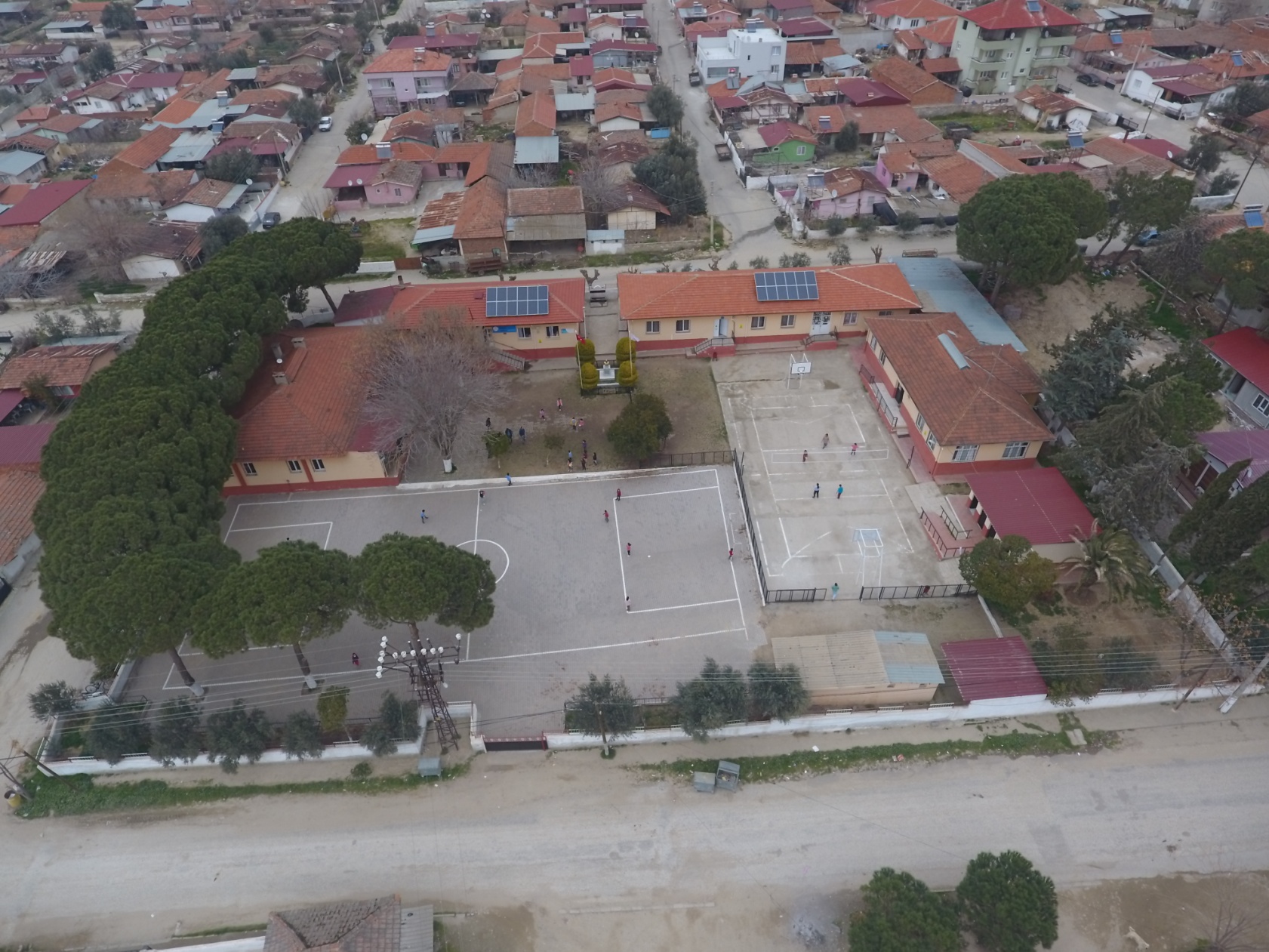 2024-2028 STRATEJİK PLANI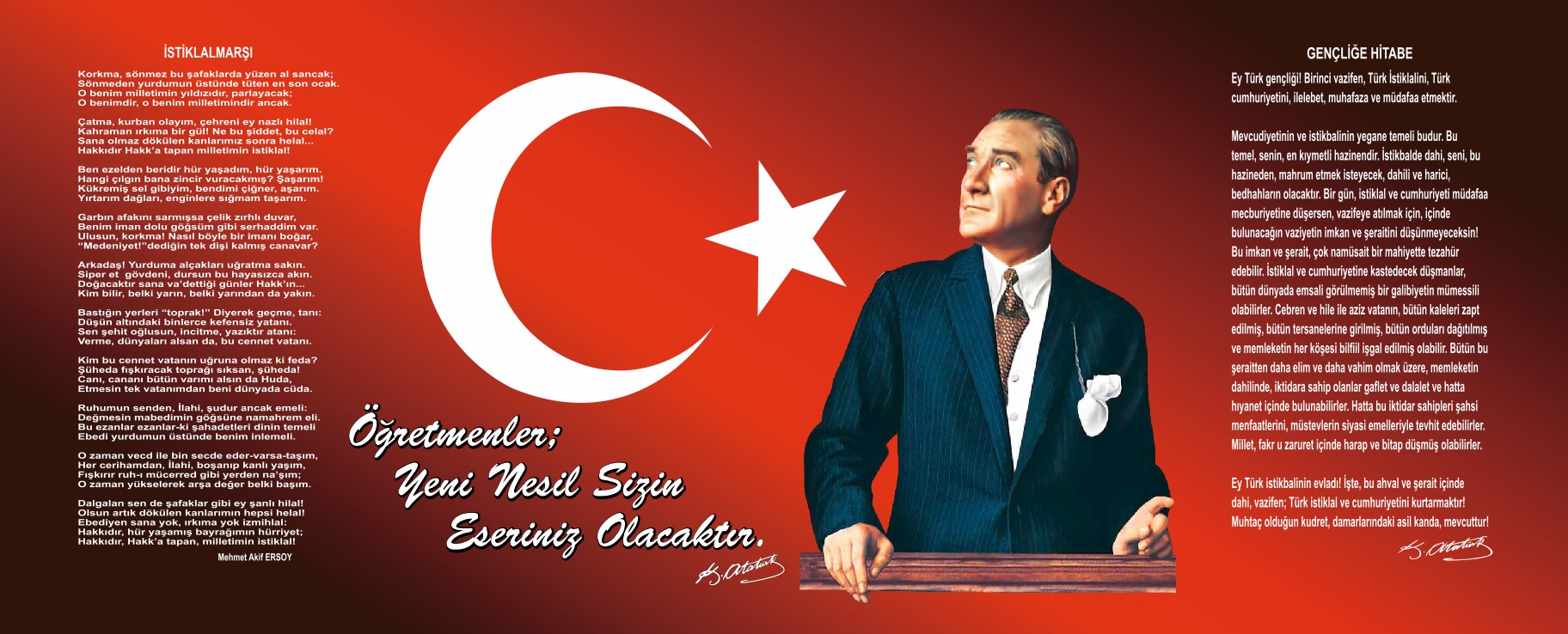          ‘’Öğretmenler: Yeni nesil sizin eseriniz olacaktır.’’	Mustafa Kemal ATATÜRKOkul/Kurum BilgileriSUNUŞÇağımız dünyasında her alanda yaşanan hızlı gelişmelere paralel olarak eğitimin amaçlarında, yöntemlerinde ve işlevlerinde de değişimin olması vazgeçilmez, ertelenmez ve kaçınılmaz bir zorunluluk haline gelmiştir. Eğitimin her safhasında sürekli gelişime açık, nitelikli insan yetiştirme hedefine ulaşılabilmesi; belli bir planlamayı gerektirmektedir.Milli Eğitim Bakanlığı birimlerinin hazırlamış olduğu stratejik planlama ile izlenebilir, ölçülebilir ve geliştirilebilir çalışmaların uygulamaya konulması daha da mümkün hale gelecektir. Eğitim sisteminde planlı şekilde gerçekleştirilecek atılımlar; ülke bazında planlı bir gelişmenin ve başarmanın da yolunu açacaktır.Eğitim ve öğretim alanında mevcut değerlerimizin bilgisel kazanımlarla kaynaştırılması; ülkemizin ekonomik, sosyal, kültürel yönlerden gelişimine önemli ölçüde katkı sağlayacağı inancını taşımaktayız. Stratejik planlama, kamu kurumlarının varlığını daha etkili bir biçimde sürdürebilmesi ve kamu yönetiminin daha etkin, verimli, değişim ve yeniliklere açık bir yapıya kavuşturulabilmesi için temel bir araç niteliği taşımaktadır.Bu anlamda, 2024-2029 dönemi stratejik planının; belirlenmiş aksaklıkların çözüme kavuşturulmasını ve çağdaş eğitim ve öğretim uygulamalarının bilimsel yönleriyle başarıyla yürütülmesini sağlayacağı inancını taşımaktayız. Bu çalışmayı planlı kalkınmanın bir gereği olarak görüyor; planın hazırlanmasında emeği geçen tüm paydaşlara teşekkür ediyor, İlçemiz, İlimiz ve Ülkemiz eğitim sistemine hayırlı olmasını diliyorum.                                                                                                                                             Mestan KARAOĞLU					                                                                         Okul MüdürüİÇİNDEKİLERİçindekilerbölümühazırlanırkenveplanınsayfatasarımıyapılırkenaşağıdaverilensıralama dikkate alınmalıdır.GİRİŞ VE STRATEJİK PLANIN HAZIRLIK SÜRECİStratejiGeliştirmeKuruluveStratejikPlan EkibiPlanlamaSüreciDURUM ANALİZİKurumsalTarihçeUygulanmaktaOlanPlanın DeğerlendirilmesiMevzuatAnaliziÜstPolitikaBelgelerininAnaliziFaaliyetAlanlarıileÜrünveHizmetlerin BelirlenmesiPaydaşAnaliziKuruluşİçiAnalizTeşkilatYapısıİnsanKaynaklarıTeknolojikDüzeyMali Kaynaklar 2.7.5.İstatistikiVerilerDış Çevre Analizi(Politik, Ekonomik, Sosyal, Teknolojik, Yasal ve Çevresel Çevre Analizi -PESTLE)GüçlüveZayıfYönlerileFırsatlarveTehditler(GZFT)Analizi 2.10.Tespit ve İhtiyaçların BelirlenmesiGELECEĞE BAKIŞMisyonVizyonTemelDeğerlerAMAÇ, HEDEF VE STRATEJİLERİN BELİRLENMESİAmaçlarHedeflerPerformansGöstergeleriStratejilerinBelirlenmesiMaliyetlendirmeİZLEMEVEDEĞERLENDİRMETablo/Şekil/Grafikler/EklerGİRİŞVESTRATEJİKPLANINHAZIRLIKSÜRECİStratejiGeliştirmeKuruluveStratejikPlanEkibiStrateji Geliştirme Kurulu: Okul müdürünün başkanlığında,bir okul müdür yardımcısı, bir öğretmen ve okul/aile birliği başkanı ile bir yönetim kurulu üyesi olmak üzere 5 kişiden oluşan üst kurul kurulur.Stratejik Plan Ekibi: Okul müdürü tarafından görevlendirilen ve üst kurul üyesi olmayan müdür yardımcısı başkanlığında, belirlenen öğretmenler ve gönüllü velilerden oluşur.Tablo1.StratejiGeliştirmeKuruluveStratejikPlanEkibiTablosuPlanlama Süreci:                21. yüzyıl bilgi toplumunda yönetim alanında yaşanan değişimler, kamu kaynaklarının etkili, ekonomik ve verimli bir şekilde kullanıldığı, hesap verebilir ve saydam bir yönetim anlayışını gündeme getirmiştir. Ülkemizde de kamu mali yönetimini bu anlayışa uygun olarak yapılandırmak amacıyla 5018 Sayılı Kamu Mali Yönetimi ve Kontrol Kanunu uygulamaya konulmuştur.                 5018 sayılı Kamu Mali Yönetimi ve Kontrol Kanunu kamu idarelerine kalkınma planları, ulusal programlar, ilgili mevzuat ve benimsedikleri temel ilkeler çerçevesinde geleceğe ilişkin misyon ve vizyonlarını oluşturma, stratejik amaçlar ve ölçülebilir hedefler belirleme, performanslarını önceden belirlenmiş olan göstergeler doğrultusunda ölçme ve bu süreçlerin izlenip değerlendirilmesi amacıyla katılımcı yöntemlerle stratejik plan hazırlama zorunluluğu getirmiştir. Çavuşlar Ortaokulu da ilk stratejik planını 2010-2014, ikincisini ise 2015-2019 yıllarını kapsayacak şekilde hazırlamış ve uygulamıştır.                Müdürlüğümüz üçüncü stratejik planı olan Çavuşlar Ortaokulu Müdürlüğü 2019-2023 Stratejik Planı’nı Bakanlığımız stratejik planı doğrultusunda, kalkınma planları, programlar, ilgili mevzuat ve benimsediği temel ilkeler çerçevesinde geleceğe ilişkin misyon ve vizyonlarını oluşturmak, stratejik amaçlar ve ölçülebilir hedefler saptamak, performansları önceden belirlenmiş olan göstergeler ile ölçmek ve bu sürecin izleme ve değerlendirmesini yapmak amacıyla katılımcı yöntemlerle hazırlamıştır.   2024-2028 dönemi stratejik plan hazırlanması süreci Üst Kurul ve Stratejik Plan Ekibinin oluşturulması ile başlamıştır. Ekip tarafından oluşturulan çalışma takvimi kapsamında ilk aşamada durum analizi çalışmaları yapılmış ve durum analizi aşamasında paydaşlarımızın plan sürecine aktif katılımını sağlamak üzere paydaş anketi, toplantı ve görüşmeler yapılmıştır. Durum analizinin ardından geleceğe yönelim bölümüne geçilerek okulumuzun amaç, hedef, gösterge ve eylemleri belirlenmiştir..DURUM ANALİZİStratejik planlama sürecinin ilk adımı olan durum analizi, okulumuzun/kurumumuzun “neredeyiz?” sorusuna cevap vermektedir. Okulumuzun/kurumumuzun geleceğe yönelik amaç, hedef ve stratejiler geliştirebilmesi için öncelikle mevcut durumda hangi kaynaklara sahip olduğu ya da hangi yönlerinin eksik olduğu ayrıca, okulumuzun/kurumumuzun kontrolü dışındaki olumlu ya da olumsuz gelişmelerin neler olduğu değerlendirilmiştir. Dolayısıyla bu analiz, okulumuzun/kurumumuzun kendisini ve çevresini daha iyi tanımasına yardımcı olacak ve stratejik planın sonraki aşamalarından daha sağlıklı sonuçlar elde edilmesini sağlayacaktır.Kurumsal TarihçeOkulun Kısa Tanıtımı *Okulumuz 1946 yılında eğitim öğretime açılmıştır. 1969 yılında yaşanan deprem ve sel felaketinden dolayı mahallenin yerleşim yeri değişmiştir. Okulda eğitim öğretim devam etmiştir. Yeni yerleşim yerinde 1980 yılında iki derslikli okul inşaatının yapımına başlanmış olup, 1981 yılında da eğitim öğretime açılmıştır. Daha sonra mahalle sakinlerince ek bir derslik yapılmıştır. 1988 yılında tekrar ihtiyaç üzerine iki derslik daha yapılmıştır. 2000 – 2001 eğitim öğretim yılında valilik makamından alınan olur ile ana sınıfı açılması uygun görülmüştür.2000 – 2001 eğitim öğretim yılında valilik makamından alınan olur ile taşıma kapsamında bulunan okulumuz 6.7.8. sınıf öğrencileri taşıma kapsamından çıkarılmıştır.2000 – 2001 eğitim öğretim yılı derslik yetersizliğinden ikili öğretim yapılmış olup, 2001 Mayıs ayında yapılan protokol sonucunca (Devlet – Vatandaş İşbirliği) ek dört derslik yapımına başlanılmış ve 2001 – 2002 eğitim öğretim yılına yeni dersliklerle başlanılmış ve ikili öğretimden normal öğretime dönülmüştür.2009 yılında derslik ihtiyacı oluşması sebebiyle 3 derslikli yeni bina yapılmıştır. Yeni binanın 2009 yılında hizmete girmesiyle bina eksiğimiz tamamlanmıştır. Şu anda okulumuzda 9 derslik, Fen Laboratuarı, Bilgisayar Sınıfı ve kütüphane bulunmaktadır.Okulumuz aynı zamanda taşımalı eğitim yapan okul kapsamındadır. Okulumuza Alaşehir ilçesinin İsmail Bey mahallesinden öğrenci taşınmaktadır.Okulumuz 2017 – 2018 eğitim öğretim yılında İlkokul ve Ortaokul olmak üzere ikiye ayrılmıştırUygulanmakta Olan Stratejik Planın Değerlendirilmesi     Uygulanmakta Olan Stratejik Planın Değerlendirilmesi Milli Eğitim Bakanlığı 2019-2023 yıllarını kapsayacak stratejik planın hazırlık çalışmalarını, yayımladığı 2013/26 sayılı Genelge ve ekindeki Hazırlık Programı ile başlatmıştır. Çavuşlar Ortaokulu  olarak  bu program kapsamında kendi hazırlık programımızı oluşturduk. Stratejik planın hazırlanmasında tüm personelin görüş ve önerilerinin ve eğitim önceliklerinin plana yansıtılabilmesi için geniş katılım sağlayacak bir model benimsenmiştir. Stratejik plan temel yapısı Bakanlığımız Stratejik Planlama Üst Kurulu tarafından kabul edilen Bakanlık Vizyonu temelinde eğitimin üç temel bölümü (erişim, kalite, kapasite) ile paydaşların görüş ve önerilerini baz alır nitelikte oluşturulmuştur. Çavuşlar Ortaokulu olarak  2019-2023 Stratejik Planı tasarlanırken Bakanlığımızın belirlediği temalar ve gelişim alanları baz alınmış, planın mimarisi buna göre oluşturulmuştur.Yasal Yükümlülükler ve Mevzuat AnaliziÇavuşlar Ortaokulu, İl ve İlçe Milli Eğitim Müdürlüğümüzün tabi olduğu tüm yasal yükümlülüklere uymakla mükelleftir. Bunların dışında İlkokul düzeyinde yükümlülük arz eden mevzuat, Tablo 1’de ayrıca gösterilmiştir.Üst Politika Belgeleri AnaliziTablo2.Üst Politika Belgeleri Analizi TablosuFaaliyet Alanları ile Ürün/Hizmetlerin BelirlenmesiMevzuat analizi çıktıları dolayısıyla görev ve sorumluluklar dikkate alınarak okul/kurumun sunduğu temel ürün ve hizmetler belirlenir. Belirlenen ürün ve hizmetler Tablo 3’te belirtildiği gibi belirli faaliyet alanları altında toplulaştırılır. Faaliyet alanları ile ürün ve hizmetlerin belirlenmesi amaç, hedef ve stratejilerin oluşturulması aşamasında yönlendirici olmuştur..Tablo3.FaaliyetAlanlar/ÜrünveHizmetlerTablosu*Tablodasıralananfaaliyetalanlarıörnekolaraksıralanmıştır.Okul/kurumlartürveyapılarınagörefaaliyetalanlarınıveürün /hizmetlerini belirleyeceklerdir.PaydaşAnaliziKurumumuzun temel paydaşları öğrenci, veli ve öğretmen olmakla birlikte eğitimin dışsal etkisi nedeniyle okul çevresinde etkileşim içinde olunan geniş bir paydaş kitlesi bulunmaktadır. İç paydaşlar, okul/kurumda gerçekleşen her faaliyetten doğrudan etkilenen veya bir faaliyeti ilerletme/yavaşlatma etkisine sahip olanlardır. Okul/kurumun bir parçası olan bireyleri ifade eder. Okul/kurum müdürü, müdür yardımcıları, öğretmenler, öğrenciler, destek personeli ve okul aile birliği üyeleri iç paydaşlara örnek olarak verilebilir.Dış paydaşlar, okul/kurumun bir parçası olmayan ancak okulda gerçekleşen her faaliyetten dolaylı olarak etkilenen, bağlı/ilişkili/ilgili kişi, grup ya da kurumları ifade eder. Okul/kurumun dış paydaşları; veliler, il ve ilçe millî eğitim müdürlükleri, Valilik, kamu kurum ve kuruluşları, muhtarlar, sivil toplum ve özel sektör kuruluşları vb. olarak sıralanabilir.    Paydaş Sınıflandırma Matrisi                       Tabloda yer paydaşların listesi okul/kurumun türüne ve yapısına göre değişkenlik göstere bilir.:TamamıO: BirkısmıEK-2Paydaş Önceliklendirme Matrisi      Ek-3YararlanıcıÜrün/Hizmet Matrisi	:Tamamı O: BirkısmıPaydaşlarımızın görüşleri anket, toplantı, dilek ve istek kutuları, elektronik ortamda iletilen önerilerde dâhil olmak üzere çeşitli yöntemlerle sürekli olarak alınmaktadır.Anket Maddelerinin Derecelendirilmesi: Anket maddeleri değerlendirilmesi aşağıdaki tabloda belirtilmiştir.Paydaş anketlerine ilişkin ortaya çıkan temel sonuçlara altta yer verilmiştir * : Öğrenci Anketi Sonuçları: Olumlu (Başarılı) yönlerimiz: Okulda güvende hissedip okulu sevmektedirler. Öğretmenlerle ve Okul müdürü ile iletişim kurup sorunları rahatlıkla dile getirmektedirler. ders araç gereçleri ile işlenmeye çalışılmaktadır. Sınıflarımız kalabalık olmayıp, ders aralarında oyunları oynamaktayım.Olumsuz (başarısız) yönlerimiz: Okulumuzun fiziki şartları ve temizlik yeterli değildir. Okulumuzda yeterli miktarda sanatsal ve kültürel faaliyetler yeterli değildir. Okulumuzda rehberlik servisi ve rehber öğretmen bulunmamaktadır.Öğretmen Anketi Sonuçları:Olumlu (Başarılı) yönlerimiz: Aidat değeri yüksek, okulu benimseyen, eşit ve adil davranılmaktadır. Öğretmen gelişimi için fırsatlar sunmakta, yenilik çalışmalarda destek olmaktadır. Öğretmenler arası işbirliği yapılmaktadır. Yapılacak çalışmalarda öğretmenin fikri alınmaktadır. Duyurular zamanında yapılmaktadır.Olumsuz (başarısız) yönlerimiz: Okulda çalışanlara yönelik sosyal ve kültürel faaliyetler yeteri kadar yapılamamakta. Gezi gözlem yapılamamaktadır. Okul, teknik araç ve gereç yönünden yeterli donanıma sahip değil, sadece öğretmenlerin kullanımına tahsis edilmiş yerler yeterli değildir.Veli Anketi Sonuçları:Olumlu (Başarılı) yönlerimiz : Öğretmenle ihtiyaç duyduğum her zaman görüşme imkanım var. Öğrencimle ilgili sorunlar olunca ilgilenip, devam etmediği zaman arayıp haber verilmektedir. öğrencim giriş ve çıkışlarda gerekli güvenlik tedbirleri alınmış olup, teneffüslerde kontrol edilmektedir. Dersler araç ve gereçlerle işlenip öğrencimle ilgilenilmektedir. Okul sitesi güncel olup, e-okuldan gerekli bilgileri ulaşmaktayım.Olumsuz (başarısız) yönlerimiz: Okul fiziki olarak teknik araç ve gereç yönünden ve temizlik yöününden yetersizdir. Rehberlik öğretmeni bulunmamaktadır. Yeterli kadar sanatsal ve kültürel sosyal etkinlik ve gezi yapılmamaktadır.Okul/KurumİçiAnalizKuruluş içi analiz; insan kaynaklarının yetkinlik düzeyi, kurum kültürü, teknoloji ve bilişim altyapısı, fiziki ve mali kaynaklara ilişkin analizlerin yapılarak okul/kurumun mevcut kapasitesinin değerlendirilmesidir. Okulumuzun rehber öğretmene ihtiyacı vardır.Etkili bir okul/kurum içi analiz süreci; okul/kurumun kaynaklarını, varlıklarını, özelliklerini, yeterliliklerini, yeteneklerini, fırsat alanlarını ve başarısızlıklarını belirlemek için okul/kurumun içinde etkileşime giren tüm bileşenlerinin değerlendirildiği bir süreçtir. Okul/kurum içi analiz sürecinde yararlanılabilecek farklı araçlar vardır. Her bir aracın analiz sürecinin bir dişlisi olarak sunacağı katkı değerlidir. Okul/kurumların okul/kurum içi analiz sürecinde kullanabilecekleri araçlar, içerikleri ve nasıl erişim sağlayabileceklerine dair bilgilere yer verilmiştir.2.7.2 İnsan KaynaklarıOkul/kurumun hedefleriyle uyumlu, kurumsal ve bireysel performans için kritik olan bilgi, beceri ve tutumların tümünü kapsamalıdır. Personele ilişkin nicel veriler ile personelin sahip olduğu niteliklerin analizi yapılmalıdır.Okulda çalışanlar ve görevleri belirlenir. Ayrıca;Kurumun sahip olduğu toplam norm kadro sayısı:4Çalışan toplam personel sayısı:6İhtiyaç duyulan branşlar ve ihtiyaç sayısı: Din Kültürü, Beden Eğitimi 1Buna bağlı olarak yapılan istihdam sayısı:0Personelin nasıl atandığı: Kadrolu ve ücretliVarsa geçici personelin alındığı kaynağı: YokKadrosu olmayıp da sözleşmeli çalıştırılan personelin sayısı:0Okulda çalışan yönetici, öğretmen, diğer personelin görevlerinin neler olduğu belirlenmelidir.Tablo4.Okul/Kurum İçi Analiz İçerik TablosuİnsanKaynaklarıOkul/kurumun hedefleriyle uyumlu, kurumsal ve bireysel performans için kritik olan bilgi, beceri ve tutumların tümünü kapsamalıdır. Personele ilişkin nicel veriler ile personelin sahip olduğu niteliklerin analizi aşağıda yapılmıştır.	Personel DurumuTablo5.Çalışanların Görev DağılımıTablo6.İdari Personelin Hizmet Süresine İlişkin BilgilerTablo7.Okul/Kurumda Oluşan Yönetici Sirkülasyonu OranıTablo8. İdari Personelin Katıldığı Hizmet İçi Programları                      Tablo9. Öğretmenlerin Hizmet Süreleri(Yıl İtibarıyla)Tablo10.Kurumda Gerçekleşen Öğretmen Sirkülâsyonunun OranıTablo11.Öğretmenlerin Katıldığı Hizmet İçi Eğitim ProgramlarıTablo12.Kurumdaki Mevcut Hizmetli/Memur Sayısı  Tablo13.Çalışanların Görev DağılımıTablo14.Okul/kurum Rehberlik HizmetleriTeknolojik DüzeyOkul/kurumun teknolojik altyapısı ve teknolojiyi kullanabilme düzeyi belirlenir. Okul/kurumlarda derslerde ve ders dışı etkinliklerde kullanılmakta olan araç gereçlerin sayısı ve ihtiyaç durumu belirlenmelidir. Bu aşamada okul/kurumda hangi işlemlerin elektronik ortamda yapıldığı, gelecekte hangi iş ve işlemlerin elektronik ortamda yapılmasının düşünüldüğü de belirtilmelidir.Tablo15.Teknolojik Araç-Gereç DurumuOkul/kurumun fiziki mekânlar açısından mevcut ve ihtiyaç durumunun da ortaya konulması gerekmektedir.       Tablo16.Fiziki Mekân DurumuMali KaynaklarKurumun mali kaynakları, bütçe büyüklüğü, döner sermaye, okul-aile birliği gelirleri, kantin vb. gelirler ve harcama kalemleri ortaya konulur. Bütçe işlemlerinin kim tarafından yürütüldüğü belirtilir. Enflasyon oranı da dikkate alınarak plan dönemi boyunca gerçekleşecek kaynak artışı tahmini olarak belirlenir.Tablo17.Kaynak TablosuOkul/kurum bütçesinde giderler aşağıdaki başlıklar altında toplanabilir. Harcama türleri okul/kurumların özelliklerine göre çeşitlilik gösterebilir.Tablo18.Harcama KalemlerTablo19. Gelir-Gider Tablosuİstatistiki VerilerOkul/kurumla ilgili her türlü sayısal veriler geriye dönük olarak (en az 3 yıllık) verilir. İstatistiki veriler kapsamında incelenecek hususlar;Öğrenci durumu(genel mevcut, ortalama sınıf mevcudu, mevcudu en fazla olan ve en az olan sınıf mevcudu sayısı, kaynaştırma eğitimine tabi öğrenci sayısı vs.)             Okulumuzda yer alan sınıfların öğrenci sayıları alttaki tabloda verilmiştir.Öğrenci kursları (kurs açılan dersler, katılan öğrenci sayısı, görev alan öğretmenlerin sayısı, kursun akademik başarıya olan katkısı vs.)Okul/kurumun akademik başarısı (ulusal düzeyde yapılan sınavlarda başarı sağlayan öğrenci sayısı ve mevcuda oranı, il başarı sırası, sınıfını doğrudan geçen öğrenci sayısı/oranı, sınıf tekrarı yapan öğrenci sayısı/oranı vb.)Okul/kurumda yapılan sosyal faaliyetlerin (kutlamalar, anma günü, kermes vb.) nelerolduğu, bunlarda görevalanöğretmen, öğrencivelilerinsayısı, katılımoranı belirtilir.Okul/kurumda yapılan kültürel faaliyetlerin(gezi, sergi vb.)neler olduğu; kültürel faaliyetlerde görev alan öğretmen, öğrenci velilerin sayısı, katılım oranı belirtilir.Okul/kurumun bilimsel araştırmaları (Okulun paydaşlarınca yapılan bilimsel araştırmalar belirtilir.),Okul/kurumun bilimsel yayınları (Okul/kurum ya da okul paydaşlarınca yayımlanan kitap, makale vb. bilimsel yayımlardan bahsedilir.),Spor kulübü faaliyetleri (Hangi branşlarda takım oluşturulduğu, antrenör sayısı, lisanslıöğrencisayısı, bualanda kazanılanbaşarılar, mezun olduktansonraspora devam eden öğrenci sayısı vb. belirtilir.),Öğrenci devam durumu (öğrencilerin devamsızlık ortalaması, önceki yılda devamsızlıktan kalan öğrenci sayısı, bu yıl sürekli devamsızlık yapan öğrenci sayısı, önceden devamsız olup da devamı sağlanan öğrenci sayısı),Sosyal kulüplerin çalışması (kurulan sosyal kulüpler ve bunların gerçekleştirdiği projeler),Personel devam durumu (personelin sevk alma durumu, zorunlu izinler hariç alınan izin süreleri, sevk alma sıklığı-haftalık sevk sayısı-alınan rapor sayısı)Rehberlik hizmetleri (yararlanan öğrenci sayısı ve diğer faaliyetleri),Engelli öğrenciler için kolaylaştırıcı çalışmalar (engelli öğrencilerin sayısı ve engel çeşitleri ile bunların yaşamını kolaylaştırmak için alınan önlemler),Okulun dış çevre(MEB, belediye, AB, TÜBİTAK, MEM)tarafından düzenlenen faaliyet ve projelere katılma ve bu projelerden yararlanma durumu,Fiziki mekânlar (Spor salonu, çok amaçlı salon, BTS, laboratuvar, sınıflar, idari odalar, öğretmenler odası vs. kullanıma uygunluğu, kullanılma sıklığı, binanın dış ve iç ses yalıtımı, danışma, ziyaretçi odası vs. belirtilmelidir.)Kantin, Okul/kurumaOkulumuz Sarıgöl’e 3 km Alaşehir’e 19 km dir. Ulaşım belediye araçları belediye dolmuş ve Şehirlerarası otobüslerle yapılmaktadır.Okulumuzda taşımalı öğrenciler için yemekhane bulunmaktadır. Kantinimiz yoktur. Öğrencilerin okul saatlerinde okul dışına çıkması engellenmektedir.	Isınma durumu (okulun nasıl ısıtıldığı, yakıt türü, ısınmanın tam sağlanıp sağlanmadığı, sağlanamıyorsa nedenleri, kalorifer görevlisinin eğitimi, belgesi),Okulumuz kalorifer ile ısıma olup fındık kömürü kullanılmaktadır. Kalorifer görevlisinin eğitim belgesi vardır. Okulumuz yeterince ısınmaktadır.Sivil savunma çalışmaları (yangın tertibatı, yangın tüpü, ikaz alarm zili, elektrik tertibatının kontrolü, baca temizliği, kalorifer kazanın temizliği, sivil savunma tatbikatı vs.),                       Okulumuz baca ve kalorifer kazanı temizliği her yıl düzenli yapılmaktadır.Okulumuzda 2 adet yangın tüpü olup çalışır durumdadır.Okulumuzda her yıl yılda düzenli bir kez Manisa İtfaiye Amirliği tarafından yangın tatbikatı yapılmaktadır. Ayrıca deprem, personel tahliye ve KBRN tatbikatları düzenli olarak yılda 1 veya 2 defa yapılmaktadır.İkaz alarm zili sistemi mevcut ve çalışır durumdadır.Diğer araç ve gereçler (Okulda bulunan ders araçları genel olarak belirtilir etkin kullanımı ile ilgili yapılan çalışmalar ifade edilir.),Okul/kurumunyaptığıbenzerokullardaolmayanyadaöncülüğünüokulunyaptığı diğer okullara da örnek olan çalışmalar, çevreye bu okuldan yayılan başarılı uygulamalar,Okul/kurumun iş birliği yaptığı kurum ya da kişiler, okulda ya da okulca düzenlenen panel, konferans vb. sunumlar,Okul/kurumun öncülük ettiği iyi işler, organizasyonlar, aldığı ödüller belirtilir.ÇevreAnalizi(PESTLE)Çevre analiziyle okul/kurum üzerinde etkili olan veya olabilecek politik, ekonomik, sosyo-kültürel, teknolojik, yasal çevresel dış etkenlerin tespit edilmesi amaçlanır. Dış çevreyi oluşturan unsurlar (nüfus, demografik yapı, coğrafi alan, kentsel gelişme, sosyokültürel hayat, ekonomik, sosyal, politik, kültürel durum, çevresel, teknolojik ve rekabete yönelik etkenler vb.) okul ve kurumun kontrolü dışındaki koşullara bağlı ve farklı eğilimlere sahiptir. Bu unsurlar doğrudan veya dolaylı olarak okul/kurumun faaliyet alanlarını etkilemektedir.Bu bölümde, okul/kurumu etkileyen ya da etkileyebilecek dış çevre eğilimleri ve koşulları değerlendirilir.Bu analiz ile elde edilen veriler, GZFT analizinin “fırsatlar” ve “tehditler” bölümlerinin oluşturulmasında zemin oluşturur. Tespit ile ihtiyaçların belirlenmesi ise stratejilerin geliştirilmesinde önemli bir rol oynayacaktır.Söz konusu etkenlerin tespit edilmesinde PESTLE matrisinden faydalanılır.Okul ve kurum dış çevrede meydana gelebilecek değişiklikleri sürekli olarak izleyerek analiz etmek, ortaya çıkabilecek fırsat-tehditleri önceden tahmin edip gerekli önlemleri almak zorundadır.Tablo20.PESTLE Analiz  TablosuGZFTAnaliziDurumanalizikapsamındakullanılacaktemelyöntemlerdenbirisideGZFTanalizidir.Buanaliz,okul/kurumuetkileyenkoşullarınsistematikolarakincelendiğibiryöntemdir.Bukapsamda,okul/kurumun güçlü ve zayıf yönleri ile okul/kurum dışında oluşabilecek fırsatlar ve tehditler belirlenir.Bu yaklaşım, planlama yapılırken okul/kurumun güçlü ve zayıf yönleri ile karşı karşıya olduğu fırsatları ve tehditleri analiz etmeye ve geleceğe dönük stratejiler geliştirmeye yardımcı olur. Bu analiz, stratejik planlama sürecinin diğer aşamaları için temel teşkil eder. stratejik planın başarılı bir şekilde uygulanmasında okul/kurum tarafından belirlenen stratejilerin GZFT analizi sonuçlarıyla uyumlu olması önemlidirGüçlü ve Zayıf YönlerGüçlü YönlerZayıf YönlerFırsatlar ve TehditlerFırsatlarTehditlerTablo 22. GZFT StratejileriTespitveİhtiyaçlarınBelirlenmesiDurum analizi çerçevesinde gerçekleştirilen tüm çalışmalardan elde edilen veriler; paydaş anketleri, toplantı tutanakları vs. göz önünde bulundurularak özet bir bakış geliştirilmesi sürecidir. Oluşturulan tablo amaç ve hedeflere ulaşmak için temel yapıyı oluşturacaktır. Tablo 23’te farklı durum analizi bulguları için birer örnek tespit ve ihtiyaçlar alanı örneklendirilmiştir (Bu tabloya yayımlanan Stratejik Plan’da yer verilmeyecektir.).Tablo23.TespitveİhtiyaçlarıBelirlenmesiGELECEĞEBAKIŞ	Misyon, Vizyon ve Temel Değerler3.1.MİSYONUMUZEleştirel düşünebilen ve çözüm odaklı, kişisel ve mesleki alanda kendini sürekli yenileyen, doğaya duyarlı, yaratıcı ve farklılıklara saygı gösteren bireyler yetiştirmeyi, bilime ve sanata evrensel düzeyde katkı sağlayan, disiplinler arası ve etik değerleri gözeten araştırmalar yapmayı, sosyal sorumluluk bilinci ile dünya ve ülke sorunlarına duyarlı, kamu yararını gözeten ve bulunduğu bölgenin kalkınmasına-gelişmesine katkıda bulunan hizmetler sunmayı görev edinmiştir.3.2. VİZYONUMUZNitelikli araştırmalar yapan, kalite kültürünü içselleştirmiş, bilgi ve yetkinliklerini insanlık ve ülke yararına kullanan ve evrensel düzeyde fark yaratarak geleceğe yön veren yenilikçi okul olmaktır.3.3. TEMEL DEĞERLERİMİZ1) Nitelikli eğitim2) Bireysel öğrenme ve becerileri desteklemek3) Açıklık ve erişilebilirlik4) Hesap verilebilirlik5) Etkili okul içi ve dışı iletişim6) Hakkaniyet ve eşitlik7) Sabırlı, hoşgörülü ve kararlılık,8) Sürekli gelişimAMAÇ, HEDEF VE PERFORMANS GÖSTERGESİ İLE STRATEJİLERİN BELİRLENMESİStrateji geliştirme, geleceğe yönelik “ideal” ve “ortak” bakışı yansıtır. Belirlenen vizyona ulaşmakiçindurumanalizisonucundaortayaçıkanihtiyaçlarçerçevesindeamaçlarvebu amaçları gerçekleştirmeye yönelik hedefler belirlendi. Amaç ve hedeflere ilişkin çalışmalar stratejik planlama ekibinin koordinasyonunda yürütülecektir.. Bu çalışmalar çerçevesinde, her bir hedef için hedef kartları oluşturulmuştur.Eğitim Öğretimde KaliteEğitim Öğretime Erişim ve Katılım         Kurumsal KapasiteOkul/kurumların 2024-2028 Stratejik Planları için okul/kurum türlerine uygun olarak Bakanlığımız 2024-2028 Stratejik Planı’yla uyumlu örnek hedef kartları hazırlanmıştır. (Ek- 6 Okul/kurumlar için Hedef Kartları)Erişim ve eğitim öğretime katılımEğitim ve Öğretimde KaliteKurumsal KapasiteOlmak üzere okul/kurumlar; 3 tema altında amaç, hedef, performans göstergeleri ile stratejilerini tür ve yapısal özelliklerini dikkate alarak belirleyeceklerdir. Kurumsal kapasite temasında mutlaka amaç, hedef, performans göstergesi ve strateji belirlemek durumundadırlar. Okul/kurumların, hedef kartlarını hazırlarken üst politika belgeleri olan Millî Eğitim Bakanlığı 2024-2028 Stratejik Planı ile bağlı bulunduğu il/ilçe millî eğitim müdürlüğü 2024-2028 stratejik planlarında yer alan amaç, hedef, performans göstergeleri ile stratejileri dikkate almaları gerekmektedir. Ek-5’te okul/kurumlar için hazırlanmış olan stratejik plan mimarisine yer verilmiştir. Stratejik Plan Hazırlama Rehberi’nin sonunda Ek-6’da her tür ve yapıdaki okul ve kurumlar için MEB Stratejik Planı’yla uyumlu örnek hedef kartları oluşturulmuştur. Okul ve kurumlar, her tema için hedef kartlarında yer alan en az bir amacı planlarında kullanmalıdır. Bunun yanında, ayrıca, okul ve kurumlar MEB, bağlı oldukları 2024-2028İl/İlçe Millî Eğitim Müdürlükleri Stratejik Planı’nda yer alan amaç, hedef, performans göstergelerini de dikkate alarak amaç, hedef, performans göstergesi ve strateji belirlenmiştir.StratejilerinBelirlenmesiStratejiler oluşturulurken okul/kurumun kaynakları ve farklı alanlardaki yetkinliği göz önünde bulunduruldu. Stratejiler, hedeflerin hangi faaliyetlerle uygulamaya geçirileceğinin çerçevesini çizmektedir. İş birlikleri, kurslar , sosyal kültürel ve sportif faaliyetler, sergiler, şenlikler, kutlamalar, toplantılar, bilgilendirmeler yapılacaktır.MaliyetlendirmeStratejikplandabelirlenenhedeflerinplandönemiiçintahminimaliyetitespitedilmiş olup tahmini Maliyetler Tablosu’nda gösterilen maliyetler ile tahmin edilen kaynaklar uyumludur.Tablo25.Tahmini Maliyet Tablosu2.İZLEMEVEDEĞERLENDİRMEMüdürlüğümüzün2019-2023 Stratejik Planı İzleme ve Değerlendirme sürecini ifade eden İzleme ve Değerlendirme Modeli hazırlanmıştır. Müdürlüğümüzün Stratejik Plan İzleme- Değerlendirme çalışmaları eğitim-öğretim yılı çalışma takvimi de dikkate alınarak 6aylık ve1 yıllık sürelerde gerçekleştirilecektir. 6 aylık sürelerde rapor hazırlanacak ve değerlendirme toplantısı düzenlenecektir. İzleme-değerlendirme raporu, istenildiğinde İlçe Mili Eğitim Müdürlüğü’ne gönderilecektir. Ayrıca ilçemizin Mülki İdari Amirine sunulacaktır. 1 yılık izleme-değerlendirme çalışmaları, Stratejik Planımızda yer alan hedeflerin yıllık düzeyde ifade edildiği Performans Programı ve yılsonunda gerçekleşme düzeylerinin belirlendiği Faaliyet Raporu hazırlanarak yapılacaktır.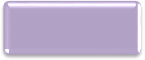 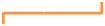 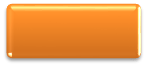 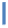 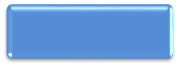 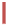 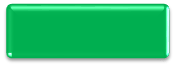 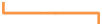 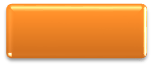 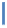 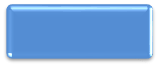 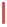 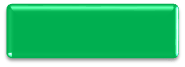 Tablo26:İzlemeveDeğerlendirmeŞablonu*2024-2028döneminikapsayanstratejik planiçin2023yılsonudeğeridir.**Her yılın ilk altı ayında, ilgili hedefe ait performans göstergelerinin performans düzeyi dikkate alınarak izlemenin yapıldığı yılınsonuitibarıyla hedeflenen değere ulaşılıp ulaşılamayacağının analiziyapılır.Hedeflenedeğere ulaşılmasını engelleyecek hususlar ve riskler varsa değerlendirilir. Hedeflenen değere ulaşılmasını sağlayacak temel tedbirler kısaca yer verilir.EKLER:EK-1PaydaşSınıflandırmaMatrisiTablodayerpaydaşlarınlistesiokul/kurumuntürüneveyapısınagöredeğişkenlikgösterebilir.:TamamıO: BirkısmıEK-2PaydaşÖnceliklendirmeMatrisiPaydaşlarbelirlendiktensonraokul/kurumunhangiürün/hizmetlerihangiyararlanıcılar için sunduğunu göstermeye yarayan paydaş-ürün/hizmet matrisi oluşturulmalıdır. Bu matrisin sonucuna göre paydaşların ürün hizmetler hakkındaki görüşleri alınmalıdır.Ek-3YararlanıcıÜrün/HizmetMatrisi:TamamıO:BirkısmıOkul/kurumlarda öğretmen, öğrenci, veli ve çalışanlara yönelik uygulanan memnuniyet anketlerinin sonuçları paydaşların görüşleri olarak kullanılabilir. Yöneticiler, öğretmenler ve diğer çalışanlarla toplantılar yapılmalı, sayısı fazla olan paydaşların görüşleri anket yoluyla alınmalıdır.Ek-4Paydaş AnketleriAşağıdaverilenanketler,okul/kurumlaraörnekolmasıbakımındanrehbereeklenmiştir. Anket içerikleri, okul/kurum türüne ve yapısına göre değişiklik göstermelidir.SevgiliÖğrencimiz;Buanketinamacı,okulhakkındakigörüşlerinitoplamaktır.Buanket,kimlikbilgilerigirilmedenyapılmalıdır.Okulhakkındagörüşleriniyansıtankutuya“X”işaretikoyaraknelerdüşündüğünü öğrenmemize yardımcı olabilirsin.Anketimizekatıldığıniçinteşekkürederiz.KıymetliÖğretmenimiz;Buanketinamacı,okul/kurumçalışmalarıhakkındakigörüşlerinizialmaktır.Buankettekimlikbilgileriyer almaz.Lütfenokulhakkındakigörüşlerinizieniyiyansıtankutuya“X”işaretikoyarak belirtiniz.Anketimizekatıldığınıziçinteşekkürederiz.KıymetliVelimiz;Buanketinamacı,okul/kurumçalışmalarıhakkındakigörüşlerinizalmaktır.Buankettekimlikbilgileriyer almaz.Lütfenokul/kurumhakkındakigörüşlerinizieniyiyansıtankutuya“X”işareti koyarak belirtiniz.Anketimizekatıldığınıziçinteşekkürederiz.Ek-5StratejikPlan Mimarisi(HEDEFKARTLARIHAZIRLANIRKENKULLANILACAKTIR.STRATEJİKPLANAEKLENMEYECEKTİR.)Yasal yükümlülükler ve mevzuat analizi, üst politika belgeleri, literatür taraması, GZFT analizi ve eğitim sisteminin gelişim ve sorun alanları dikkate alınarak okulu/kurumu 2024–2028 Stratejik Planı’nın temel mimarisi oluşturulmuştur. Geleceğe yönelim bölümü bu mimari çerçevesinde yapılandırılacaktır. Okul ve kurum türlerine göre doküman içerisindeki bilgilerden yararlanılarak örnek stratejik plan mimarileri oluşturabileceklerdir.EğitimeveÖğretimeErişimveKatılımOkuladevamve tamamlamaSınıftekrarıOkulubırakmaDevamsızlıkDersDışıetkinliklerekatılımKulüpfaaliyetleriGezi,FuarveGözlemFaaliyetleriSosyalSorumlulukFaaliyetleriBölgesel(yerel),UlusalveUluslararasıProje,Yarışmavb.EtkinliklereKatılımÖzeleğitimeihtiyaçduyanbireylerinerişimiDesteklemeveyetiştirmekurslarınakatılımvedevamÖzel politika gerektiren grupların eğitim ve öğretime erişimi (göçmenler, romanlar, mevsimlik tarım işçilerinin çocuklarının eğitimi vd.)UzaktaneğitimfaaliyetlerinekatılımBirüstöğrenimegeçişMezuniyetoranıEğitimveÖğretimdeKaliteAkademikKazanımlarTürkçeveyabancıdilDinlemeKonuşmaOkumaYazmaOkunanKitap SayısıOkuma,YazmaveKonuşmaEtkinlikleriMatematikFen BilimleriSosyalBilimlerMeslekDersleriEğitimBilişimAğı21.yy.BecerileriSTEMYapayZekâÇevreveİklim DeğişikliğiKaynaklarınTasarrufluKullanımıFinansalOkuryazarlıkDijital OkuryazarlıkİletişimveİşBirliğiBilgiveMedya OkuryazarlığıGirişimcilikSosyalveKültürlerarasıBecerilerProblemÇözmeBecerileri(Matematikselproblemçözmedençatışma çözmeye kadar detaylandırılabilir.)EleştirelDüşünme Becerileri*Yaratıcılık(Yenilikçilik)veBilimselAraştırma BecerileriVeri OkuryazarlığıSürdürülebilirlikveİleriDönüşümToplumsalYaşam BecerileriSevgi,Saygı,AdaletveHoşgörüKazanımlarıAhlakiveEtikDeğerlerDeğerlerEğitimiOkulHizmetlerineKatılım(temizlik,bakım vb.)SosyalSorumlulukÇalışmalarıÖlçmeveDeğerlendirmeOkulSınavlarıUlusalSınavlarUlusalveUluslararasıFaaliyetlerdeAlınanDerecelerSektöre,ÜstÖğrenimeHazırlıkveİstihdamAtölyeEğitimleriStaj EğitimleriBuluş,Patent,EndüstriyelTasarım,MarkaveFaydalı ModelMeslekiAlanEtkinlikleriMeslekiEğitimeKatkıSağlayacakİşBirlikleriRehberlikEğitselRehberlikMeslekiRehberlikKişiselRehberlikOryantasyonAile rehberliğiKurumsal KapasiteFizikselİmkânlarveDonatımDersliklerSpor SalonuKütüphaneÇokamaçlı SalonÖğretmenlerOdasıİdariBölümlerOkulBahçesiAtölyelerLaboratuvarlarYatakhane/PansiyonYemekhaneTuvaletlerOyunAlanlarıBilişimSınıflarıMaliYönetimDönerSermaye GelirleriMalveHizmetAlımlarıEnerji VerimliliğiKaynakTasarrufuİnsankaynaklarıÖğretmenlerinMeslekiGelişimiOkulTemelliMeslekiGelişimFaaliyetleriÖğretmenBilişimAğıMahalliHizmetİçi EğitimlerAdayÖğretmenlikMentorlukve KoçlukUlusalveUluslararasıİyiUygulama ÖrnekleriPersonelÖdülYönetimiOkulYöneticilerininMeslekiGelişimiÖğretmenBilişimAğıMahalliHizmetİçi EğitimlerMentorlukve KoçlukUlusalveUluslararasıİyiUygulama ÖrnekleriDestekPersonelininMeslekiGelişimiMotivasyonİşDoyumuOryantasyonPersonelinİyiOlmaHaliOrganizasyonGörevDağılımıKurulve KomisyonlarOkulAileBirliğiKatılımcılıkŞeffaflıkveHesapVerebilirlikİzlemeveDeğerlendirmeBilgiveİletişimTeknolojilerindenYararlanmaÖğrenciİşlerininYönetimiKurumİçiİletişimOkulToplumİlişkileriKurumlarArasıİletişimveİş BirliğiOkulSağlığıve GüvenliğiKantinTuvaletlerTemizlikveHijyen FarkındalığıSağlıklıBeslenmeveObeziteBulaşıcıHastalıklarBağımlılıklaMücadeleGıdaGüvenliğiOkulÇevresi GüvenliğiİşSağlığıveGüvenliği(OkulKazaları,AtölyeDenetimlerivb.)Zorbalıkve ŞiddetSivilSavunmaİlkYardımveAcilDurumAfetriski azaltmaDepremSelHeyelanYangınÇığSalgın hastalıklarOkul/kurumstratejikplanmimarisininkavramsalçerçevesiolarakhazırlanmıştır.3tema/amaçaltındahedeflerin,stratejilerinveperformansgöstergelerinin belirlenmesi için oluşturulmuş anahtar kavramlar yer almaktadır.(Belirtilenhususlarokulvekurumlariçinkullanılabilirsegöstergevestratejibelirlemedeyararlanılabilir.)Özel olarak sorulması uygun görülenler:Hayatboyuöğrenmeye katılımve tamamlamaBölgebazındatasarlanmışyaygıneğitimkurslarıKadınlaraözgüyaygıneğitimidestekleyicifaaliyetlerYurtdışındaikametedenvatandaşlarıneğitimveöğretime eri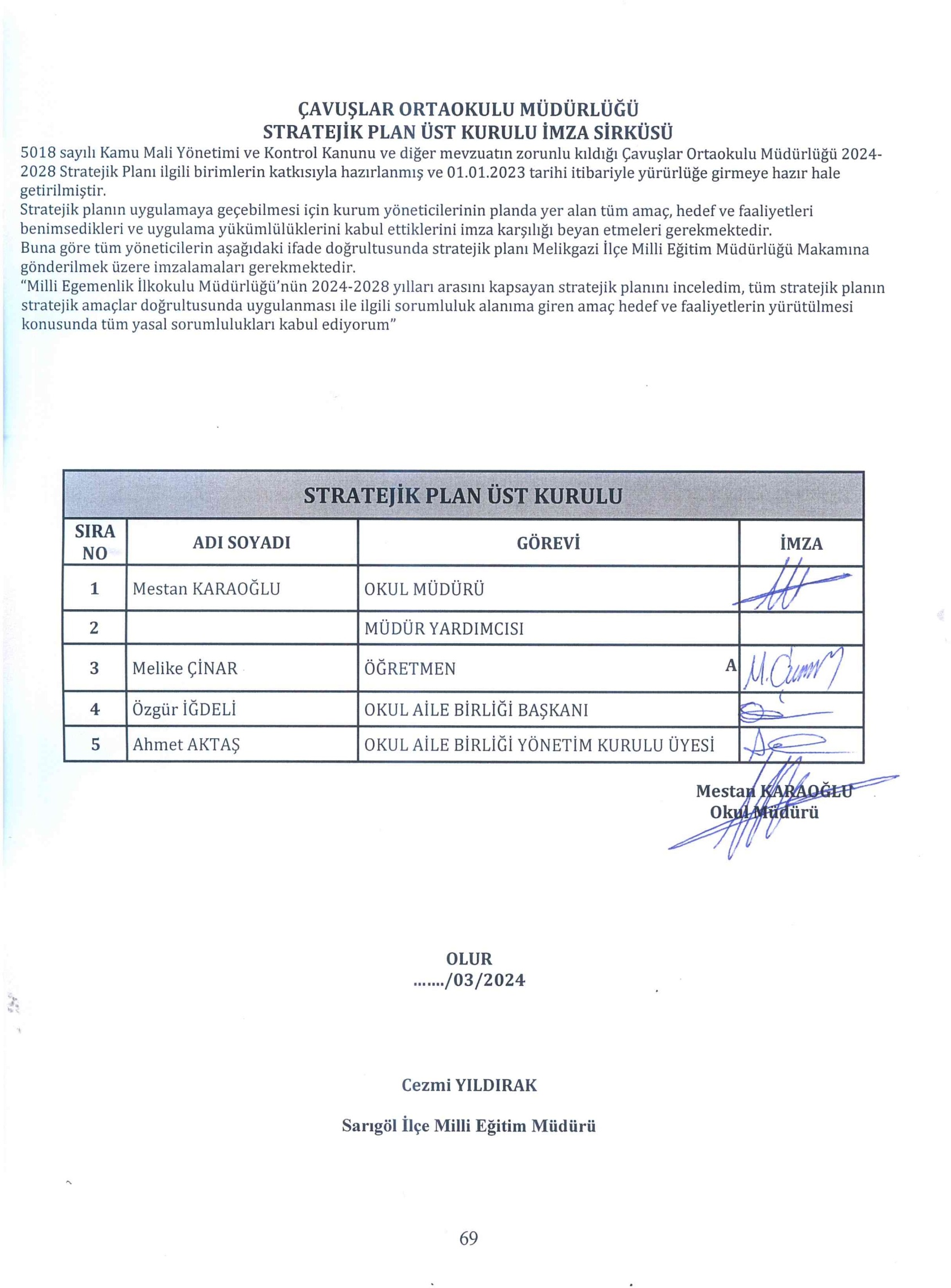 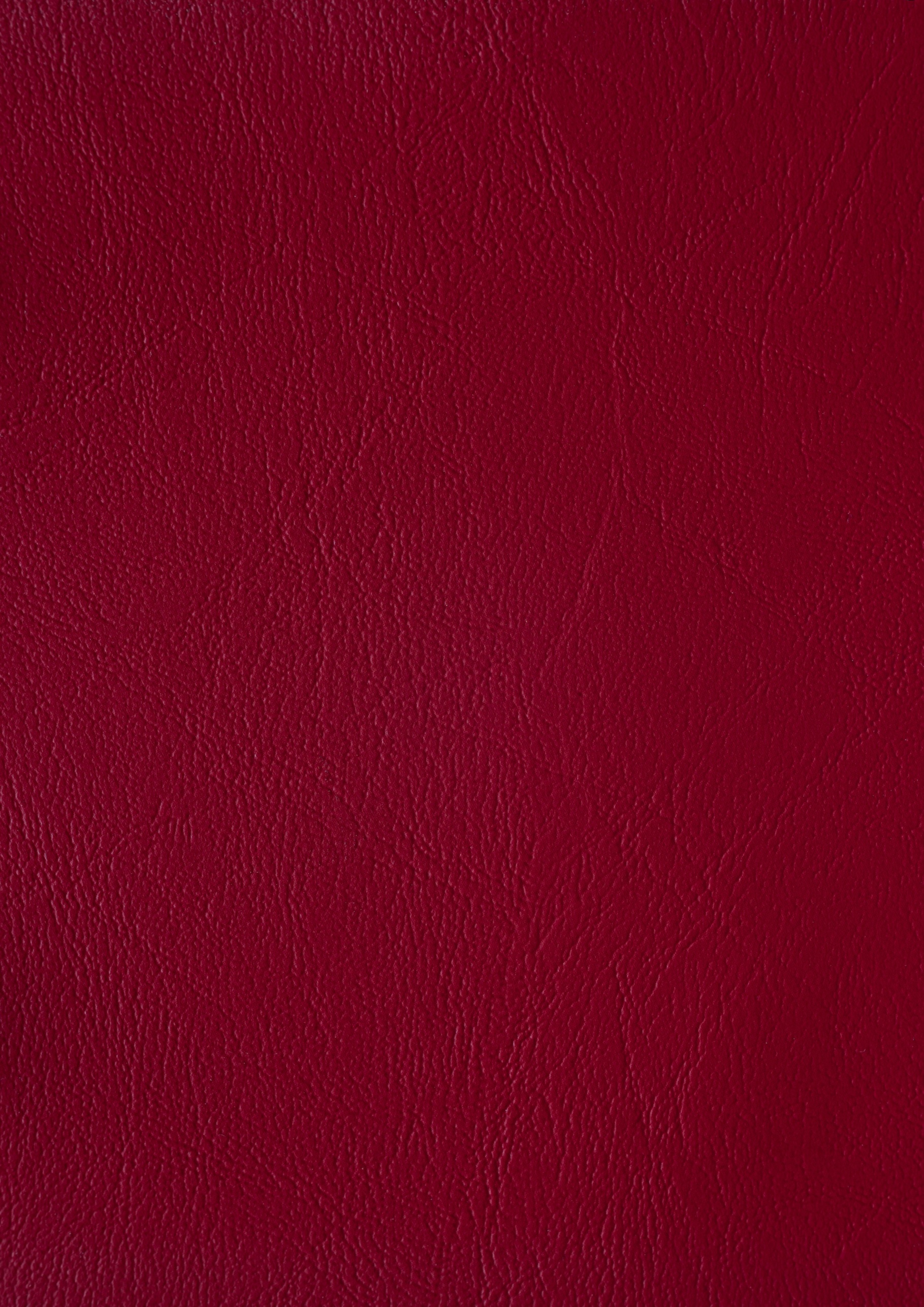 İli:MANİSAİli:MANİSAİli:MANİSAİli:MANİSAİli:MANİSAİlçesi:SARIGÖLİlçesi:SARIGÖLİlçesi:SARIGÖLİlçesi:SARIGÖLİlçesi:SARIGÖLİlçesi:SARIGÖLAdres:Adres:Çavuşlar Mh. Atatürk Sk. No:76Çavuşlar Mh. Atatürk Sk. No:76Çavuşlar Mh. Atatürk Sk. No:76CoğrafiKonum (link)CoğrafiKonum (link)https://www.google.com/maps/place/38%C2%B019'54.0%22N+28%C2%B042'21.5%22E/@38.331661,28.705984,16z/data=!4m5!3m4!1s0x0:0x0!8m2!3d38.3316609!4d28.7059836?hl=tr-TRhttps://www.google.com/maps/place/38%C2%B019'54.0%22N+28%C2%B042'21.5%22E/@38.331661,28.705984,16z/data=!4m5!3m4!1s0x0:0x0!8m2!3d38.3316609!4d28.7059836?hl=tr-TRhttps://www.google.com/maps/place/38%C2%B019'54.0%22N+28%C2%B042'21.5%22E/@38.331661,28.705984,16z/data=!4m5!3m4!1s0x0:0x0!8m2!3d38.3316609!4d28.7059836?hl=tr-TRhttps://www.google.com/maps/place/38%C2%B019'54.0%22N+28%C2%B042'21.5%22E/@38.331661,28.705984,16z/data=!4m5!3m4!1s0x0:0x0!8m2!3d38.3316609!4d28.7059836?hl=tr-TRTelefonNumarası:TelefonNumarası:023688762200236887622002368876220FaksNumarası:FaksNumarası:----e-Posta Adresi:e-Posta Adresi:cavuslario@gmail.comcavuslario@gmail.comcavuslario@gmail.comWeb	sayfası adresi:Web	sayfası adresi:www.http://cavuslariilkokulu.meb.k12.tr/www.http://cavuslariilkokulu.meb.k12.tr/www.http://cavuslariilkokulu.meb.k12.tr/www.http://cavuslariilkokulu.meb.k12.tr/Kurum Kodu:Kurum Kodu:725008725008725008ÖğretimŞekli:ÖğretimŞekli:(TamGün)(TamGün)(TamGün)(TamGün)Okulun Hizmete Giriş Tarihi : 1946Okulun Hizmete Giriş Tarihi : 1946Okulun Hizmete Giriş Tarihi : 1946Okulun Hizmete Giriş Tarihi : 1946Okulun Hizmete Giriş Tarihi : 1946Okulun Hizmete Giriş Tarihi : 1946Okulun Hizmete Giriş Tarihi : 1946Toplam Çalışan SayısıToplam Çalışan SayısıToplam Çalışan SayısıÖğrenci Sayısı:Öğrenci Sayısı:KızKız222222Öğretmen SayısıÖğretmen SayısıKadın222Öğrenci Sayısı:Öğrenci Sayısı:ErkekErkek181818Öğretmen SayısıÖğretmen SayısıErkek222Öğrenci Sayısı:Öğrenci Sayısı:ToplamToplam404040Öğretmen SayısıÖğretmen SayısıToplam444Derslik Başına Düşen Öğrenci SayısıDerslik Başına Düşen Öğrenci SayısıDerslik Başına Düşen Öğrenci SayısıDerslik Başına Düşen Öğrenci SayısıDerslik Başına Düşen Öğrenci Sayısı:10:10Şube Başına Düşen Öğrenci SayısıŞube Başına Düşen Öğrenci SayısıŞube Başına Düşen Öğrenci SayısıŞube Başına Düşen Öğrenci Sayısı:10:10Öğretmen Başına Düşen Öğrenci SayısıÖğretmen Başına Düşen Öğrenci SayısıÖğretmen Başına Düşen Öğrenci SayısıÖğretmen Başına Düşen Öğrenci SayısıÖğretmen Başına Düşen Öğrenci Sayısı:10:10Şube Başına 30’dan Fazla Öğrencisi Olan Şube SayısıŞube Başına 30’dan Fazla Öğrencisi Olan Şube SayısıŞube Başına 30’dan Fazla Öğrencisi Olan Şube SayısıŞube Başına 30’dan Fazla Öğrencisi Olan Şube Sayısı00Öğrenci Başına Düşen Toplam Gider MiktarıÖğrenci Başına Düşen Toplam Gider MiktarıÖğrenci Başına Düşen Toplam Gider MiktarıÖğrenci Başına Düşen Toplam Gider MiktarıÖğrenci Başına Düşen Toplam Gider Miktarı100 TL100 TLÖğretmenlerin Kurumdaki Ortalama Görev SüresiÖğretmenlerin Kurumdaki Ortalama Görev SüresiÖğretmenlerin Kurumdaki Ortalama Görev SüresiÖğretmenlerin Kurumdaki Ortalama Görev Süresi99Strateji Geliştirme Kurulu BilgileriStrateji Geliştirme Kurulu BilgileriStratejik Plan Ekibi BilgileriStratejik Plan Ekibi BilgileriAdıSoyadıÜnvanıAdıSoyadıÜnvanıMestan KARAOĞLUOkul Müdürü Mustafa ERDELöğretmenMüdür YardımcısıMelike ÇİNARÖğretmenMevlüt ÇALIŞIRÖğretmenSultan DÖNMEZÖğretmenÖzgür İĞDELİOkul Aile Birliği BaşkanıMevlüt ÇALIŞIRÖğretmenAhmet AKTAŞOkul Aile Birliği Yönetim ÜyesiArif BURANVeliMelike ÇİNARYasal YükümlülükDayanakTespitlerİhtiyaçlarOkulumuz “Dayanak” başlığı altında sıralanan Kanun, Kanun Hükmünde Kararname, Tüzük, Genelge ve Yönetmeliklerdeki ilgili hükümleri yerine getirmek •  “Eğitim-öğretim hizmetleri, insan kaynaklarının gelişimi, halkla ilişkiler, stratejik plan hazırlama, stratejik plan izleme değerlendirme süreci iş ve işlemleri” faaliyetlerini yürütmek. • Resmi kurum ve kuruluşlar, sivil toplum kuruluşları ve özel sektörle mevzuat hükümlerine aykırı olmamak ve faaliyet alanlarını kapsamak koşuluyla protokoller ve diğer işbirliği çalışmalarını yürütmek • İlkokul öğrencilerininokula kayıt, sınıf geçme, devam-devamsızlık, sosyal sorumluluk çalışmaları vb.  iş ve işlemleri• T.C. Anayasası • 1739 Sayılı Millî Eğitim Temel Kanunu • 652 Sayılı MEB Teşkilat ve Görevleri Hakkındaki Kanun Hükmünde Kararname • 222 Sayılı Millî Eğitim Temel Kanunu (Kabul No: 5.1.1961, RG: 12.01.1961/ 10705‐Son Ek ve Değişiklikler: Kanun No: 12.11.2003/ 5002, RG: 21.11.2003  • 657 Sayılı Devlet Memurları Kanunu • 5442 Sayılı İl İdaresi Kanunu • 3308 Sayılı Mesleki Eğitim Kanunu • 439 Sayılı Ek Ders Kanunu • 4306 Sayılı Zorunlu İlköğretim ve Eğitim Kanunu • 5018 sayılı Kamu Mali Yönetimi ve Kontrol Kanunu • MEB Personel Mevzuat Bülteni • MEB Millî Eğitim Müdürlükleri Yönetmeliği (22175 Sayılı RG Yayınlanan) • Millî Eğitim Bakanlığı Rehberlik ve Psikolojik Danışma Hizmetleri Yönetmeliği • 04.12.2012/202358 Sayı İl İlçe MEM’nün Teşkilatlanması 43 Nolu Genelge  • 26 Şubat 2018 tarihinde yayımlananKamu İdarelerinde Stratejik Planlamaya İlişkin Usul ve Esaslar Hakkındaki Yönetmelik • Okul Öncesi Eğitim ve İlköğretim Kurumları Yönetmeliği • Sosyal Etkinlikler Yönetmeliği • MEB Eğitim Kurulları ve Zümreleri Yönergesi• Müdürlüğümüzün hizmetlerini mevzuattaki hükümlere uygun olarak yürütmektedir. • Diğer kurumlarla işbirliği gerektiren çalışmalar mevzuata uygun bir şekilde yürütülmektedir. • Tabi olduğumuz mevzuatın kapsamı, Müdürlüğümüzün yetkilerini çeşitlendirmekle birlikte sınırlamaktadır.  • Mevzuat itibariyle öğrenci velilerinin eğitim faaliyetlerine müdahale alanını sınırlandıran herhangi bir mekanizma bulunmamaktadır.  • Kurumumuzca sınıf mevcutları fazla olup sınıf içi yardımcı personel bulunmamaktadır.Mevzuat itibariyle Okul Müdürlerinin yetkilerinin artırılması • Eğitim uygulamaları konusunda ulusal düzeyde tanıtım çalışmaları yaparak öğrenci ve velilerinin bilgilendirilmesi • Mevzuatta ihtiyaç duyulan değişikliklerde “yenileme” çalışmaları yerine “güncelleme” çalışmalarına yer verilmesi • Sınıf mevcutlarının azaltılması, sınıf içine yardımcı personel verilmesiÜst Politika Belgesiİlgili Bölüm/ReferansVerilen Görev/İhtiyaçlar5018sayılıKamuMaliYönetimiveKontrolKanunu9.Madde,41.MaddeKurumFaaliyetlerindebütçeninetkinveverimlikullanımıStratejikPlanHazırlamaİzlemeveDeğerlendirmeÇalışmaları30344 sayılı Kamu İdarelerinde StratejikPlan Hazırlamaya İlişkin Usul ve EsaslarHakkındaYönetmelik(26Şubat2018)Tümü5yıllıkhedefleriiçerenStratejikPlanhazırlanması2019-2021OrtaVadeliProgramTümüBütçeçalışmalarıMEB	11.	Kalkınma	Plan	PolitikaÖnerileriÖnerilen politikalarHedefvestratejilerinbelirlenmesiMEBKaliteÇerçevesiTümüHedefvestratejilerinbelirlenmesiMEB2024BütçeYılıSunuşuTümüBütçeçalışmaları2017-2023ÖğretmenStratejiBelgesiTümüHedefvestratejilerinbelirlenmesiOECD2023 RaporuTürkiyeverileriStratejilerinbelirlenmesi2023-2024MEBİstatistikleriÖrgünEğitimİstatistikleriHedefvegöstergelerinbelirlenmesiKamuİdareleriİçinStratejikPlanHazırlamaKılavuzu (26Şubat 2018)Tümü5yıllıkhedefleriiçerenStratejikPlanhazırlanması2018/16sayılıGenelge,2024-2028StratejikPlanHazırlıkÇalışmaları(18Eylül2018)Tümü2024-2028	Stratejik	PlanınınHazırlanmasıMEB2024-2028StratejikPlanHazırlıkProgramıTümü2024-2028StratejikPlanıHazırlamaTakvimiMEB2024-2028StratejikPlanıTümüMEBPolitikalarıKonusundaTaşraTeşkilatınaRehberlikManisaİlMilliEğitimMüdürlüğü2024-2028 StratejikPlanıTümüAmaç,	hedef,	gösterge	vestratejilerin belirlenmesiSarıgöl İlçeMilliEğitimMüdürlüğü2024-2028 StratejikPlanıTümüAmaç,	hedef,	gösterge	vestratejilerin belirlenmesiFaaliyetAlanıÜrün/HizmetlerÖğretim-eğitimfaaliyetleriEğitim-öğretim iş ve işlemleriDers Dışı Faaliyet İş ve İşlemleriÖzel Eğitim Yerleştirme İşlemleriOkul Öncesi Eğitim Ücret Tespit ÇalışmalarıEğitim Kurumu Açma, Kapama ve Dönüştürme HizmetleriYarışmaların Düzenlenmesi ve Değerlendirilmesi İşleriSosyal, Kültürel, Sportif Etkinliklerle İlgili OrganizasyonÖğrenci Yatılılık ve Bursluluk İşlemleriEğitim Bölgelerinin OluşturulmasıZümre Toplantılarının Planlanması ve YürütülmesiOkul Kayıt Bölgeleri İşlemleri       12.  Öğrencileri Sınavlara Hazırlama ve Yetiştirme Kurs İşlemleriRehberlikfaaliyetleriÖğretmenlere Rehberlik ve İşbaşında Yetiştirme Hizmetleri     2.Ön İnceleme, İnceleme ve Soruşturma HizmetleriSosyalfaaliyetlerGezi SportiffaaliyetlerTurnuva, yarışma, spor şenliği düzenlemekKültürelvesanatsalfaaliyetlerKutlamalar, Sergiler İnsankaynaklarıfaaliyetleri(mesleki gelişim faaliyetleri, personel etkinlikleri…)Personel Özlük İşlemleriNorm Kadro İşlemleriHizmetiçi Eğitim Faaliyetleri       4.Atama ve Yer Değiştirme İşlemleriOkulailebirliğifaaliyetleriPersonel Özlük İşlemleri Norm Kadro İşlemleri,Hizmet içi Eğitim FaaliyetleriÖğrencilereyönelikfaaliyetlerToplantılar KermesÖlçmedeğerlendirmefaaliyetleriKurslar,Etkinlikler Konferans, Seminer, KutlamalarÖğrenmeortamlarınayönelik faaliyetlerSınavlar,DenemelerDersdışıfaaliyetlerTemizlik,Eğitim materyali ve teknolojik araçlarPAYDAŞLARPAYDAŞLARİÇPAYDAŞLARDIŞ PAYDAŞLARYARARLANICIYARARLANICIYARARLANICIYARARLANICIPAYDAŞLARPAYDAŞLARÇalışanlar,BirimlerTemelortakStratejikortakTedarikçiMüşteri,kitlehedefMillîEğitimBakanlığıMillîEğitimBakanlığıValilikValilikMilli	Eğitim ÇalışanlarıMüdürlüğüİlçe	Milli MüdürlükleriEğitimOkullarveBağlıKurumlarOkullarveBağlıKurumlarÖğretmenler ÇalışanlarÖğrencilerveVelilerÖğrencilerveVelilerOkulAileBirliğiOkulAileBirliğiÜniversiteÜniversiteÖzelİdareÖzelİdareBelediyelerBelediyelerGüvenlikGüçleri(Emniyet, Jandarma)GüvenlikGüçleri(Emniyet, Jandarma)Bayındırlık Müdürlüğüve	İskânSosyal MüdürlüğüHizmetlerGençlikveSporMüdürlüğüGençlikveSporMüdürlüğüMuhtarlıkMuhtarlıkİşverenkuruluşlarİşverenkuruluşlarSivilToplumKuruluşlarıSivilToplumKuruluşlarıTurizmUygulamaotelleriTurizmUygulamaotelleriPaydaşİçPaydaşDışPaydaşYararlanıcı (Müşteri)Neden Paydaş?ÖnceliğiMEBBağlıolduğumuzmerkezi idare1ÖğrencilerHizmetlerimizdenyaralandıklarıiçin1ÖzelİdareTedarikçimahalliidare1STKOAmaç	ve	hedeflerimizeulaşmak	iş	birliği yapacağımız kurumlar..Ürün/HizmetYararlanıcı (Müşteri)Eğitim-Öğretim(Örgün- Yaygın)Yatılılık-BurslulukNitelikliİş GücüAR-GE,Projeler, DanışmanlıkAltyapı, Donatım YatırımYayımRehberlik,Kurs,Sosyal etkinliklerMezunlar(Öğrenci)Ölçme-DeğerlendirmeÖğrencileroVelilerÜniversitelerooMedyaooUluslararasıkuruluşlarooMeslekKuruluşlarıSağlıkkuruluşlarıoDiğerKurumlaroÖzelsektörooKATILMA DERECESİKesinlikle KatılıyorumKatılıyorumKararsızımKısmen KatılıyorumKatılmıyorumPUANLAMA54321Sıra NoMADDELERKATILMA DERECESİ ORTALAMASONUÇ                       YÜZDESıra NoMADDELERKATILMA DERECESİ ORTALAMASONUÇ                       YÜZDE1Okulumuseviyorum.4,3832Okulumdakendimigüvendehissediyorum.4,2843Okulumuniçivebahçesitemizdir.3,4684Öğretmenimadildir.3,7745Öğretmenimbenimleilgileniyor.3,9786Yardımaihtiyacımolursaöğretmenimbanayardımeder.3,5707Öğretmenimdersekatılmamısağlar.3,8768Öğretmenimderslerifarklıaraçlarkullanarakanlatır.4809Okulkantinindeyeterlivesağlıklıyiyeceklervar.3,97810Okuldadersdışıeğlencelietkinliklervar.3,26411Teneffüslerdeihtiyaçlarımıgiderebiliyorum.3,36612Öğretmenimhergünbeniçokçalıştırıyor.3,264Sıra NoMADDELER60KATILMA DERECESİ ORTALAMASONUÇ                       YÜZDESıra NoMADDELER60KATILMA DERECESİ ORTALAMASONUÇ                       YÜZDE1Okulun misyonu ve vizyonunu tam olarak anlıyorum.3,4682Okuldaeğitimveyönetimkalitesisürekliolarakgelişiyor.3Okultemizvehijyeniktir.4Okul,öğrencilerinvepersonelingüvenliğinisağlamakiçinuygungüvenlikönlemlerialır.5Okul,yenikabuledilenöğrencilereuygundesteğisağlar.6Okulumuzmeslekiyeterliliğimigeliştirmekiçineğitimfırsatlarısunuyor.4807Okulyönetimimizöğretmenlerietkinbirşekildeyönlendirir.2,8568Okulumuz,öğrencilerinöğrenmeilgisiniuyandıracakbiröğrenmeortamı oluşturmuştur.2,6529Etkilibiröğretmenolmakiçinihtiyaçduyduğumkaynaklaraerişimimvar.10Banasunulankaynaklarıkullanmakiçingereklieğitimesahibim.36011Okulumuzun,farklıihtiyaçlarıolanöğrencileridesteklemekiçinetkinbir politikası vardır.2,85612Okulumuzmüfredatuygulamasınıetkinbirşekildeizler.2,24413Okulumuz,velilereuygunetkinliklerdüzenlemektedir.3,46814Diğeröğretmenlerleişbirliğiyaparım.2,85615Okulpersoneliarasındadostanebirilişkisürdürülür.2,65216Takımruhumuzvemoralimizyüksek.36017Okulumuzaaidiyethissediyorum.2,244Sıra NoMADDELERKATILMA DERECESİ ORTALAMASONUÇ                       YÜZDESıra NoMADDELERKATILMA DERECESİ ORTALAMASONUÇ                       YÜZDE1Okulunmisyonuvevizyonunutamolarakanlıyorum.4,2842Okuldaeğitimveyönetimkalitesisürekliolarakgelişiyor.3Okultemizvehijyeniktir.4Okul,öğrencilerinvepersonelingüvenliğinisağlamakiçinuygungüvenlik önlemleri alır.5Okul,yenikabuledilenöğrencilereuygundesteğisağlar.6Okul,çocuğumunokumayaolanilgisinigeliştirmesineyardımcıolabilir.7Okulçocuğumunöğrenmeilgisinigüçlendiriyor.8Okulçocuğumunahlakigelişiminiteşvikedebilir.9Okuldakullanılandeğerlendirmeyöntemleriçocuğumungelişiminitümyönleriyle anlamama yardımcı oluyor.10Okul,çocuğumunöğrenmeperformansıvegelişimihakkındabeniiyi bilgilendiriyor.11Okulçocuğumaduygusalrahatsızlıkveöğrenmegüçlükleriilekarşılaştığında yeterli desteği ve rehberlik sağlar.12Öğretmenlerinbenimleiletişimkurmayöntemlerindenmemnunum.4,38613Herhangibirproblemdurumundamüdürendişelerimecevapveriyor.3,36614Okulda,velilerinihtiyaçlarınauyguneğitimfaaliyetleridüzenlenir.3,46815Okul,çocuklarıngelişiminidesteklemekiçinvelilerleiyibirilişkikurar.3,57016Okul,aktifvelikatılımınıteşvikeder.3,46817Okulunvelietkinliklerineaktifolarakkatılırım.3,87618Birveliolarakokulaaidiyet hissediyorum.3,67219Çocuğumunevödevlerinitamamlamasınısağlarım.48020Çocuğumuokumayateşvikederim.3,26421Çocuğumunhergünokulagitmesinisağlarım.36022Çocuğumuneğitimindeaktifbirortağım.3,366Okul/KurumİçiAnaliz İçerik TablosuÖğrenci sayılarıSınıf kademeleri, meslek alan dalları, kaynaştırma öğrencileri, yabancı uyruklu öğrenciler gibi demografik özelliklere dair detaylı sınıflandırmaları kapsamalıdır. e-Okul kayıtları kullanılarak hazırlanabilir.Akademik başarı verilerie-Okul kayıtları kullanılarak erişim sağlanabilir.Sosyal-kültürel-bilimsel ve sportif başarı verileriBelirtilen alanlarda yarışma ödülleri ya da lisansları olan öğrencilere dair sayısal verileri kapsamalıdır.Öğrenme stilleri envanteriOkul rehberlik servisi tarafından uygulanmaktadır.Devam-devamsızlık verilerie-Okul kayıtları kullanılarak erişim sağlanabilir. Aynı zamanda okul rehberlik servisi tarafından devamsızlık nedenleri anketi uygulanarak detaylı bir analiz gerçekleştirilmesi önerilmektedir.Okul disiplinini etkileyen faktörler anketiOkul rehberlik servisi tarafından uygulanmaktadır.İnsan kaynakları verileriİdareci, öğretmen ve destek personeline dair sayısal veriler, lisans ya da yüksek lisans programlarından mezuniyet durumlarını da kapsamalıdır.Öğretmenlerin hizmet içi eğitime katılma oranlarıMEBBİS verileri kullanılarak erişim sağlanabilir.Öğrenme ortamı verileriOkulun fiziki yapısına (ana ve ek binalar, kapalı spor salonu vb.) ve öğrenme ortamlarına (sınıf sayısı, laboratuvar ve kütüphane vb.) dair verileri içermelidir.Okul/kurum ortamını değerlendirme anketiOkul rehberlik servisi tarafından uygulanmaktadır.Unvan*ErkekKadınToplamNormİhtiyaçOkul Müdürü 10110Müdür Yardımcısı00011Branş Öğretmeni22442Rehber Öğretmen00000İdari Personel00000Yardımcı Personel10110Güvenlik Personeli00000Toplam Çalışan Sayıları42663Çalışanın ÜnvanıGörevleriOkul/KurumMüdürüOkul müdürü öğretmenleri, personeli, öğrencileri ve velileri yönetir ve okulun günlük işleyişini denetler. Okul müdürleri, eğitim programlarını, öğretim metotlarını ve okul hedeflerini belirler ve bu hedeflerin gerçekleştirilmesi için çalışırlar.MüdürYardımcısıMüdür yardımcıları, okulun her türlü eğitim-öğretim, yönetim, öğrenci, tahakkuk, ayniyat, yazışma, eğitici etkinlikler, yatılılık, bursluluk, güvenlik, beslenme, bakım, koruma, temizlik, düzen, halkla ilişkiler gibi işleriyle ilgili olarak okul müdürü tarafından verilen görevleri yaparlar.ÖğretmenlerKendine verilen sınıfı okutmak ayrıca eğitim öğretimle ilgili iş ve işlemleri yerine getirmek.YardımcıHizmetlerPersoneliOkulun temizliğinden sorumludur.Hizmet Süreleri2024 Yıl İtibarıyla2024 Yıl İtibarıylaHizmet SüreleriKişi Sayısı%1-4 Yıl5-6 Yıl7-10 Yıl10 Yıl Üzeri1100Yıl İçerisinde Okul/Kurumdan Ayrılan Yönetici SayısıYıl İçerisinde Okul/Kurumdan Ayrılan Yönetici SayısıYıl İçerisinde Okul/Kurumdan Ayrılan Yönetici SayısıYıl İçerisinde Okul/Kurumda Göreve Başlayan Yönetici SayısıYıl İçerisinde Okul/Kurumda Göreve Başlayan Yönetici SayısıYıl İçerisinde Okul/Kurumda Göreve Başlayan Yönetici Sayısı202120222023202120222023TOPLAM011000AdıveSoyadıGöreviKatıldığı Çalışmanın AdıKatıldığı YılBelge NoMestan KARAOĞLUMüdürİlkokulda Gelişim ve öğrenmenin Değerlendirilmesi semineri2022Z04659416680HizmetSüreleriBranşıKadınErkekHizmetYılıToplamHizmetSüreleriHizmetSüreleri1-3Yıl4-6Yıl7-10YılMatematik,Türkçe Fen Bilimleri127,8,9311-15Yılİngilizce 111116-2020ve üzeriYıl İçerisinde Kurumdan Ayrılan Öğretmen SayısıYıl İçerisinde Kurumdan Ayrılan Öğretmen SayısıYıl İçerisinde Kurumdan Ayrılan Öğretmen SayısıYıl İçerisinde Kurumda Göreve Başlayan Öğretmen SayısıYıl İçerisinde Kurumda Göreve Başlayan Öğretmen SayısıYıl İçerisinde Kurumda Göreve Başlayan Öğretmen Sayısı202120222023202120222023TOPLAM001001AdıveSoyadıBranşıKatıldığıÇalışmanınAdıKatıldığıYılBelgeNoSultan DÖNMEZİngilizceMEB Birim Amirlerinin Öğretmen Bilgilendirme Semineri2023Eğitimde Mesleki Etik İlkeler Semineri2022Mevlüt ÇALIŞIRFen BilimleriÇalışanların Temel İş Sağlığı ve Güvenliği Eğitimi Kursu2024STEM Farklı Yaklaşımlar Eğitimi Kursu2023Yapay Zekâ Uygulamaları Kursu2024Melike ÇİNARTürkçeMEB Birim Amirlerinin Öğretmen Bilgilendirme Seminer2023Oyun Terapisinin Eğitim Ortamında Kullanımı Semineri2023Zaman Yönetimi Semineri2022MEB Birim Amirlerinin Öğretmen Bilgilendirme Semineri2023Zaman Yönetimi Semineri2023Mustafa ERDELMatematikİlk Yardım Eğitimi Kursu2023Okul Öncesi Döneminde Çocuklar İçin Matematik Oyunları Semineri2023Okul Kültürünün Geliştirilmesi Semineri2023GöreviErkekKadınEğitim DurumuHizmet YılıToplam1Memur------2Hizmetli-----3İşkur TYP-----4…….56Çalışanın ÜnvanıGörevleriOkul/Kurum MüdürüOkul müdürüöğretmenleri, personeli, öğrencileri ve velileri yönetir ve okulun günlük işleyişini denetler. Okul müdürleri, eğitim programlarını, öğretim metotlarını ve okul hedeflerini belirler ve bu hedeflerin gerçekleştirilmesi için çalışırlar.MüdürBaş YardımcısıMüdür YardımcısıMüdür yardımcıları, okulun her türlü eğitim-öğretim, yönetim, öğrenci, tahakkuk, ayniyat, yazışma, eğitici etkinlikler, yatılılık, bursluluk, güvenlik, beslenme, bakım, koruma, temizlik, düzen, halkla ilişkiler gibi işleriyle ilgili olarak okul müdürü tarafından verilen görevleri yaparlar.Atölye ve Bölüm ŞefleriÖğretmenlerKendine verilen sınıfı okutmak ayrıca eğitim öğretimle ilgili iş ve işlemleri yerine getirmek.Yönetim İşlerive Büro MemuruYardımcı Hizmetler PersoneliOkulun temizliğinden sorumludur.Mevcut KapasiteMevcut KapasiteMevcut KapasiteMevcut KapasiteMevcut Kapasite Kullanımı ve PerformansMevcut Kapasite Kullanımı ve PerformansMevcut Kapasite Kullanımı ve PerformansMevcut Kapasite Kullanımı ve PerformansMevcut Kapasite Kullanımı ve PerformansMevcut Kapasite Kullanımı ve PerformansPsikolojikDanışmanNormSayısıGörevYapanPsikolojikDanışman SayısıİhtiyaçDuyulanPsikolojik Danışman SayısıGörüşmeOdasıSayısıDanışmanlık Hizmeti AlanDanışmanlık Hizmeti AlanDanışmanlık Hizmeti AlanRehberlik Hizmetleri İle İlgili Düzenlenen Eğitim/Paylaşım Toplantısı vb. Faaliyet SayısıRehberlik Hizmetleri İle İlgili Düzenlenen Eğitim/Paylaşım Toplantısı vb. Faaliyet SayısıRehberlik Hizmetleri İle İlgili Düzenlenen Eğitim/Paylaşım Toplantısı vb. Faaliyet SayısıPsikolojikDanışmanNormSayısıGörevYapanPsikolojikDanışman SayısıİhtiyaçDuyulanPsikolojik Danışman SayısıGörüşmeOdasıSayısıÖğrenciSayısıÖğretmenSayısıVeliSayısıÖğretmenlereYönelikÖğrencilereYönelikVelilereYönelik00104140120Araç-Gereçler202120222023İhtiyaçAkıllı tahta7000Taşınabilir Bilgisayar Sayısı0	000Masaüstü Bilgisayar Sayısı0	000Fotokopi Makinesi0000FizikiMekânVarYokAdediİhtiyaçAçıklamaÖğretmen Çalışma Odasıx01Fiziki Mekan için yer sıkıntısı varEkipman Odasıx0Kütüphanex01Rehberlik Servisix01Fiziki Mekan için yer sıkıntısı varResim Odasıx01Fiziki Mekan için yer sıkıntısı varMüzikOdasıx01Fiziki Mekan için yer sıkıntısı varÇok Amaçlı Salonx01Fiziki Mekan için yer sıkıntısı varSpor Salonux01Okul bahçesinde spor alanı mevcutKaynaklar20242025202620272028GenelBütçe2000025000300003500040000OkulAileBirliğiÖzelİdare00000KiraGelirleri00000DönerSermaye00000DışKaynak/Projeler00000Diğer00000TOPLAM2500030000350004000050000HarcamaKalemiÇeşitleriOnarımOkul/kurum binası ve tesisatlarıyla ilgili her türlüKüçük onarım; makine, bilgisayar, yazıcı vb. bakım giderleriSosyal-sportiffaaliyetlerEtkinlikler ile ilgili giderlerTemizlikTemizlik malzemeleri alımıİletişimTelefon, faks, internet, posta, mesaj giderleriKırtasiyeHer türlü kırtasiye ve sarf malzemesi giderleriYILLAR202120212022202220232023HARCAMAKALEMLERİGELİRGİDERGELİRGİDERGELİRGİDERTemizlik55001000102502000150003000KüçükOnarım55001000102502000150003000BilgisayarHarcamaları55001000102501500150002000BüroMakinalarıHarcamaları550050010250750150001000Telefon5500-10250-15000-SosyalFaaliyetler55001000102502000150003000Kırtasiye55001000102502000150003000GENEL55005500102501025015000150002021202120212021SINIFIKızErkekToplam5/A6286/A56117/A66128/A4610TOPLAM212041Ortalama Mevcut101010Kaynaştırma Öğrenci Sayısı1112022202220222022SINIFIKızErkekToplam5/A64106/A6287/A56118/A6612TOPLAM231841Ortalama Mevcut101010Kaynaştırma Öğrenci Sayısı1112023202320232023SINIFIKızErkekToplam5/A67136/A4597/A2688/A5611TOPLAM172441Ortalama Mevcut101010Kaynaştırma Öğrenci Sayısı111YIL202120222023Açılan Kurs Sayısı094Kursa Katılan Öğrenci sayısı03011Kursa Katılan Öğretmen Sayısı54Kurs Açılan DerslerTürkçe, Matematik, Sosyal, İngilizce, FenTürkçe, Matematik, Sosyal, İngilizce, FenTürkçe, Matematik, Sosyal, İngilizce, FenKurs Akademik başarıya KatkısıÖğrencilerin Öğrenme eksikliklerini giderme yardımcı olmuştur. LGS hazırlamaÖğrencilerin Öğrenme eksikliklerini giderme yardımcı olmuştur. LGS hazırlamaÖğrencilerin Öğrenme eksikliklerini giderme yardımcı olmuştur. LGS hazırlamaYıllar202120222023Sınıfını doğrudan geçen öğrenci sayısı414141Sınıfını doğrudan geçen öğrenci oranı%100%100%100Sınıf tekrarı yapan öğrenci sayısı000Sınıf tekrarı yapan öğrenci oranı% 0%0%0Yıllar202120222023Sosyal Faaliyetlerde Görev Alan Öğretmen Sayısı774Sosyal Faaliyetlerde görev Alan Öğretmen Oranı%100%100%100Sosyal Faaliyetlerde Görev Alan Öğrenci Sayısı414141Sosyal Faaliyetlerde Görev Alan Öğrenci Oranı%100%100%100Sosyal Faaliyetlerde Görev Alan Veli Sayısı252932Sosyal Faaliyetlerde Görev Alan Veli Oranı%61%70%78Yapılan FaaliyetlerKutlama Programları Anma Programları Milli BayramlarGezilerYarışmalarKutlama Programları Anma Programları Milli BayramlarGezilerYarışmalarKutlama Programları Anma Programları Milli BayramlarGezilerYarışmalarYıllar202120222023Kültürel Faaliyetlerde Görev Alan Öğretmen Sayısı774Kültürel Faaliyetlerde görev Alan Öğretmen Oranı%100%100%100Kültürel Faaliyetlerde Görev Alan Öğrenci Sayısı414141Kültürel Faaliyetlerde Görev Alan Öğrenci Oranı%100%100%100Kültürel Faaliyetlerde Görev Alan Veli Sayısı252932Kültürel Faaliyetlerde Görev Alan Veli Oranı%61%70%78Yapılan FaaliyetlerGezi, sergi, Sinema etk.Gezi, sergi, Sinema etk.Gezi, sergi, Sinema etk.Yıllar2021202220232024Devamsızlık Ortalaması445Önceki yılda devamsızlıktan kalan öğrenci sayısı000Bu yıl sürekli devamsızlık yapan öğrenci sayısı0Önceden devamsız olup da devamı sağlanan öğrenci sayısı0000Yıllar202120222023Kurulan KulüplerYeşilaySivil SavunmaKütüphanecilikSporSivil SavunmaSporkütüphanecilikYeşilaySivil SavunmaSporKütüphanecilikYeşilayKulüplerin yaptığı çalışmalarToplum hizmetiSıfır Atık çalışmalarıKutlama programlarıTatbikatlar vbToplum hizmetiSıfır Atık çalışmalarıKutlama programlarıGezilerTatbikatlar vbToplum hizmetiSıfır Atık çalışmalarıKutlama programlarıTatbikatlar vbYıllar202120222023Zorunlu izinler hariç alınan izin süreleri142Alınan Sevk Sayısı Gün121Rapor sayısı Gün171315Yıllar202120222023Rehberlik hizmetlerinden yararlanan öğrenci sayısı414141Yıllar202120222023Engel öğrencilerin sayısı000Engell Rampası sayısı111Okul Bölümleri *Okul Bölümleri *Özel AlanlarVarYokOkul Kat Sayısı1Çok Amaçlı SalonXDerslik Sayısı5Çok Amaçlı SahaXDerslik Alanları (m2)35KütüphaneXKullanılan Derslik Sayısı5Fen LaboratuvarıXŞube Sayısı5Bilgisayar LaboratuvarıXİdari Odaların Alanı (m2)40İş AtölyesiXÖğretmenler Odası (m2)30Beceri AtölyesiXOkul Oturum Alanı (m2)500PansiyonXOkul Bahçesi (Açık Alan)(m2)4500DanışmaXOkul Kapalı Alan (m2)600Ziyaretçi OdasıXSanatsal, bilimsel ve sportif amaçlı toplam alan (m2)3900Bina YalıtımıXKantin (m2)0Tuvalet Sayısı8Diğer (………….)Politik-Yasal etkenlerEkonomik etkenlerKalkınmaPlanıveOrtaVadeliProgram,Bakanlık,ilveilçestratejikplanlarınınincelenmesi,Yasalyükümlülüklerinbelirlenmesi,Oluşturulmasıgerekenkurulvekomisyonlar,Okul/kurumçevresindekipolitikdurum.Okul/kurumunbulunduğuçevrenin genel gelir durumu,İşkapasitesi,Okul/kurumungeliriniarttırıcı unsurlar,Okul/kurumungiderleriniarttıran unsurlar,Tasarrufsağlamaimkânları,İşsizlikdurumu,Mal-ürünvehizmetsatınalma imkânları,KullanılabilirbütçeSosyokültüreletkenlerTeknolojiketkenlerKariyerbeklentileri,Ailelerinveöğrencilerinbilinçlenmeleri,Aileyapısındakideğişmeler(genişailedençekirdekaileye geçiş, erken yaşta evlenme vs.),Nüfusartışı,Göç,Nüfusunyaşgruplarınagöredağılımı,Hayatbeklentilerindekideğişimler(Hızlıparakazanmahırsı,lüksyaşamadüşkünlük,kırsalalandakentsel yaşam),Beslenmealışkanlıkları,Değerler,meslekietikkurallarıvb.Okul/kurumunteknolojikullanım durumue-Devletuygulamaları,DijitalPlatformlarüzerindenuzaktan eğitimimkânları,Okul/kurumunsahipolmadığı teknolojik araçlarPersonelinveöğrencilerinteknoloji kullanım kapasiteleri,Personelinveöğrencilerinsahipolduğuteknolojikaraçlar,TeknolojialanındakigelişmelerTeknolojinineğitimdekullanımıÇevreselEtkenlerÇevreselEtkenlerHavavesukirlenmesi,Toprakyapısı,Bitkiörtüsü,Doğalkaynaklarınkorunmasıiçinyapılançalışmalar,Çevredeyoğunlukgösterenhastalıklar,Doğalafetler(depremkuşağındabulunma,Covid19,kenevakalarıvb.)Havavesukirlenmesi,Toprakyapısı,Bitkiörtüsü,Doğalkaynaklarınkorunmasıiçinyapılançalışmalar,Çevredeyoğunlukgösterenhastalıklar,Doğalafetler(depremkuşağındabulunma,Covid19,kenevakalarıvb.)ÖğrencilerUyum, azim kararlılık, birliktelikÇalışanlarİş birliği, Alan Bilgisi, Genç Dinamik, Yeniliğe Açık, AraştırmacıVelilerYardımsever, Etkinliklere katılım, Okula karşı olumlu tutumBina ve YerleşkeGeniş Bahçe, Oyun Alanları Yeterli, Bina Tertipli Düzenli. İlçe Merkezine Yakınlık, Yemekhane ve kantin olmasıDonanımYazıcı, Tarayıcı. Teknolojik gelişim yönünden iyi olması. Okulun fiziki yapısının iyi seviyede olmasıBütçeKantin Geliri, Kermes, Hayırseverimizin bütçe konusunda okula yardım sağlaması.Yönetim SüreçleriOkul Yöneticilerinin genç dinamik ve yeniliklere açık olmasıİletişim SüreçleriÖğretmen-Veli ve Okul İdaresi-Veli ilişkilerinin samimi ve olumlu olmasıÖğrencilerTaşımalı Öğrencinin fazlalığı, Sosyo-Kültürel ve Ekonomik Farklılık, Öğrencilerin Birleştirilmiş Sınıflardan Gelmesi. Öğrencilerin Motivasyonunun Düşük Olması.ÇalışanlarÖğretmen Sirkülasyonunun Hızlı Olması, Bazı Branşlarda Ücretli Öğretmen OlmasıVelilerVelilerin Eğitime İlgisinin Az Olması,Velilerin sosyal ve ekonomik yapılarının düşük olmasıBina ve YerleşkeBahçe duvarının alçak olması, Bahçeye 1’den çok giriş çıkış olması. Okul yerleşkesinin büyük olması nedeniyle öğrencilerin kontrol edilmesinin zor olmasıDonanımİnternet alt yapısının yetersizliği,BütçeYeterli gelirin olmaması, Çok geniş olan okulun ihtiyaçlarının çok olması.Yönetim SüreçleriOkul idari kadrosunda sıklıkla değişiklikler yaşanmasıİletişim SüreçleriÖğretmen ve veliler arasında yaşanan iletişim problemleri,Velilerin okula uğramadığı gibi öğretmenlerinde veli ziyareti yapmamaları.VbPolitikDevlet büyüklerinin okulun ihtiyaçlarını karşılamada ki istekleri, Bakanlığımızın eğitim ile ilgili yapıcı ve olumlu söylem ve faaliyetleri,EkonomikYardım severin olması, Etkinliklere katılım.SosyolojikVelilerin okula karşı tutumlarının olumlu olması,TeknolojikAkıllı Tahtanın olması, Bilgisayar labaratuvarının olmasıMevzuat-YasalYönetici ve öğretmenlerin kanun ve mevzuatı rehber edinmeleri, Bakanlığımız mevzuat ve yönergelerinin okulumuzun gelişimine yönelik olmasıEkolojikOkulumuzun ılımlı iklime sahip bir coğrafyada olması nedeniyle eğitim-öğretim kolaylığı olmasıOkulun bulunduğu mahallenin şehir merkezine yakın olmasıPolitikBakanlığımızın eğitim politikalarının sıklıkla değişmesiEkonomikEkonomik yönden iyi olan ailelerin eğitime ilgisizliğiSosyolojik4 farklı yerleşim yerinden öğrencinin olası, Gelir durumundaki farklılıklar. Parçalanmış aile yapısı.TeknolojikTeknolojik alt yapı ve erişimin yetersizliği ve kesintiye uğramasıMevzuat-YasalEğitim mevzuat ve içeriğinin bazı zamanlarda tutarsız olması ve sıklıkla değişmesiEkolojikOkul çevresinde tarım ilaçlarının insan sağlığına zararlı olabilecek şekilde çokça kullanılmasıFırsatlarTehditlerGüçlü YönlerOkul/kurumun güçlü yönleri ile dış çevrenin sunduğu fırsatlardan faydalanmaya yönelik geliştirilen stratejilerdir.Dış çevredeki tehditlerin olumsuz etkilerini, okul/kurumun güçlü yönlerini kullanarak en aza indirgemeye yönelikgeliştirilen stratejilerdir.Zayıf YönlerOkul/kurumun zayıf yönlerinin olumsuz etkilerini en aza indirgerken fırsatların olası olumlu etkilerinden azami düzeyde yararlanmaya yönelik geliştirilen stratejilerdir.Zayıf yönler ve tehditlerin olumsuz etkilerini en aza indirgemeye yönelik geliştirilen stratejilerdir.Durum Analizi AşamalarıTespitlerİhtiyaçlarUygulanmakta Olan Stratejik Planın Değerlendirilmesiİzleme ve değerlendirme çalışmalarında eksikliklersaptanmıştır.İzleme ve değerlendirme için etkin bir sistem kurulmasıPaydaş AnaliziAileler ile iletişim ve işBirliği yetersizdir.Aileler ile ilişkileri güçlendirecekBir ekosistemin kurulmasıOkul İçi AnalizÖğrencilerin öğrenme stilleri arasında en yüksek yüzde (%80) sosyal öğrenmedir.İşbirlikçi öğretim tekniklerine ağırlık verilmesiAmaçA1.Öğrencilerin eğitim öğretime etkin katılımlarıyla donanımlı olarak bir üst öğrenime geçişi sağlanacaktır.HedefH1. Öğrenme kayıpları önleyici çalışmalar yapılarak azaltılacaktır.Performans GöstergeleriHedefe Etkisi*Başlangıç Değeri**1. Yıl2. Yıl3. yıl4. Yıl5. Yılİzleme SıklığıRapor Sıklığı                  PG 1.1.1%303040506070856 Ay6 AyPG 1.1.2%302035506575856 Ay6 AyPG 1.1.3%200000006 Ay6 AyPG 1.1.4%200000006 Ay6 AyKoordinatör BirimOkul İdaresiOkul İdaresiOkul İdaresiOkul İdaresiOkul İdaresiOkul İdaresiOkul İdaresiOkul İdaresiOkul İdaresiİşbirliği Yapılacak BirimlerÖğretmenler ve VelilerÖğretmenler ve VelilerÖğretmenler ve VelilerÖğretmenler ve VelilerÖğretmenler ve VelilerÖğretmenler ve VelilerÖğretmenler ve VelilerÖğretmenler ve VelilerÖğretmenler ve VelilerRisklerÖğretmen ve Öğrencilerin isteksiz olması, ekonomik şartlarÖğretmen ve Öğrencilerin isteksiz olması, ekonomik şartlarÖğretmen ve Öğrencilerin isteksiz olması, ekonomik şartlarÖğretmen ve Öğrencilerin isteksiz olması, ekonomik şartlarÖğretmen ve Öğrencilerin isteksiz olması, ekonomik şartlarÖğretmen ve Öğrencilerin isteksiz olması, ekonomik şartlarÖğretmen ve Öğrencilerin isteksiz olması, ekonomik şartlarÖğretmen ve Öğrencilerin isteksiz olması, ekonomik şartlarÖğretmen ve Öğrencilerin isteksiz olması, ekonomik şartlarStratejilerS 1.1.1. Öğrencilerin genel derslerdeki kazanım eksiklikleri tespit edilerek destekleme ve yetiştirme kurslarıyla akademik yeterliklerinin artırılması sağlanacaktır.S 1.1.2. Dijital platformlar aracılığıyla öğrencilerin tamamlayıcı ve destekleyici eğitim almaları sağlanacaktır.S 1.1.3. DYK’lara yönelik ders içeriklerine katkı sağlayacak etkinlik, okuma vb aktivitelerin zenginleştirilmesi sağlanacaktır.S 1.1.4. DYK içerikleri öğrencinin hazır bulunuşluk seviyesi dikkate alınarak hazırlanacaktır.S 1.1.5. Öğrencilerin devamsızlık nedenleri tespit edilerek devamsızlığa neden olan etmenler giderilecektir.S 1.1.1. Öğrencilerin genel derslerdeki kazanım eksiklikleri tespit edilerek destekleme ve yetiştirme kurslarıyla akademik yeterliklerinin artırılması sağlanacaktır.S 1.1.2. Dijital platformlar aracılığıyla öğrencilerin tamamlayıcı ve destekleyici eğitim almaları sağlanacaktır.S 1.1.3. DYK’lara yönelik ders içeriklerine katkı sağlayacak etkinlik, okuma vb aktivitelerin zenginleştirilmesi sağlanacaktır.S 1.1.4. DYK içerikleri öğrencinin hazır bulunuşluk seviyesi dikkate alınarak hazırlanacaktır.S 1.1.5. Öğrencilerin devamsızlık nedenleri tespit edilerek devamsızlığa neden olan etmenler giderilecektir.S 1.1.1. Öğrencilerin genel derslerdeki kazanım eksiklikleri tespit edilerek destekleme ve yetiştirme kurslarıyla akademik yeterliklerinin artırılması sağlanacaktır.S 1.1.2. Dijital platformlar aracılığıyla öğrencilerin tamamlayıcı ve destekleyici eğitim almaları sağlanacaktır.S 1.1.3. DYK’lara yönelik ders içeriklerine katkı sağlayacak etkinlik, okuma vb aktivitelerin zenginleştirilmesi sağlanacaktır.S 1.1.4. DYK içerikleri öğrencinin hazır bulunuşluk seviyesi dikkate alınarak hazırlanacaktır.S 1.1.5. Öğrencilerin devamsızlık nedenleri tespit edilerek devamsızlığa neden olan etmenler giderilecektir.S 1.1.1. Öğrencilerin genel derslerdeki kazanım eksiklikleri tespit edilerek destekleme ve yetiştirme kurslarıyla akademik yeterliklerinin artırılması sağlanacaktır.S 1.1.2. Dijital platformlar aracılığıyla öğrencilerin tamamlayıcı ve destekleyici eğitim almaları sağlanacaktır.S 1.1.3. DYK’lara yönelik ders içeriklerine katkı sağlayacak etkinlik, okuma vb aktivitelerin zenginleştirilmesi sağlanacaktır.S 1.1.4. DYK içerikleri öğrencinin hazır bulunuşluk seviyesi dikkate alınarak hazırlanacaktır.S 1.1.5. Öğrencilerin devamsızlık nedenleri tespit edilerek devamsızlığa neden olan etmenler giderilecektir.S 1.1.1. Öğrencilerin genel derslerdeki kazanım eksiklikleri tespit edilerek destekleme ve yetiştirme kurslarıyla akademik yeterliklerinin artırılması sağlanacaktır.S 1.1.2. Dijital platformlar aracılığıyla öğrencilerin tamamlayıcı ve destekleyici eğitim almaları sağlanacaktır.S 1.1.3. DYK’lara yönelik ders içeriklerine katkı sağlayacak etkinlik, okuma vb aktivitelerin zenginleştirilmesi sağlanacaktır.S 1.1.4. DYK içerikleri öğrencinin hazır bulunuşluk seviyesi dikkate alınarak hazırlanacaktır.S 1.1.5. Öğrencilerin devamsızlık nedenleri tespit edilerek devamsızlığa neden olan etmenler giderilecektir.S 1.1.1. Öğrencilerin genel derslerdeki kazanım eksiklikleri tespit edilerek destekleme ve yetiştirme kurslarıyla akademik yeterliklerinin artırılması sağlanacaktır.S 1.1.2. Dijital platformlar aracılığıyla öğrencilerin tamamlayıcı ve destekleyici eğitim almaları sağlanacaktır.S 1.1.3. DYK’lara yönelik ders içeriklerine katkı sağlayacak etkinlik, okuma vb aktivitelerin zenginleştirilmesi sağlanacaktır.S 1.1.4. DYK içerikleri öğrencinin hazır bulunuşluk seviyesi dikkate alınarak hazırlanacaktır.S 1.1.5. Öğrencilerin devamsızlık nedenleri tespit edilerek devamsızlığa neden olan etmenler giderilecektir.S 1.1.1. Öğrencilerin genel derslerdeki kazanım eksiklikleri tespit edilerek destekleme ve yetiştirme kurslarıyla akademik yeterliklerinin artırılması sağlanacaktır.S 1.1.2. Dijital platformlar aracılığıyla öğrencilerin tamamlayıcı ve destekleyici eğitim almaları sağlanacaktır.S 1.1.3. DYK’lara yönelik ders içeriklerine katkı sağlayacak etkinlik, okuma vb aktivitelerin zenginleştirilmesi sağlanacaktır.S 1.1.4. DYK içerikleri öğrencinin hazır bulunuşluk seviyesi dikkate alınarak hazırlanacaktır.S 1.1.5. Öğrencilerin devamsızlık nedenleri tespit edilerek devamsızlığa neden olan etmenler giderilecektir.S 1.1.1. Öğrencilerin genel derslerdeki kazanım eksiklikleri tespit edilerek destekleme ve yetiştirme kurslarıyla akademik yeterliklerinin artırılması sağlanacaktır.S 1.1.2. Dijital platformlar aracılığıyla öğrencilerin tamamlayıcı ve destekleyici eğitim almaları sağlanacaktır.S 1.1.3. DYK’lara yönelik ders içeriklerine katkı sağlayacak etkinlik, okuma vb aktivitelerin zenginleştirilmesi sağlanacaktır.S 1.1.4. DYK içerikleri öğrencinin hazır bulunuşluk seviyesi dikkate alınarak hazırlanacaktır.S 1.1.5. Öğrencilerin devamsızlık nedenleri tespit edilerek devamsızlığa neden olan etmenler giderilecektir.S 1.1.1. Öğrencilerin genel derslerdeki kazanım eksiklikleri tespit edilerek destekleme ve yetiştirme kurslarıyla akademik yeterliklerinin artırılması sağlanacaktır.S 1.1.2. Dijital platformlar aracılığıyla öğrencilerin tamamlayıcı ve destekleyici eğitim almaları sağlanacaktır.S 1.1.3. DYK’lara yönelik ders içeriklerine katkı sağlayacak etkinlik, okuma vb aktivitelerin zenginleştirilmesi sağlanacaktır.S 1.1.4. DYK içerikleri öğrencinin hazır bulunuşluk seviyesi dikkate alınarak hazırlanacaktır.S 1.1.5. Öğrencilerin devamsızlık nedenleri tespit edilerek devamsızlığa neden olan etmenler giderilecektir.Maliyet Tahmini5.000 TL5.000 TL5.000 TL5.000 TL5.000 TL5.000 TL5.000 TL5.000 TL5.000 TLTespitlerÖğrenme kayıpları önleyici etken unsurları sebeplerinin belirlenmesiÖğrenme kayıpları önleyici etken unsurları sebeplerinin belirlenmesiÖğrenme kayıpları önleyici etken unsurları sebeplerinin belirlenmesiÖğrenme kayıpları önleyici etken unsurları sebeplerinin belirlenmesiÖğrenme kayıpları önleyici etken unsurları sebeplerinin belirlenmesiÖğrenme kayıpları önleyici etken unsurları sebeplerinin belirlenmesiÖğrenme kayıpları önleyici etken unsurları sebeplerinin belirlenmesiÖğrenme kayıpları önleyici etken unsurları sebeplerinin belirlenmesiÖğrenme kayıpları önleyici etken unsurları sebeplerinin belirlenmesiİhtiyaçlarKursların faydası ve okula devamın ders notlarına etkisi konusunda öğrenci ve velilere eğitim vermek.Kursların faydası ve okula devamın ders notlarına etkisi konusunda öğrenci ve velilere eğitim vermek.Kursların faydası ve okula devamın ders notlarına etkisi konusunda öğrenci ve velilere eğitim vermek.Kursların faydası ve okula devamın ders notlarına etkisi konusunda öğrenci ve velilere eğitim vermek.Kursların faydası ve okula devamın ders notlarına etkisi konusunda öğrenci ve velilere eğitim vermek.Kursların faydası ve okula devamın ders notlarına etkisi konusunda öğrenci ve velilere eğitim vermek.Kursların faydası ve okula devamın ders notlarına etkisi konusunda öğrenci ve velilere eğitim vermek.Kursların faydası ve okula devamın ders notlarına etkisi konusunda öğrenci ve velilere eğitim vermek.Kursların faydası ve okula devamın ders notlarına etkisi konusunda öğrenci ve velilere eğitim vermek.TEMA: Eğitim ve Öğretimde KaliteTEMA: Eğitim ve Öğretimde KaliteOkul/KurumTürü:OrtaokulOkul/KurumTürü:OrtaokulAmaçA1.Öğrencilerin eğitim öğretime etkin katılımlarıyla donanımlı olarak bir üst öğrenime geçişi sağlanacaktır.HedefH1. Öğrenme kayıpları önleyici çalışmalar yapılarak azaltılacaktır.Performans GöstergeleriPG 1.1 Bir eğitim ve öğretim yılında destekleme ve yetiştirme kurslarına kayıt yaptıran öğrenci oranı (%)PG 1.2 Destekleme ve yetiştirme kurslarına devam eden öğrencilerin katılım sağladığı derslerin not ortalamasıPG 1.3 20 gün ve üzeri özürsüz devamsızlık yapan öğrenci oranı (%)PG 1.4 20 gün ve üzeri özürlü devamsızlık yapan öğrenci oranı (%)StratejilerS1 Öğrencilerin genel derslerdeki kazanım eksiklikleri tespit edilerek destekleme ve yetiştirme kurslarıyla akademik yeterliklerinin artırılması sağlanacaktır.S2 Dijital platformlar aracılığıyla öğrencilerin tamamlayıcı ve destekleyici eğitim almaları sağlanacaktır.S3 DYK’lara yönelik ders içeriklerine katkı sağlayacak etkinlik, okuma vb aktivitelerin zenginleştirilmesi sağlanacaktır.S4 DYK içerikleri öğrencinin hazır bulunuşluk seviyesi dikkate alınarak hazırlanacaktır.S5 Öğrencilerin devamsızlık nedenleri tespit edilerek devamsızlığa neden olan etmenler giderilecektir.AmaçA2. Öğrencilere medeniyetimizin ve insanlığın ortak değerleriyle çağın gereklerine uygun bilgi, beceri, tutum ve davranışlar kazandırılacaktır.HedefH1. Öğrencilerin akademik başarılarıyla birlikte tasarım ve girişimcilik yönlerini artırmaya yönelik bütüncül çalışmalar yürütülecektir.Performans GöstergeleriHedefe Etkisi*Başlangıç Değeri**1. Yıl2. Yıl3. yıl4. Yıl5. Yılİzleme SıklığıRapor SıklığıPG 1.1%104550708090956 Ay6 AyPG 1.2%1055607080901006 Ay6 AyPG 1.3%105060708090956 Ay6 AyPG 1.4%1062657585951006 Ay6 AyPG 1.5%106165758595956 Ay6 AyPG 1.6%10510152025306 Ay6 AyPG 1.7%150123456 Ay6 AyPG 1.8%15%20%30%40%50%60%706 Ay6 AyPG 1.9%10%100%100%100%100%100%1006 Ay6 AyKoordinatör BirimOkul İdaresiOkul İdaresiOkul İdaresiOkul İdaresiOkul İdaresiOkul İdaresiOkul İdaresiOkul İdaresiOkul İdaresiİşbirliği Yapılacak BirimlerOkul İdaresi ve ÖğretmenlerOkul İdaresi ve ÖğretmenlerOkul İdaresi ve ÖğretmenlerOkul İdaresi ve ÖğretmenlerOkul İdaresi ve ÖğretmenlerOkul İdaresi ve ÖğretmenlerOkul İdaresi ve ÖğretmenlerOkul İdaresi ve ÖğretmenlerOkul İdaresi ve ÖğretmenlerRisklerÖğretmen ve öğrencilerin istekli olmaması ve ekonomik şartlarÖğretmen ve öğrencilerin istekli olmaması ve ekonomik şartlarÖğretmen ve öğrencilerin istekli olmaması ve ekonomik şartlarÖğretmen ve öğrencilerin istekli olmaması ve ekonomik şartlarÖğretmen ve öğrencilerin istekli olmaması ve ekonomik şartlarÖğretmen ve öğrencilerin istekli olmaması ve ekonomik şartlarÖğretmen ve öğrencilerin istekli olmaması ve ekonomik şartlarÖğretmen ve öğrencilerin istekli olmaması ve ekonomik şartlarÖğretmen ve öğrencilerin istekli olmaması ve ekonomik şartlarStratejilerS1 Öğrencilerin kazanım eksiklikleri tespit edilerek destekleme ve yetiştirme kurslarıyla akademik yeterliklerinin artırılması sağlanacaktır.S2 Öğrencilerin kompozisyon, resim, şiir vb. yarışmalara katılımları teşvik edilecek, okul içerisinde yapılan yarışmalarda öğrencilerin ödüllendirilmesi sağlanacaktır.S3 Okul kütüphanesi zenginleştirilecek, öğrencilerin kitap okumasını teşvik edecek etkinlikler düzenlenecektir.S4 Öğrencilerin yerel, ulusal ve uluslararası proje ve yarışmalara katılmaları teşvik edilecektir.S5 Öğrencilerin ortaokul 5.sınıflarda yabancı dil ağırlıklı eğitim almaları sağlanacaktır.S1 Öğrencilerin kazanım eksiklikleri tespit edilerek destekleme ve yetiştirme kurslarıyla akademik yeterliklerinin artırılması sağlanacaktır.S2 Öğrencilerin kompozisyon, resim, şiir vb. yarışmalara katılımları teşvik edilecek, okul içerisinde yapılan yarışmalarda öğrencilerin ödüllendirilmesi sağlanacaktır.S3 Okul kütüphanesi zenginleştirilecek, öğrencilerin kitap okumasını teşvik edecek etkinlikler düzenlenecektir.S4 Öğrencilerin yerel, ulusal ve uluslararası proje ve yarışmalara katılmaları teşvik edilecektir.S5 Öğrencilerin ortaokul 5.sınıflarda yabancı dil ağırlıklı eğitim almaları sağlanacaktır.S1 Öğrencilerin kazanım eksiklikleri tespit edilerek destekleme ve yetiştirme kurslarıyla akademik yeterliklerinin artırılması sağlanacaktır.S2 Öğrencilerin kompozisyon, resim, şiir vb. yarışmalara katılımları teşvik edilecek, okul içerisinde yapılan yarışmalarda öğrencilerin ödüllendirilmesi sağlanacaktır.S3 Okul kütüphanesi zenginleştirilecek, öğrencilerin kitap okumasını teşvik edecek etkinlikler düzenlenecektir.S4 Öğrencilerin yerel, ulusal ve uluslararası proje ve yarışmalara katılmaları teşvik edilecektir.S5 Öğrencilerin ortaokul 5.sınıflarda yabancı dil ağırlıklı eğitim almaları sağlanacaktır.S1 Öğrencilerin kazanım eksiklikleri tespit edilerek destekleme ve yetiştirme kurslarıyla akademik yeterliklerinin artırılması sağlanacaktır.S2 Öğrencilerin kompozisyon, resim, şiir vb. yarışmalara katılımları teşvik edilecek, okul içerisinde yapılan yarışmalarda öğrencilerin ödüllendirilmesi sağlanacaktır.S3 Okul kütüphanesi zenginleştirilecek, öğrencilerin kitap okumasını teşvik edecek etkinlikler düzenlenecektir.S4 Öğrencilerin yerel, ulusal ve uluslararası proje ve yarışmalara katılmaları teşvik edilecektir.S5 Öğrencilerin ortaokul 5.sınıflarda yabancı dil ağırlıklı eğitim almaları sağlanacaktır.S1 Öğrencilerin kazanım eksiklikleri tespit edilerek destekleme ve yetiştirme kurslarıyla akademik yeterliklerinin artırılması sağlanacaktır.S2 Öğrencilerin kompozisyon, resim, şiir vb. yarışmalara katılımları teşvik edilecek, okul içerisinde yapılan yarışmalarda öğrencilerin ödüllendirilmesi sağlanacaktır.S3 Okul kütüphanesi zenginleştirilecek, öğrencilerin kitap okumasını teşvik edecek etkinlikler düzenlenecektir.S4 Öğrencilerin yerel, ulusal ve uluslararası proje ve yarışmalara katılmaları teşvik edilecektir.S5 Öğrencilerin ortaokul 5.sınıflarda yabancı dil ağırlıklı eğitim almaları sağlanacaktır.S1 Öğrencilerin kazanım eksiklikleri tespit edilerek destekleme ve yetiştirme kurslarıyla akademik yeterliklerinin artırılması sağlanacaktır.S2 Öğrencilerin kompozisyon, resim, şiir vb. yarışmalara katılımları teşvik edilecek, okul içerisinde yapılan yarışmalarda öğrencilerin ödüllendirilmesi sağlanacaktır.S3 Okul kütüphanesi zenginleştirilecek, öğrencilerin kitap okumasını teşvik edecek etkinlikler düzenlenecektir.S4 Öğrencilerin yerel, ulusal ve uluslararası proje ve yarışmalara katılmaları teşvik edilecektir.S5 Öğrencilerin ortaokul 5.sınıflarda yabancı dil ağırlıklı eğitim almaları sağlanacaktır.S1 Öğrencilerin kazanım eksiklikleri tespit edilerek destekleme ve yetiştirme kurslarıyla akademik yeterliklerinin artırılması sağlanacaktır.S2 Öğrencilerin kompozisyon, resim, şiir vb. yarışmalara katılımları teşvik edilecek, okul içerisinde yapılan yarışmalarda öğrencilerin ödüllendirilmesi sağlanacaktır.S3 Okul kütüphanesi zenginleştirilecek, öğrencilerin kitap okumasını teşvik edecek etkinlikler düzenlenecektir.S4 Öğrencilerin yerel, ulusal ve uluslararası proje ve yarışmalara katılmaları teşvik edilecektir.S5 Öğrencilerin ortaokul 5.sınıflarda yabancı dil ağırlıklı eğitim almaları sağlanacaktır.S1 Öğrencilerin kazanım eksiklikleri tespit edilerek destekleme ve yetiştirme kurslarıyla akademik yeterliklerinin artırılması sağlanacaktır.S2 Öğrencilerin kompozisyon, resim, şiir vb. yarışmalara katılımları teşvik edilecek, okul içerisinde yapılan yarışmalarda öğrencilerin ödüllendirilmesi sağlanacaktır.S3 Okul kütüphanesi zenginleştirilecek, öğrencilerin kitap okumasını teşvik edecek etkinlikler düzenlenecektir.S4 Öğrencilerin yerel, ulusal ve uluslararası proje ve yarışmalara katılmaları teşvik edilecektir.S5 Öğrencilerin ortaokul 5.sınıflarda yabancı dil ağırlıklı eğitim almaları sağlanacaktır.S1 Öğrencilerin kazanım eksiklikleri tespit edilerek destekleme ve yetiştirme kurslarıyla akademik yeterliklerinin artırılması sağlanacaktır.S2 Öğrencilerin kompozisyon, resim, şiir vb. yarışmalara katılımları teşvik edilecek, okul içerisinde yapılan yarışmalarda öğrencilerin ödüllendirilmesi sağlanacaktır.S3 Okul kütüphanesi zenginleştirilecek, öğrencilerin kitap okumasını teşvik edecek etkinlikler düzenlenecektir.S4 Öğrencilerin yerel, ulusal ve uluslararası proje ve yarışmalara katılmaları teşvik edilecektir.S5 Öğrencilerin ortaokul 5.sınıflarda yabancı dil ağırlıklı eğitim almaları sağlanacaktır.Maliyet Tahmini 20.000 TL 20.000 TL 20.000 TL 20.000 TL 20.000 TL 20.000 TL 20.000 TL 20.000 TL 20.000 TLTespitlerÖğrencilerin akademik başarılarıyla birlikte tasarım ve girişimcilik yönlerini artırmak için gerekli eğitim ve desteğin sağlanması.Öğrencilerin akademik başarılarıyla birlikte tasarım ve girişimcilik yönlerini artırmak için gerekli eğitim ve desteğin sağlanması.Öğrencilerin akademik başarılarıyla birlikte tasarım ve girişimcilik yönlerini artırmak için gerekli eğitim ve desteğin sağlanması.Öğrencilerin akademik başarılarıyla birlikte tasarım ve girişimcilik yönlerini artırmak için gerekli eğitim ve desteğin sağlanması.Öğrencilerin akademik başarılarıyla birlikte tasarım ve girişimcilik yönlerini artırmak için gerekli eğitim ve desteğin sağlanması.Öğrencilerin akademik başarılarıyla birlikte tasarım ve girişimcilik yönlerini artırmak için gerekli eğitim ve desteğin sağlanması.Öğrencilerin akademik başarılarıyla birlikte tasarım ve girişimcilik yönlerini artırmak için gerekli eğitim ve desteğin sağlanması.Öğrencilerin akademik başarılarıyla birlikte tasarım ve girişimcilik yönlerini artırmak için gerekli eğitim ve desteğin sağlanması.Öğrencilerin akademik başarılarıyla birlikte tasarım ve girişimcilik yönlerini artırmak için gerekli eğitim ve desteğin sağlanması.İhtiyaçlarOkuma kitabi ve ders için kaynak kitap soru bankasıOkuma kitabi ve ders için kaynak kitap soru bankasıOkuma kitabi ve ders için kaynak kitap soru bankasıOkuma kitabi ve ders için kaynak kitap soru bankasıOkuma kitabi ve ders için kaynak kitap soru bankasıOkuma kitabi ve ders için kaynak kitap soru bankasıOkuma kitabi ve ders için kaynak kitap soru bankasıOkuma kitabi ve ders için kaynak kitap soru bankasıOkuma kitabi ve ders için kaynak kitap soru bankasıTEMA: Eğitim ve Öğretimde KaliteTEMA: Eğitim ve Öğretimde KaliteOkul/Kurum Türü: OrtaokulOkul/Kurum Türü: OrtaokulAmaçA2. Öğrencilere medeniyetimizin ve insanlığın ortak değerleriyle çağın gereklerine uygun bilgi, beceri, tutum ve davranışlar kazandırılacaktır.HedefH1. Öğrencilerin akademik başarılarıyla birlikte tasarım ve girişimcilik yönlerini artırmaya yönelik bütüncül çalışmalar yürütülecektir.Performans GöstergeleriPG 1.1 Matematik dersi yıl sonu puanı ortalaması PG 1.2 Türkçe dersi yıl sonu puanı ortalamasıPG 1.3 Fen Bilimleri dersi yıl sonu puanı ortalaması PG 1.4 Sosyal Bilimler dersi yıl sonu puanı ortalaması PG 1.5 Yabancı dil dersi yıl sonu puanı ortalamasıPG 1.6 Öğrenci başına okunan kitap sayısıPG 1.7 Okulun katılım sağladığı ulusal ve uluslararası proje sayısıPG 1.8 Bir eğitim ve öğretim yılında yerel, ulusal ve uluslararası proje, yarışma vb. etkinliklere katılan öğrenci oranı (%)PG 1.9 Ortaokul 5. sınıflarda yabancı dil ağırlıklı eğitim alan öğrenci oranıStratejilerS1 Öğrencilerin kazanım eksiklikleri tespit edilerek destekleme ve yetiştirme kurslarıyla akademik yeterliklerinin artırılması sağlanacaktır.S2 Öğrencilerin kompozisyon, resim, şiir vb. yarışmalara katılımları teşvik edilecek, okul içerisinde yapılan yarışmalarda öğrencilerin ödüllendirilmesi sağlanacaktır.S3 Okul kütüphanesi zenginleştirilecek, öğrencilerin kitap okumasını teşvik edecek etkinlikler düzenlenecektir.S4 Öğrencilerin yerel, ulusal ve uluslararası proje ve yarışmalara katılmaları teşvik edilecektir.S5 Öğrencilerin ortaokul 5.sınıflarda yabancı dil ağırlıklı eğitim almaları sağlanacaktır.AmaçA2. Öğrencilere medeniyetimizin ve insanlığın ortak değerleriyle çağın gereklerine uygun bilgi, beceri, tutum ve davranışlar kazandırılacaktır.HedefH.2.1 Öğrencilerin akademik başarılarıyla birlikte tasarım ve girişimcilik yönlerini artırmaya yönelik bütüncül çalışmalar yürütülecektir.Performans GöstergeleriHedefe Etkisi*Başlangıç Değeri**1. Yıl2. Yıl3. yıl4. Yıl5. Yılİzleme SıklığıRapor SıklığıPG 2.1.1%74550708090956 Ay6 AyPG 2.1.2%755607080901006 Ay6 AyPG 2.1.3%75060708090956 Ay6 AyPG 2.1.4%762657585951006 Ay6 AyPG 2.1.5%76165758595956 Ay6 AyPG 2.1.6%77075808590956 Ay6 AyPG 2.1.7%77275808590956 Ay6 AyPG 2.1.8%775808590951006 Ay6 AyPG 2.1.9%77075808590956 Ay6 AyPG 2.1.10%10510152025306 Ay6 AyPG 2.1.11%100123456 Ay6 AyPG 2.1.12%10%20%30%40%50%60%706 Ay6 AyPG 2.1.13%7%100%100%100%100%100%1006 Ay6 AyKoordinatör BirimOkul İdaresiOkul İdaresiOkul İdaresiOkul İdaresiOkul İdaresiOkul İdaresiOkul İdaresiOkul İdaresiOkul İdaresiİşbirliği Yapılacak BirimlerÖğretmenler ve veliÖğretmenler ve veliÖğretmenler ve veliÖğretmenler ve veliÖğretmenler ve veliÖğretmenler ve veliÖğretmenler ve veliÖğretmenler ve veliÖğretmenler ve veliRisklerÖğrencilerin düzenli ders çalışmaması ve tekrar yapmamamsıÖğrencilerin düzenli ders çalışmaması ve tekrar yapmamamsıÖğrencilerin düzenli ders çalışmaması ve tekrar yapmamamsıÖğrencilerin düzenli ders çalışmaması ve tekrar yapmamamsıÖğrencilerin düzenli ders çalışmaması ve tekrar yapmamamsıÖğrencilerin düzenli ders çalışmaması ve tekrar yapmamamsıÖğrencilerin düzenli ders çalışmaması ve tekrar yapmamamsıÖğrencilerin düzenli ders çalışmaması ve tekrar yapmamamsıÖğrencilerin düzenli ders çalışmaması ve tekrar yapmamamsıStratejiler S1. Öğrencilerin kazanım eksiklikleri tespit edilerek destekleme ve yetiştirme kurslarıyla akademik yeterliklerinin artırılması sağlanacaktır.S2. Öğrencilerin kompozisyon, resim, şiir vb. yarışmalara katılımları teşvik edilecek, okul içerisinde yapılan yarışmalarda ödüllendirilmeleri sağlanacaktır.S3. Okul kütüphanesi zenginleştirilecek, öğrencilerin kitap okumasını teşvik edecek etkinlikler düzenlenecektir.S4. Öğrencilerin yerel, ulusal ve uluslararası proje ve yarışmalara katılmaları teşvik edilecektir.S5. Öğrencilerin ortaokul 5.sınıflarda yabancı dil ağırlıklı eğitim almaları sağlanacaktır. S1. Öğrencilerin kazanım eksiklikleri tespit edilerek destekleme ve yetiştirme kurslarıyla akademik yeterliklerinin artırılması sağlanacaktır.S2. Öğrencilerin kompozisyon, resim, şiir vb. yarışmalara katılımları teşvik edilecek, okul içerisinde yapılan yarışmalarda ödüllendirilmeleri sağlanacaktır.S3. Okul kütüphanesi zenginleştirilecek, öğrencilerin kitap okumasını teşvik edecek etkinlikler düzenlenecektir.S4. Öğrencilerin yerel, ulusal ve uluslararası proje ve yarışmalara katılmaları teşvik edilecektir.S5. Öğrencilerin ortaokul 5.sınıflarda yabancı dil ağırlıklı eğitim almaları sağlanacaktır. S1. Öğrencilerin kazanım eksiklikleri tespit edilerek destekleme ve yetiştirme kurslarıyla akademik yeterliklerinin artırılması sağlanacaktır.S2. Öğrencilerin kompozisyon, resim, şiir vb. yarışmalara katılımları teşvik edilecek, okul içerisinde yapılan yarışmalarda ödüllendirilmeleri sağlanacaktır.S3. Okul kütüphanesi zenginleştirilecek, öğrencilerin kitap okumasını teşvik edecek etkinlikler düzenlenecektir.S4. Öğrencilerin yerel, ulusal ve uluslararası proje ve yarışmalara katılmaları teşvik edilecektir.S5. Öğrencilerin ortaokul 5.sınıflarda yabancı dil ağırlıklı eğitim almaları sağlanacaktır. S1. Öğrencilerin kazanım eksiklikleri tespit edilerek destekleme ve yetiştirme kurslarıyla akademik yeterliklerinin artırılması sağlanacaktır.S2. Öğrencilerin kompozisyon, resim, şiir vb. yarışmalara katılımları teşvik edilecek, okul içerisinde yapılan yarışmalarda ödüllendirilmeleri sağlanacaktır.S3. Okul kütüphanesi zenginleştirilecek, öğrencilerin kitap okumasını teşvik edecek etkinlikler düzenlenecektir.S4. Öğrencilerin yerel, ulusal ve uluslararası proje ve yarışmalara katılmaları teşvik edilecektir.S5. Öğrencilerin ortaokul 5.sınıflarda yabancı dil ağırlıklı eğitim almaları sağlanacaktır. S1. Öğrencilerin kazanım eksiklikleri tespit edilerek destekleme ve yetiştirme kurslarıyla akademik yeterliklerinin artırılması sağlanacaktır.S2. Öğrencilerin kompozisyon, resim, şiir vb. yarışmalara katılımları teşvik edilecek, okul içerisinde yapılan yarışmalarda ödüllendirilmeleri sağlanacaktır.S3. Okul kütüphanesi zenginleştirilecek, öğrencilerin kitap okumasını teşvik edecek etkinlikler düzenlenecektir.S4. Öğrencilerin yerel, ulusal ve uluslararası proje ve yarışmalara katılmaları teşvik edilecektir.S5. Öğrencilerin ortaokul 5.sınıflarda yabancı dil ağırlıklı eğitim almaları sağlanacaktır. S1. Öğrencilerin kazanım eksiklikleri tespit edilerek destekleme ve yetiştirme kurslarıyla akademik yeterliklerinin artırılması sağlanacaktır.S2. Öğrencilerin kompozisyon, resim, şiir vb. yarışmalara katılımları teşvik edilecek, okul içerisinde yapılan yarışmalarda ödüllendirilmeleri sağlanacaktır.S3. Okul kütüphanesi zenginleştirilecek, öğrencilerin kitap okumasını teşvik edecek etkinlikler düzenlenecektir.S4. Öğrencilerin yerel, ulusal ve uluslararası proje ve yarışmalara katılmaları teşvik edilecektir.S5. Öğrencilerin ortaokul 5.sınıflarda yabancı dil ağırlıklı eğitim almaları sağlanacaktır. S1. Öğrencilerin kazanım eksiklikleri tespit edilerek destekleme ve yetiştirme kurslarıyla akademik yeterliklerinin artırılması sağlanacaktır.S2. Öğrencilerin kompozisyon, resim, şiir vb. yarışmalara katılımları teşvik edilecek, okul içerisinde yapılan yarışmalarda ödüllendirilmeleri sağlanacaktır.S3. Okul kütüphanesi zenginleştirilecek, öğrencilerin kitap okumasını teşvik edecek etkinlikler düzenlenecektir.S4. Öğrencilerin yerel, ulusal ve uluslararası proje ve yarışmalara katılmaları teşvik edilecektir.S5. Öğrencilerin ortaokul 5.sınıflarda yabancı dil ağırlıklı eğitim almaları sağlanacaktır. S1. Öğrencilerin kazanım eksiklikleri tespit edilerek destekleme ve yetiştirme kurslarıyla akademik yeterliklerinin artırılması sağlanacaktır.S2. Öğrencilerin kompozisyon, resim, şiir vb. yarışmalara katılımları teşvik edilecek, okul içerisinde yapılan yarışmalarda ödüllendirilmeleri sağlanacaktır.S3. Okul kütüphanesi zenginleştirilecek, öğrencilerin kitap okumasını teşvik edecek etkinlikler düzenlenecektir.S4. Öğrencilerin yerel, ulusal ve uluslararası proje ve yarışmalara katılmaları teşvik edilecektir.S5. Öğrencilerin ortaokul 5.sınıflarda yabancı dil ağırlıklı eğitim almaları sağlanacaktır. S1. Öğrencilerin kazanım eksiklikleri tespit edilerek destekleme ve yetiştirme kurslarıyla akademik yeterliklerinin artırılması sağlanacaktır.S2. Öğrencilerin kompozisyon, resim, şiir vb. yarışmalara katılımları teşvik edilecek, okul içerisinde yapılan yarışmalarda ödüllendirilmeleri sağlanacaktır.S3. Okul kütüphanesi zenginleştirilecek, öğrencilerin kitap okumasını teşvik edecek etkinlikler düzenlenecektir.S4. Öğrencilerin yerel, ulusal ve uluslararası proje ve yarışmalara katılmaları teşvik edilecektir.S5. Öğrencilerin ortaokul 5.sınıflarda yabancı dil ağırlıklı eğitim almaları sağlanacaktır.Maliyet Tahmini 30.000 tl 30.000 tl 30.000 tl 30.000 tl 30.000 tl 30.000 tl 30.000 tl 30.000 tl 30.000 tlTespitlerÖğrencilerin akademik başarılarıyla birlikte tasarım ve girişimcilik yönlerini artırmaya yönelik çalışmalarÖğrencilerin akademik başarılarıyla birlikte tasarım ve girişimcilik yönlerini artırmaya yönelik çalışmalarÖğrencilerin akademik başarılarıyla birlikte tasarım ve girişimcilik yönlerini artırmaya yönelik çalışmalarÖğrencilerin akademik başarılarıyla birlikte tasarım ve girişimcilik yönlerini artırmaya yönelik çalışmalarÖğrencilerin akademik başarılarıyla birlikte tasarım ve girişimcilik yönlerini artırmaya yönelik çalışmalarÖğrencilerin akademik başarılarıyla birlikte tasarım ve girişimcilik yönlerini artırmaya yönelik çalışmalarÖğrencilerin akademik başarılarıyla birlikte tasarım ve girişimcilik yönlerini artırmaya yönelik çalışmalarÖğrencilerin akademik başarılarıyla birlikte tasarım ve girişimcilik yönlerini artırmaya yönelik çalışmalarÖğrencilerin akademik başarılarıyla birlikte tasarım ve girişimcilik yönlerini artırmaya yönelik çalışmalarİhtiyaçlarOkuma kitabi ve ders için kaynak kitap soru bankasıOkuma kitabi ve ders için kaynak kitap soru bankasıOkuma kitabi ve ders için kaynak kitap soru bankasıOkuma kitabi ve ders için kaynak kitap soru bankasıOkuma kitabi ve ders için kaynak kitap soru bankasıOkuma kitabi ve ders için kaynak kitap soru bankasıOkuma kitabi ve ders için kaynak kitap soru bankasıOkuma kitabi ve ders için kaynak kitap soru bankasıOkuma kitabi ve ders için kaynak kitap soru bankasıTEMA:Eğitim ve Öğretimde KaliteTEMA:Eğitim ve Öğretimde KaliteOkul/KurumTürü: OrtaokulOkul/KurumTürü: OrtaokulAmaçA2. Öğrencilere medeniyetimizin ve insanlığın ortak değerleriyle çağın gereklerine uygun bilgi, beceri, tutum ve davranışlar kazandırılacaktır.HedefH2. 1. Öğrencilerin akademik başarılarıyla birlikte tasarım ve girişimcilik yönlerini artırmaya yönelik bütüncül çalışmalar yürütülecektir.Performans GöstergeleriPG 2.1.1. Matematik dersi yıl sonu puanı ortalaması PG 2.1.2. Türkçe dersi yıl sonu puanı ortalamasıPG 2.1.3. Fen Bilimleri dersi yıl sonu puanı ortalaması PG 2.1.4. Sosyal Bilimler dersi yıl sonu puanı ortalaması PG 2.1.5. Yabancı dil dersi yıl sonu puanı ortalamasıPG 2.1.6. Kur’an-ı Kerim dersi yıl sonu puanı ortalamasıPG 2.1.7. Arapça dersi yıl sonu puanı ortalamasıPG 2.1.8. Peygamberimizin Hayatı dersi yıl sonu puanı ortalamasıPG 2.1.9. Temel Dinî Bilgiler dersi yıl sonu puanı ortalamasıPG 2.1.10. Öğrenci başına okunan kitap sayısıPG 2.1.11. Okulun katılım sağladığı ulusal ve uluslararası proje sayısıPG 2.1.12. Bir eğitim ve öğretim yılında yerel, ulusal ve uluslararası proje, yarışma vb. etkinliklere katılan öğrenci oranı (%)PG 2.1.13. Ortaokul 5. sınıflarda yabancı dil ağırlıklı eğitim alan öğrenci oranıStratejilerS1. Öğrencilerin kazanım eksiklikleri tespit edilerek destekleme ve yetiştirme kurslarıyla akademik yeterliklerinin artırılması sağlanacaktır.S2. Öğrencilerin kompozisyon, resim, şiir vb. yarışmalara katılımları teşvik edilecek, okul içerisinde yapılan yarışmalarda ödüllendirilmeleri sağlanacaktır.S3. Okul kütüphanesi zenginleştirilecek, öğrencilerin kitap okumasını teşvik edecek etkinlikler düzenlenecektir.S4. Öğrencilerin yerel, ulusal ve uluslararası proje ve yarışmalara katılmaları teşvik edilecektir.S5. Öğrencilerin ortaokul 5.sınıflarda yabancı dil ağırlıklı eğitim almaları sağlanacaktır.AmaçA2. Öğrencilere medeniyetimizin ve insanlığın ortak değerleriyle çağın gereklerine uygun bilgi, beceri, tutum ve davranışlar kazandırılacaktır.HedefH2.2 Öğrencilerin bilimsel, kültürel, sanatsal, sportif ve toplum hizmeti alanlarında ders dışı etkinliklere katılım oranı artırılacaktır.Performans GöstergeleriHedefe Etkisi*Başlangıç Değeri**1. Yıl2. Yıl3. yıl4. Yıl5. Yılİzleme SıklığıRapor Sıklığı                      PG 2.2.1%30%20%30%40%50%60%706 Ay6 AyPG 2.2.2%20%20%30%40%50%60%706 Ay6 AyPG 2.2.3%20%20%30%40%50%60%706 Ay6 AyPG 2.2.4%300%30%40%50%60%706 Ay6 AyKoordinatör BirimOkul İdaresiOkul İdaresiOkul İdaresiOkul İdaresiOkul İdaresiOkul İdaresiOkul İdaresiOkul İdaresiOkul İdaresiİşbirliği Yapılacak BirimlerÖğretmenler ve VelilerÖğretmenler ve VelilerÖğretmenler ve VelilerÖğretmenler ve VelilerÖğretmenler ve VelilerÖğretmenler ve VelilerÖğretmenler ve VelilerÖğretmenler ve VelilerÖğretmenler ve VelilerRisklerÖğretmen ve Öğrencilerin isteksiz olması, ekonomik şartlarÖğretmen ve Öğrencilerin isteksiz olması, ekonomik şartlarÖğretmen ve Öğrencilerin isteksiz olması, ekonomik şartlarÖğretmen ve Öğrencilerin isteksiz olması, ekonomik şartlarÖğretmen ve Öğrencilerin isteksiz olması, ekonomik şartlarÖğretmen ve Öğrencilerin isteksiz olması, ekonomik şartlarÖğretmen ve Öğrencilerin isteksiz olması, ekonomik şartlarÖğretmen ve Öğrencilerin isteksiz olması, ekonomik şartlarÖğretmen ve Öğrencilerin isteksiz olması, ekonomik şartlarStratejilerS1. Her bir öğrencinin bir kulüp faaliyetinde aktif olarak yer alması sağlanarak kulüp faaliyetlerinin etkinliği artırılacaktır.S2. Öğrencilerin seviyelerine uygun olarak toplumsal sorunların çözümüne katkı sağlamak ve farkındalık oluşturmak amacıyla afet ve acil durum, çevre, eğitim, spor, kültür ve turizm, sağlık ve sosyal hizmetler alanlarında toplum hizmeti faaliyetlerine katılımları artırılacaktır.S3. Okul bünyesinde yarışmalar düzenlenecektir.S4. Diğer kurum ve kuruluşlarla iş birliği içerisinde yürütülen bilimsel, sosyal, kültürel, sanatsal ve sportif alanlardaki faaliyetler artırılacaktır.S5. Okul bahçeleri çocukların geleneksel oyunlarla vakit geçirmelerini sağlayacak ve gelişimlerini destekleyecek şekilde etkin olarak kullanılacaktırS6. Okul bünyesinde etkinlikler düzenlenecektir.S7. Öğrencilerin yerel, ulusal ve uluslararası proje ve yarışmalara katılmaları teşvik edilecektir.S8. Okul bahçeleri geleneksel çocuk oyunlarına yönelik düzenlenecektir.S9. Öğrenci seviyesine ve öğretim programı kazanımlarına uygun olarak geleneksel çocuk oyunları ders içi etkinliklerde kullanılacaktır.S10. Tabiat Okulu, Mesleki yarışmalar, Üç aylar ve Ramazan, Vakit Kuşanmak –Namaz-, Arapça yarışmaları gibi etkinliklere öğrencilerin katılımları teşvik edilecektir.S1. Her bir öğrencinin bir kulüp faaliyetinde aktif olarak yer alması sağlanarak kulüp faaliyetlerinin etkinliği artırılacaktır.S2. Öğrencilerin seviyelerine uygun olarak toplumsal sorunların çözümüne katkı sağlamak ve farkındalık oluşturmak amacıyla afet ve acil durum, çevre, eğitim, spor, kültür ve turizm, sağlık ve sosyal hizmetler alanlarında toplum hizmeti faaliyetlerine katılımları artırılacaktır.S3. Okul bünyesinde yarışmalar düzenlenecektir.S4. Diğer kurum ve kuruluşlarla iş birliği içerisinde yürütülen bilimsel, sosyal, kültürel, sanatsal ve sportif alanlardaki faaliyetler artırılacaktır.S5. Okul bahçeleri çocukların geleneksel oyunlarla vakit geçirmelerini sağlayacak ve gelişimlerini destekleyecek şekilde etkin olarak kullanılacaktırS6. Okul bünyesinde etkinlikler düzenlenecektir.S7. Öğrencilerin yerel, ulusal ve uluslararası proje ve yarışmalara katılmaları teşvik edilecektir.S8. Okul bahçeleri geleneksel çocuk oyunlarına yönelik düzenlenecektir.S9. Öğrenci seviyesine ve öğretim programı kazanımlarına uygun olarak geleneksel çocuk oyunları ders içi etkinliklerde kullanılacaktır.S10. Tabiat Okulu, Mesleki yarışmalar, Üç aylar ve Ramazan, Vakit Kuşanmak –Namaz-, Arapça yarışmaları gibi etkinliklere öğrencilerin katılımları teşvik edilecektir.S1. Her bir öğrencinin bir kulüp faaliyetinde aktif olarak yer alması sağlanarak kulüp faaliyetlerinin etkinliği artırılacaktır.S2. Öğrencilerin seviyelerine uygun olarak toplumsal sorunların çözümüne katkı sağlamak ve farkındalık oluşturmak amacıyla afet ve acil durum, çevre, eğitim, spor, kültür ve turizm, sağlık ve sosyal hizmetler alanlarında toplum hizmeti faaliyetlerine katılımları artırılacaktır.S3. Okul bünyesinde yarışmalar düzenlenecektir.S4. Diğer kurum ve kuruluşlarla iş birliği içerisinde yürütülen bilimsel, sosyal, kültürel, sanatsal ve sportif alanlardaki faaliyetler artırılacaktır.S5. Okul bahçeleri çocukların geleneksel oyunlarla vakit geçirmelerini sağlayacak ve gelişimlerini destekleyecek şekilde etkin olarak kullanılacaktırS6. Okul bünyesinde etkinlikler düzenlenecektir.S7. Öğrencilerin yerel, ulusal ve uluslararası proje ve yarışmalara katılmaları teşvik edilecektir.S8. Okul bahçeleri geleneksel çocuk oyunlarına yönelik düzenlenecektir.S9. Öğrenci seviyesine ve öğretim programı kazanımlarına uygun olarak geleneksel çocuk oyunları ders içi etkinliklerde kullanılacaktır.S10. Tabiat Okulu, Mesleki yarışmalar, Üç aylar ve Ramazan, Vakit Kuşanmak –Namaz-, Arapça yarışmaları gibi etkinliklere öğrencilerin katılımları teşvik edilecektir.S1. Her bir öğrencinin bir kulüp faaliyetinde aktif olarak yer alması sağlanarak kulüp faaliyetlerinin etkinliği artırılacaktır.S2. Öğrencilerin seviyelerine uygun olarak toplumsal sorunların çözümüne katkı sağlamak ve farkındalık oluşturmak amacıyla afet ve acil durum, çevre, eğitim, spor, kültür ve turizm, sağlık ve sosyal hizmetler alanlarında toplum hizmeti faaliyetlerine katılımları artırılacaktır.S3. Okul bünyesinde yarışmalar düzenlenecektir.S4. Diğer kurum ve kuruluşlarla iş birliği içerisinde yürütülen bilimsel, sosyal, kültürel, sanatsal ve sportif alanlardaki faaliyetler artırılacaktır.S5. Okul bahçeleri çocukların geleneksel oyunlarla vakit geçirmelerini sağlayacak ve gelişimlerini destekleyecek şekilde etkin olarak kullanılacaktırS6. Okul bünyesinde etkinlikler düzenlenecektir.S7. Öğrencilerin yerel, ulusal ve uluslararası proje ve yarışmalara katılmaları teşvik edilecektir.S8. Okul bahçeleri geleneksel çocuk oyunlarına yönelik düzenlenecektir.S9. Öğrenci seviyesine ve öğretim programı kazanımlarına uygun olarak geleneksel çocuk oyunları ders içi etkinliklerde kullanılacaktır.S10. Tabiat Okulu, Mesleki yarışmalar, Üç aylar ve Ramazan, Vakit Kuşanmak –Namaz-, Arapça yarışmaları gibi etkinliklere öğrencilerin katılımları teşvik edilecektir.S1. Her bir öğrencinin bir kulüp faaliyetinde aktif olarak yer alması sağlanarak kulüp faaliyetlerinin etkinliği artırılacaktır.S2. Öğrencilerin seviyelerine uygun olarak toplumsal sorunların çözümüne katkı sağlamak ve farkındalık oluşturmak amacıyla afet ve acil durum, çevre, eğitim, spor, kültür ve turizm, sağlık ve sosyal hizmetler alanlarında toplum hizmeti faaliyetlerine katılımları artırılacaktır.S3. Okul bünyesinde yarışmalar düzenlenecektir.S4. Diğer kurum ve kuruluşlarla iş birliği içerisinde yürütülen bilimsel, sosyal, kültürel, sanatsal ve sportif alanlardaki faaliyetler artırılacaktır.S5. Okul bahçeleri çocukların geleneksel oyunlarla vakit geçirmelerini sağlayacak ve gelişimlerini destekleyecek şekilde etkin olarak kullanılacaktırS6. Okul bünyesinde etkinlikler düzenlenecektir.S7. Öğrencilerin yerel, ulusal ve uluslararası proje ve yarışmalara katılmaları teşvik edilecektir.S8. Okul bahçeleri geleneksel çocuk oyunlarına yönelik düzenlenecektir.S9. Öğrenci seviyesine ve öğretim programı kazanımlarına uygun olarak geleneksel çocuk oyunları ders içi etkinliklerde kullanılacaktır.S10. Tabiat Okulu, Mesleki yarışmalar, Üç aylar ve Ramazan, Vakit Kuşanmak –Namaz-, Arapça yarışmaları gibi etkinliklere öğrencilerin katılımları teşvik edilecektir.S1. Her bir öğrencinin bir kulüp faaliyetinde aktif olarak yer alması sağlanarak kulüp faaliyetlerinin etkinliği artırılacaktır.S2. Öğrencilerin seviyelerine uygun olarak toplumsal sorunların çözümüne katkı sağlamak ve farkındalık oluşturmak amacıyla afet ve acil durum, çevre, eğitim, spor, kültür ve turizm, sağlık ve sosyal hizmetler alanlarında toplum hizmeti faaliyetlerine katılımları artırılacaktır.S3. Okul bünyesinde yarışmalar düzenlenecektir.S4. Diğer kurum ve kuruluşlarla iş birliği içerisinde yürütülen bilimsel, sosyal, kültürel, sanatsal ve sportif alanlardaki faaliyetler artırılacaktır.S5. Okul bahçeleri çocukların geleneksel oyunlarla vakit geçirmelerini sağlayacak ve gelişimlerini destekleyecek şekilde etkin olarak kullanılacaktırS6. Okul bünyesinde etkinlikler düzenlenecektir.S7. Öğrencilerin yerel, ulusal ve uluslararası proje ve yarışmalara katılmaları teşvik edilecektir.S8. Okul bahçeleri geleneksel çocuk oyunlarına yönelik düzenlenecektir.S9. Öğrenci seviyesine ve öğretim programı kazanımlarına uygun olarak geleneksel çocuk oyunları ders içi etkinliklerde kullanılacaktır.S10. Tabiat Okulu, Mesleki yarışmalar, Üç aylar ve Ramazan, Vakit Kuşanmak –Namaz-, Arapça yarışmaları gibi etkinliklere öğrencilerin katılımları teşvik edilecektir.S1. Her bir öğrencinin bir kulüp faaliyetinde aktif olarak yer alması sağlanarak kulüp faaliyetlerinin etkinliği artırılacaktır.S2. Öğrencilerin seviyelerine uygun olarak toplumsal sorunların çözümüne katkı sağlamak ve farkındalık oluşturmak amacıyla afet ve acil durum, çevre, eğitim, spor, kültür ve turizm, sağlık ve sosyal hizmetler alanlarında toplum hizmeti faaliyetlerine katılımları artırılacaktır.S3. Okul bünyesinde yarışmalar düzenlenecektir.S4. Diğer kurum ve kuruluşlarla iş birliği içerisinde yürütülen bilimsel, sosyal, kültürel, sanatsal ve sportif alanlardaki faaliyetler artırılacaktır.S5. Okul bahçeleri çocukların geleneksel oyunlarla vakit geçirmelerini sağlayacak ve gelişimlerini destekleyecek şekilde etkin olarak kullanılacaktırS6. Okul bünyesinde etkinlikler düzenlenecektir.S7. Öğrencilerin yerel, ulusal ve uluslararası proje ve yarışmalara katılmaları teşvik edilecektir.S8. Okul bahçeleri geleneksel çocuk oyunlarına yönelik düzenlenecektir.S9. Öğrenci seviyesine ve öğretim programı kazanımlarına uygun olarak geleneksel çocuk oyunları ders içi etkinliklerde kullanılacaktır.S10. Tabiat Okulu, Mesleki yarışmalar, Üç aylar ve Ramazan, Vakit Kuşanmak –Namaz-, Arapça yarışmaları gibi etkinliklere öğrencilerin katılımları teşvik edilecektir.S1. Her bir öğrencinin bir kulüp faaliyetinde aktif olarak yer alması sağlanarak kulüp faaliyetlerinin etkinliği artırılacaktır.S2. Öğrencilerin seviyelerine uygun olarak toplumsal sorunların çözümüne katkı sağlamak ve farkındalık oluşturmak amacıyla afet ve acil durum, çevre, eğitim, spor, kültür ve turizm, sağlık ve sosyal hizmetler alanlarında toplum hizmeti faaliyetlerine katılımları artırılacaktır.S3. Okul bünyesinde yarışmalar düzenlenecektir.S4. Diğer kurum ve kuruluşlarla iş birliği içerisinde yürütülen bilimsel, sosyal, kültürel, sanatsal ve sportif alanlardaki faaliyetler artırılacaktır.S5. Okul bahçeleri çocukların geleneksel oyunlarla vakit geçirmelerini sağlayacak ve gelişimlerini destekleyecek şekilde etkin olarak kullanılacaktırS6. Okul bünyesinde etkinlikler düzenlenecektir.S7. Öğrencilerin yerel, ulusal ve uluslararası proje ve yarışmalara katılmaları teşvik edilecektir.S8. Okul bahçeleri geleneksel çocuk oyunlarına yönelik düzenlenecektir.S9. Öğrenci seviyesine ve öğretim programı kazanımlarına uygun olarak geleneksel çocuk oyunları ders içi etkinliklerde kullanılacaktır.S10. Tabiat Okulu, Mesleki yarışmalar, Üç aylar ve Ramazan, Vakit Kuşanmak –Namaz-, Arapça yarışmaları gibi etkinliklere öğrencilerin katılımları teşvik edilecektir.S1. Her bir öğrencinin bir kulüp faaliyetinde aktif olarak yer alması sağlanarak kulüp faaliyetlerinin etkinliği artırılacaktır.S2. Öğrencilerin seviyelerine uygun olarak toplumsal sorunların çözümüne katkı sağlamak ve farkındalık oluşturmak amacıyla afet ve acil durum, çevre, eğitim, spor, kültür ve turizm, sağlık ve sosyal hizmetler alanlarında toplum hizmeti faaliyetlerine katılımları artırılacaktır.S3. Okul bünyesinde yarışmalar düzenlenecektir.S4. Diğer kurum ve kuruluşlarla iş birliği içerisinde yürütülen bilimsel, sosyal, kültürel, sanatsal ve sportif alanlardaki faaliyetler artırılacaktır.S5. Okul bahçeleri çocukların geleneksel oyunlarla vakit geçirmelerini sağlayacak ve gelişimlerini destekleyecek şekilde etkin olarak kullanılacaktırS6. Okul bünyesinde etkinlikler düzenlenecektir.S7. Öğrencilerin yerel, ulusal ve uluslararası proje ve yarışmalara katılmaları teşvik edilecektir.S8. Okul bahçeleri geleneksel çocuk oyunlarına yönelik düzenlenecektir.S9. Öğrenci seviyesine ve öğretim programı kazanımlarına uygun olarak geleneksel çocuk oyunları ders içi etkinliklerde kullanılacaktır.S10. Tabiat Okulu, Mesleki yarışmalar, Üç aylar ve Ramazan, Vakit Kuşanmak –Namaz-, Arapça yarışmaları gibi etkinliklere öğrencilerin katılımları teşvik edilecektir.Maliyet Tahmini20.000 TL20.000 TL20.000 TL20.000 TL20.000 TL20.000 TL20.000 TL20.000 TL20.000 TLTespitlerÖğrencilerin bilimsel, kültürel, sanatsal, sportif ve toplum hizmeti alanlarında ders dışı etkinliklere katılımın az olması.Öğrencilerin bilimsel, kültürel, sanatsal, sportif ve toplum hizmeti alanlarında ders dışı etkinliklere katılımın az olması.Öğrencilerin bilimsel, kültürel, sanatsal, sportif ve toplum hizmeti alanlarında ders dışı etkinliklere katılımın az olması.Öğrencilerin bilimsel, kültürel, sanatsal, sportif ve toplum hizmeti alanlarında ders dışı etkinliklere katılımın az olması.Öğrencilerin bilimsel, kültürel, sanatsal, sportif ve toplum hizmeti alanlarında ders dışı etkinliklere katılımın az olması.Öğrencilerin bilimsel, kültürel, sanatsal, sportif ve toplum hizmeti alanlarında ders dışı etkinliklere katılımın az olması.Öğrencilerin bilimsel, kültürel, sanatsal, sportif ve toplum hizmeti alanlarında ders dışı etkinliklere katılımın az olması.Öğrencilerin bilimsel, kültürel, sanatsal, sportif ve toplum hizmeti alanlarında ders dışı etkinliklere katılımın az olması.Öğrencilerin bilimsel, kültürel, sanatsal, sportif ve toplum hizmeti alanlarında ders dışı etkinliklere katılımın az olması.İhtiyaçlarMalzeme, proje eğitimiMalzeme, proje eğitimiMalzeme, proje eğitimiMalzeme, proje eğitimiMalzeme, proje eğitimiMalzeme, proje eğitimiMalzeme, proje eğitimiMalzeme, proje eğitimiMalzeme, proje eğitimiTEMA: Eğitim Öğretimde KaliteTEMA: Eğitim Öğretimde KaliteOkul/Kurum Türü: OrtaokulOkul/Kurum Türü: OrtaokulAmaçA2. Öğrencilere medeniyetimizin ve insanlığın ortak değerleriyle çağın gereklerine uygun bilgi, beceri, tutum ve davranışlar kazandırılacaktır.HedefH2.2 Öğrencilerin bilimsel, kültürel, sanatsal, sportif ve toplum hizmeti alanlarında ders dışı etkinliklere katılım oranı artırılacaktır.Performans GöstergeleriPG 2.2.1. Okulda bir eğitim ve öğretim döneminde bilimsel, kültürel, sanatsal ve sportif alanlarda en az bir faaliyete katılan öğrenci oranı (%)PG 2.2.2. Bir eğitim ve öğretim yılında en az iki sosyal sorumluluk ve toplum hizmeti çalışmalarına katılan öğrenci oranı (%)PG 2.2.3. Bir eğitim ve öğretim yılında yerel, ulusal ve uluslararası proje, yarışma vb. etkinliklere katılan öğrenci oranı (%)PG 2.2.4. Okulda bir eğitim ve öğretim yılında geleneksel çocuk oyunları alt başlığında en az bir faaliyete katılan öğrenci oranı (%)StratejilerS1. Her bir öğrencinin bir kulüp faaliyetinde aktif olarak yer alması sağlanarak kulüp faaliyetlerinin etkinliği artırılacaktır.S2. Öğrencilerin seviyelerine uygun olarak toplumsal sorunların çözümüne katkı sağlamak ve farkındalık oluşturmak amacıyla afet ve acil durum, çevre, eğitim, spor, kültür ve turizm, sağlık ve sosyal hizmetler alanlarında toplum hizmeti faaliyetlerine katılımları artırılacaktır.S3. Okul bünyesinde yarışmalar düzenlenecektir.S4. Diğer kurum ve kuruluşlarla iş birliği içerisinde yürütülen bilimsel, sosyal, kültürel, sanatsal ve sportif alanlardaki faaliyetler artırılacaktır.S5. Okul bahçeleri çocukların geleneksel oyunlarla vakit geçirmelerini sağlayacak ve gelişimlerini destekleyecek şekilde etkin olarak kullanılacaktırS6. Okul bünyesinde etkinlikler düzenlenecektir.S7. Öğrencilerin yerel, ulusal ve uluslararası proje ve yarışmalara katılmaları teşvik edilecektir.S8. Okul bahçeleri geleneksel çocuk oyunlarına yönelik düzenlenecektir.S9. Öğrenci seviyesine ve öğretim programı kazanımlarına uygun olarak geleneksel çocuk oyunları ders içi etkinliklerde kullanılacaktır.S10. Tabiat Okulu, Mesleki yarışmalar, Üç aylar ve Ramazan, Vakit Kuşanmak –Namaz-, Arapça yarışmaları gibi etkinliklere öğrencilerin katılımları teşvik edilecektir.   AmaçA5. Ortaokul kademesinde öğrencilerin kaliteli eğitime erişimleri fırsat eşitliği temelinde artırılarak bilişsel, duyuşsal ve fiziksel olarak çok yönlü gelişimleri sağlanacak ve temel hayat becerilerini edinmiş öğrenciler yetiştirilecektir.HedefH5.1 Öğrencilerin bilimsel, kültürel, sanatsal, sportif ve toplum hizmeti alanlarında ders dışı etkinliklere katılım oranı artırılacaktırPerformans GöstergeleriHedefe Etkisi*Başlangıç Değeri**1. Yıl2. Yıl3. yıl4. Yıl5. Yılİzleme SıklığıRapor Sıklığı                      PG 2.2.1%20%20%30%40%50%60%706 Ay6 AyPG 2.2.2%20%20%30%40%50%60%706 Ay6 AyPG 2.2.3%20%20%30%40%50%60%706 Ay6 AyPG 2.2.4%200%30%40%50%60%706 Ay6 Ay%202345676 Ay6 AyKoordinatör BirimOkul İdaresiOkul İdaresiOkul İdaresiOkul İdaresiOkul İdaresiOkul İdaresiOkul İdaresiOkul İdaresiOkul İdaresiİşbirliği Yapılacak BirimlerÖğretmenler ve VelilerÖğretmenler ve VelilerÖğretmenler ve VelilerÖğretmenler ve VelilerÖğretmenler ve VelilerÖğretmenler ve VelilerÖğretmenler ve VelilerÖğretmenler ve VelilerÖğretmenler ve VelilerRisklerÖğretmen ve Öğrencilerin isteksiz olması, ekonomik şartlarÖğretmen ve Öğrencilerin isteksiz olması, ekonomik şartlarÖğretmen ve Öğrencilerin isteksiz olması, ekonomik şartlarÖğretmen ve Öğrencilerin isteksiz olması, ekonomik şartlarÖğretmen ve Öğrencilerin isteksiz olması, ekonomik şartlarÖğretmen ve Öğrencilerin isteksiz olması, ekonomik şartlarÖğretmen ve Öğrencilerin isteksiz olması, ekonomik şartlarÖğretmen ve Öğrencilerin isteksiz olması, ekonomik şartlarÖğretmen ve Öğrencilerin isteksiz olması, ekonomik şartlarStratejilerS1. Her bir öğrencinin bir kulüp faaliyetinde aktif olarak yer alması sağlanarak kulüp faaliyetlerinin etkinliği artırılacaktır.S2. Öğrencilerin seviyelerine uygun olarak toplumsal sorunların çözümüne katkı sağlamak ve farkındalık oluşturmak amacıyla afet ve acil durum, çevre, eğitim, spor, kültür ve turizm, sağlık ve sosyal hizmetler alanlarında toplum hizmeti faaliyetlerine katılımları artırılacaktır.S3. Okul bünyesinde yarışmalar düzenlenecektir.S4. Diğer kurum ve kuruluşlarla iş birliği içerisinde yürütülen bilimsel, sosyal, kültürel, sanatsal ve sportif alanlardaki faaliyetler artırılacaktır.S5. Okul bahçeleri çocukların geleneksel oyunlarla vakit geçirmelerini sağlayacak ve gelişimlerini destekleyecek şekilde etkin olarak kullanılacaktırS6. Okul bünyesinde etkinlikler düzenlenecektir.S7. Öğrencilerin yerel, ulusal ve uluslararası proje ve yarışmalara katılmaları teşvik edilecektir.S8. Okul bahçeleri geleneksel çocuk oyunlarına yönelik düzenlenecektir.S9. Öğrenci seviyesine ve öğretim programı kazanımlarına uygun olarak geleneksel çocuk oyunları ders içi etkinliklerde kullanılacaktır.S10. Tabiat Okulu, Mesleki yarışmalar, Üç aylar ve Ramazan, Vakit Kuşanmak –Namaz-, Arapça yarışmaları gibi etkinliklere öğrencilerin katılımları teşvik edilecektir.S1. Her bir öğrencinin bir kulüp faaliyetinde aktif olarak yer alması sağlanarak kulüp faaliyetlerinin etkinliği artırılacaktır.S2. Öğrencilerin seviyelerine uygun olarak toplumsal sorunların çözümüne katkı sağlamak ve farkındalık oluşturmak amacıyla afet ve acil durum, çevre, eğitim, spor, kültür ve turizm, sağlık ve sosyal hizmetler alanlarında toplum hizmeti faaliyetlerine katılımları artırılacaktır.S3. Okul bünyesinde yarışmalar düzenlenecektir.S4. Diğer kurum ve kuruluşlarla iş birliği içerisinde yürütülen bilimsel, sosyal, kültürel, sanatsal ve sportif alanlardaki faaliyetler artırılacaktır.S5. Okul bahçeleri çocukların geleneksel oyunlarla vakit geçirmelerini sağlayacak ve gelişimlerini destekleyecek şekilde etkin olarak kullanılacaktırS6. Okul bünyesinde etkinlikler düzenlenecektir.S7. Öğrencilerin yerel, ulusal ve uluslararası proje ve yarışmalara katılmaları teşvik edilecektir.S8. Okul bahçeleri geleneksel çocuk oyunlarına yönelik düzenlenecektir.S9. Öğrenci seviyesine ve öğretim programı kazanımlarına uygun olarak geleneksel çocuk oyunları ders içi etkinliklerde kullanılacaktır.S10. Tabiat Okulu, Mesleki yarışmalar, Üç aylar ve Ramazan, Vakit Kuşanmak –Namaz-, Arapça yarışmaları gibi etkinliklere öğrencilerin katılımları teşvik edilecektir.S1. Her bir öğrencinin bir kulüp faaliyetinde aktif olarak yer alması sağlanarak kulüp faaliyetlerinin etkinliği artırılacaktır.S2. Öğrencilerin seviyelerine uygun olarak toplumsal sorunların çözümüne katkı sağlamak ve farkındalık oluşturmak amacıyla afet ve acil durum, çevre, eğitim, spor, kültür ve turizm, sağlık ve sosyal hizmetler alanlarında toplum hizmeti faaliyetlerine katılımları artırılacaktır.S3. Okul bünyesinde yarışmalar düzenlenecektir.S4. Diğer kurum ve kuruluşlarla iş birliği içerisinde yürütülen bilimsel, sosyal, kültürel, sanatsal ve sportif alanlardaki faaliyetler artırılacaktır.S5. Okul bahçeleri çocukların geleneksel oyunlarla vakit geçirmelerini sağlayacak ve gelişimlerini destekleyecek şekilde etkin olarak kullanılacaktırS6. Okul bünyesinde etkinlikler düzenlenecektir.S7. Öğrencilerin yerel, ulusal ve uluslararası proje ve yarışmalara katılmaları teşvik edilecektir.S8. Okul bahçeleri geleneksel çocuk oyunlarına yönelik düzenlenecektir.S9. Öğrenci seviyesine ve öğretim programı kazanımlarına uygun olarak geleneksel çocuk oyunları ders içi etkinliklerde kullanılacaktır.S10. Tabiat Okulu, Mesleki yarışmalar, Üç aylar ve Ramazan, Vakit Kuşanmak –Namaz-, Arapça yarışmaları gibi etkinliklere öğrencilerin katılımları teşvik edilecektir.S1. Her bir öğrencinin bir kulüp faaliyetinde aktif olarak yer alması sağlanarak kulüp faaliyetlerinin etkinliği artırılacaktır.S2. Öğrencilerin seviyelerine uygun olarak toplumsal sorunların çözümüne katkı sağlamak ve farkındalık oluşturmak amacıyla afet ve acil durum, çevre, eğitim, spor, kültür ve turizm, sağlık ve sosyal hizmetler alanlarında toplum hizmeti faaliyetlerine katılımları artırılacaktır.S3. Okul bünyesinde yarışmalar düzenlenecektir.S4. Diğer kurum ve kuruluşlarla iş birliği içerisinde yürütülen bilimsel, sosyal, kültürel, sanatsal ve sportif alanlardaki faaliyetler artırılacaktır.S5. Okul bahçeleri çocukların geleneksel oyunlarla vakit geçirmelerini sağlayacak ve gelişimlerini destekleyecek şekilde etkin olarak kullanılacaktırS6. Okul bünyesinde etkinlikler düzenlenecektir.S7. Öğrencilerin yerel, ulusal ve uluslararası proje ve yarışmalara katılmaları teşvik edilecektir.S8. Okul bahçeleri geleneksel çocuk oyunlarına yönelik düzenlenecektir.S9. Öğrenci seviyesine ve öğretim programı kazanımlarına uygun olarak geleneksel çocuk oyunları ders içi etkinliklerde kullanılacaktır.S10. Tabiat Okulu, Mesleki yarışmalar, Üç aylar ve Ramazan, Vakit Kuşanmak –Namaz-, Arapça yarışmaları gibi etkinliklere öğrencilerin katılımları teşvik edilecektir.S1. Her bir öğrencinin bir kulüp faaliyetinde aktif olarak yer alması sağlanarak kulüp faaliyetlerinin etkinliği artırılacaktır.S2. Öğrencilerin seviyelerine uygun olarak toplumsal sorunların çözümüne katkı sağlamak ve farkındalık oluşturmak amacıyla afet ve acil durum, çevre, eğitim, spor, kültür ve turizm, sağlık ve sosyal hizmetler alanlarında toplum hizmeti faaliyetlerine katılımları artırılacaktır.S3. Okul bünyesinde yarışmalar düzenlenecektir.S4. Diğer kurum ve kuruluşlarla iş birliği içerisinde yürütülen bilimsel, sosyal, kültürel, sanatsal ve sportif alanlardaki faaliyetler artırılacaktır.S5. Okul bahçeleri çocukların geleneksel oyunlarla vakit geçirmelerini sağlayacak ve gelişimlerini destekleyecek şekilde etkin olarak kullanılacaktırS6. Okul bünyesinde etkinlikler düzenlenecektir.S7. Öğrencilerin yerel, ulusal ve uluslararası proje ve yarışmalara katılmaları teşvik edilecektir.S8. Okul bahçeleri geleneksel çocuk oyunlarına yönelik düzenlenecektir.S9. Öğrenci seviyesine ve öğretim programı kazanımlarına uygun olarak geleneksel çocuk oyunları ders içi etkinliklerde kullanılacaktır.S10. Tabiat Okulu, Mesleki yarışmalar, Üç aylar ve Ramazan, Vakit Kuşanmak –Namaz-, Arapça yarışmaları gibi etkinliklere öğrencilerin katılımları teşvik edilecektir.S1. Her bir öğrencinin bir kulüp faaliyetinde aktif olarak yer alması sağlanarak kulüp faaliyetlerinin etkinliği artırılacaktır.S2. Öğrencilerin seviyelerine uygun olarak toplumsal sorunların çözümüne katkı sağlamak ve farkındalık oluşturmak amacıyla afet ve acil durum, çevre, eğitim, spor, kültür ve turizm, sağlık ve sosyal hizmetler alanlarında toplum hizmeti faaliyetlerine katılımları artırılacaktır.S3. Okul bünyesinde yarışmalar düzenlenecektir.S4. Diğer kurum ve kuruluşlarla iş birliği içerisinde yürütülen bilimsel, sosyal, kültürel, sanatsal ve sportif alanlardaki faaliyetler artırılacaktır.S5. Okul bahçeleri çocukların geleneksel oyunlarla vakit geçirmelerini sağlayacak ve gelişimlerini destekleyecek şekilde etkin olarak kullanılacaktırS6. Okul bünyesinde etkinlikler düzenlenecektir.S7. Öğrencilerin yerel, ulusal ve uluslararası proje ve yarışmalara katılmaları teşvik edilecektir.S8. Okul bahçeleri geleneksel çocuk oyunlarına yönelik düzenlenecektir.S9. Öğrenci seviyesine ve öğretim programı kazanımlarına uygun olarak geleneksel çocuk oyunları ders içi etkinliklerde kullanılacaktır.S10. Tabiat Okulu, Mesleki yarışmalar, Üç aylar ve Ramazan, Vakit Kuşanmak –Namaz-, Arapça yarışmaları gibi etkinliklere öğrencilerin katılımları teşvik edilecektir.S1. Her bir öğrencinin bir kulüp faaliyetinde aktif olarak yer alması sağlanarak kulüp faaliyetlerinin etkinliği artırılacaktır.S2. Öğrencilerin seviyelerine uygun olarak toplumsal sorunların çözümüne katkı sağlamak ve farkındalık oluşturmak amacıyla afet ve acil durum, çevre, eğitim, spor, kültür ve turizm, sağlık ve sosyal hizmetler alanlarında toplum hizmeti faaliyetlerine katılımları artırılacaktır.S3. Okul bünyesinde yarışmalar düzenlenecektir.S4. Diğer kurum ve kuruluşlarla iş birliği içerisinde yürütülen bilimsel, sosyal, kültürel, sanatsal ve sportif alanlardaki faaliyetler artırılacaktır.S5. Okul bahçeleri çocukların geleneksel oyunlarla vakit geçirmelerini sağlayacak ve gelişimlerini destekleyecek şekilde etkin olarak kullanılacaktırS6. Okul bünyesinde etkinlikler düzenlenecektir.S7. Öğrencilerin yerel, ulusal ve uluslararası proje ve yarışmalara katılmaları teşvik edilecektir.S8. Okul bahçeleri geleneksel çocuk oyunlarına yönelik düzenlenecektir.S9. Öğrenci seviyesine ve öğretim programı kazanımlarına uygun olarak geleneksel çocuk oyunları ders içi etkinliklerde kullanılacaktır.S10. Tabiat Okulu, Mesleki yarışmalar, Üç aylar ve Ramazan, Vakit Kuşanmak –Namaz-, Arapça yarışmaları gibi etkinliklere öğrencilerin katılımları teşvik edilecektir.S1. Her bir öğrencinin bir kulüp faaliyetinde aktif olarak yer alması sağlanarak kulüp faaliyetlerinin etkinliği artırılacaktır.S2. Öğrencilerin seviyelerine uygun olarak toplumsal sorunların çözümüne katkı sağlamak ve farkındalık oluşturmak amacıyla afet ve acil durum, çevre, eğitim, spor, kültür ve turizm, sağlık ve sosyal hizmetler alanlarında toplum hizmeti faaliyetlerine katılımları artırılacaktır.S3. Okul bünyesinde yarışmalar düzenlenecektir.S4. Diğer kurum ve kuruluşlarla iş birliği içerisinde yürütülen bilimsel, sosyal, kültürel, sanatsal ve sportif alanlardaki faaliyetler artırılacaktır.S5. Okul bahçeleri çocukların geleneksel oyunlarla vakit geçirmelerini sağlayacak ve gelişimlerini destekleyecek şekilde etkin olarak kullanılacaktırS6. Okul bünyesinde etkinlikler düzenlenecektir.S7. Öğrencilerin yerel, ulusal ve uluslararası proje ve yarışmalara katılmaları teşvik edilecektir.S8. Okul bahçeleri geleneksel çocuk oyunlarına yönelik düzenlenecektir.S9. Öğrenci seviyesine ve öğretim programı kazanımlarına uygun olarak geleneksel çocuk oyunları ders içi etkinliklerde kullanılacaktır.S10. Tabiat Okulu, Mesleki yarışmalar, Üç aylar ve Ramazan, Vakit Kuşanmak –Namaz-, Arapça yarışmaları gibi etkinliklere öğrencilerin katılımları teşvik edilecektir.S1. Her bir öğrencinin bir kulüp faaliyetinde aktif olarak yer alması sağlanarak kulüp faaliyetlerinin etkinliği artırılacaktır.S2. Öğrencilerin seviyelerine uygun olarak toplumsal sorunların çözümüne katkı sağlamak ve farkındalık oluşturmak amacıyla afet ve acil durum, çevre, eğitim, spor, kültür ve turizm, sağlık ve sosyal hizmetler alanlarında toplum hizmeti faaliyetlerine katılımları artırılacaktır.S3. Okul bünyesinde yarışmalar düzenlenecektir.S4. Diğer kurum ve kuruluşlarla iş birliği içerisinde yürütülen bilimsel, sosyal, kültürel, sanatsal ve sportif alanlardaki faaliyetler artırılacaktır.S5. Okul bahçeleri çocukların geleneksel oyunlarla vakit geçirmelerini sağlayacak ve gelişimlerini destekleyecek şekilde etkin olarak kullanılacaktırS6. Okul bünyesinde etkinlikler düzenlenecektir.S7. Öğrencilerin yerel, ulusal ve uluslararası proje ve yarışmalara katılmaları teşvik edilecektir.S8. Okul bahçeleri geleneksel çocuk oyunlarına yönelik düzenlenecektir.S9. Öğrenci seviyesine ve öğretim programı kazanımlarına uygun olarak geleneksel çocuk oyunları ders içi etkinliklerde kullanılacaktır.S10. Tabiat Okulu, Mesleki yarışmalar, Üç aylar ve Ramazan, Vakit Kuşanmak –Namaz-, Arapça yarışmaları gibi etkinliklere öğrencilerin katılımları teşvik edilecektir.Maliyet Tahmini20.000 TL20.000 TL20.000 TL20.000 TL20.000 TL20.000 TL20.000 TL20.000 TL20.000 TLTespitlerÖğrencilerin bilimsel, kültürel, sanatsal, sportif ve toplum hizmeti alanlarında ders dışı etkinliklere katılımın az olması.Öğrencilerin bilimsel, kültürel, sanatsal, sportif ve toplum hizmeti alanlarında ders dışı etkinliklere katılımın az olması.Öğrencilerin bilimsel, kültürel, sanatsal, sportif ve toplum hizmeti alanlarında ders dışı etkinliklere katılımın az olması.Öğrencilerin bilimsel, kültürel, sanatsal, sportif ve toplum hizmeti alanlarında ders dışı etkinliklere katılımın az olması.Öğrencilerin bilimsel, kültürel, sanatsal, sportif ve toplum hizmeti alanlarında ders dışı etkinliklere katılımın az olması.Öğrencilerin bilimsel, kültürel, sanatsal, sportif ve toplum hizmeti alanlarında ders dışı etkinliklere katılımın az olması.Öğrencilerin bilimsel, kültürel, sanatsal, sportif ve toplum hizmeti alanlarında ders dışı etkinliklere katılımın az olması.Öğrencilerin bilimsel, kültürel, sanatsal, sportif ve toplum hizmeti alanlarında ders dışı etkinliklere katılımın az olması.Öğrencilerin bilimsel, kültürel, sanatsal, sportif ve toplum hizmeti alanlarında ders dışı etkinliklere katılımın az olması.İhtiyaçlarMalzeme, proje eğitimiMalzeme, proje eğitimiMalzeme, proje eğitimiMalzeme, proje eğitimiMalzeme, proje eğitimiMalzeme, proje eğitimiMalzeme, proje eğitimiMalzeme, proje eğitimiMalzeme, proje eğitimiTEMA:Eğitim Öğretimde KaliteTEMA:Eğitim Öğretimde KaliteOkul/KurumTürü:OrtaokulOkul/KurumTürü:OrtaokulAmaçA5. Ortaokul kademesinde öğrencilerin kaliteli eğitime erişimleri fırsat eşitliği temelinde artırılarak bilişsel, duyuşsal ve fiziksel olarak çok yönlü gelişimleri sağlanacak ve temel hayat becerilerini edinmiş öğrenciler yetiştirilecektir.HedefH5.1 Öğrencilerin bilimsel, kültürel, sanatsal, sportif ve toplum hizmeti alanlarında ders dışı etkinliklere katılım oranı artırılacaktırPerformans GöstergeleriPG 1.1 Okulda bir eğitim ve öğretim döneminde bilimsel, kültürel, sanatsal ve sportif alanlarda en az bir faaliyete katılan öğrenci oranı (%)PG 1.2 Bir eğitim ve öğretim yılında en az iki sosyal sorumluluk ve toplum hizmeti çalışmalarına katılan öğrenci oranı (%)PG 1.3 Bir eğitim ve öğretim yılında yerel, ulusal ve uluslararası proje, yarışma vb. etkinliklere katılan öğrenci oranı (%)PG 1.4 Okulda bir eğitim ve öğretim yılında geleneksel çocuk oyunları alt başlığında en az bir faaliyete katılan öğrenci oranı (%)PG 1.5 Okulda bir eğitim ve öğretim yılında geleneksel çocuk oyunlarına yönelik olarak düzenlenen alan/mekan sayısı.StratejilerS1 Her bir öğrencinin bir kulüp faaliyetinde aktif olarak yer alması sağlanarak kulüp faaliyetlerinin etkinliği artırılacaktır.S2 Öğrencilerin seviyelerine uygun olarak toplumsal sorunların çözümüne katkı sağlamak ve farkındalık oluşturmak amacıyla afet ve acil durum, çevre, eğitim, spor, kültür ve turizm, sağlık ve sosyal hizmetler alanlarında toplum hizmeti faaliyetlerine katılımları artırılacaktır.S3 Okul bünyesinde yarışmalar düzenlenecektir.S4 Diğer kurum ve kuruluşlarla iş birliği içerisinde yürütülen bilimsel, sosyal, kültürel, sanatsal ve sportif alanlardaki faaliyetler artırılacaktır.S5 Okul bahçeleri çocukların geleneksel oyunlarla vakit geçirmelerini sağlayacak ve gelişimlerini destekleyecek şekilde etkin olarak kullanılacaktırS6 Okul bünyesinde etkinlikler düzenlenecektir.S7 Öğrencilerin yerel, ulusal ve uluslararası proje ve yarışmalara katılmaları teşvik edilecektir.S8 E-okul sisteminde bulunan sosyal etkinlik modülünde gerçekleştirilen etkinlikler işlenecektir.S9 Okul bahçeleri geleneksel çocuk oyunlarına yönelik düzenlenecektir.S10 Öğrenci seviyesine ve öğretim programı kazanımlarına uygun olarak geleneksel çocuk oyunları ders içi etkinliklerde kullanılacaktır.S11 Eğitim- öğretim yılı içerisinde okullarda geleneksel çocuk oyunları şenliği yapılacaktıAmaçA1.Öğrencilerin eğitim öğretime etkin katılımlarıyla donanımlı olarak bir üst öğrenime geçişi sağlanacaktır.HedefH1.1. Öğrenme kayıpları önleyici çalışmalar yapılarak azaltılacaktır.Performans GöstergeleriHedefe Etkisi*Başlangıç Değeri**1. Yıl2. Yıl3. yıl4. Yıl5. Yılİzleme SıklığıRapor Sıklığı                  PG 1.1.1%303040506070856 Ay6 AyPG 1.1.2%302035506575856 Ay6 AyPG 1.1.3%200000006 Ay6 AyPG 1.1.4%200000006 Ay6 AyKoordinatör BirimOkul İdaresiOkul İdaresiOkul İdaresiOkul İdaresiOkul İdaresiOkul İdaresiOkul İdaresiOkul İdaresiOkul İdaresiİşbirliği Yapılacak BirimlerÖğretmenler ve VelilerÖğretmenler ve VelilerÖğretmenler ve VelilerÖğretmenler ve VelilerÖğretmenler ve VelilerÖğretmenler ve VelilerÖğretmenler ve VelilerÖğretmenler ve VelilerÖğretmenler ve VelilerRisklerÖğretmen ve Öğrencilerin isteksiz olması, ekonomik şartlarÖğretmen ve Öğrencilerin isteksiz olması, ekonomik şartlarÖğretmen ve Öğrencilerin isteksiz olması, ekonomik şartlarÖğretmen ve Öğrencilerin isteksiz olması, ekonomik şartlarÖğretmen ve Öğrencilerin isteksiz olması, ekonomik şartlarÖğretmen ve Öğrencilerin isteksiz olması, ekonomik şartlarÖğretmen ve Öğrencilerin isteksiz olması, ekonomik şartlarÖğretmen ve Öğrencilerin isteksiz olması, ekonomik şartlarÖğretmen ve Öğrencilerin isteksiz olması, ekonomik şartlarStratejilerS 1.1.1. Öğrencilerin genel derslerdeki kazanım eksiklikleri tespit edilerek destekleme ve yetiştirme kurslarıyla akademik yeterliklerinin artırılması sağlanacaktır.S 1.1.2. Dijital platformlar aracılığıyla öğrencilerin tamamlayıcı ve destekleyici eğitim almaları sağlanacaktır.S 1.1.3. DYK’lara yönelik ders içeriklerine katkı sağlayacak etkinlik, okuma vb aktivitelerin zenginleştirilmesi sağlanacaktır.S 1.1.4. DYK içerikleri öğrencinin hazır bulunuşluk seviyesi dikkate alınarak hazırlanacaktır.S 1.1.5. Öğrencilerin devamsızlık nedenleri tespit edilerek devamsızlığa neden olan etmenler giderilecektir.S 1.1.1. Öğrencilerin genel derslerdeki kazanım eksiklikleri tespit edilerek destekleme ve yetiştirme kurslarıyla akademik yeterliklerinin artırılması sağlanacaktır.S 1.1.2. Dijital platformlar aracılığıyla öğrencilerin tamamlayıcı ve destekleyici eğitim almaları sağlanacaktır.S 1.1.3. DYK’lara yönelik ders içeriklerine katkı sağlayacak etkinlik, okuma vb aktivitelerin zenginleştirilmesi sağlanacaktır.S 1.1.4. DYK içerikleri öğrencinin hazır bulunuşluk seviyesi dikkate alınarak hazırlanacaktır.S 1.1.5. Öğrencilerin devamsızlık nedenleri tespit edilerek devamsızlığa neden olan etmenler giderilecektir.S 1.1.1. Öğrencilerin genel derslerdeki kazanım eksiklikleri tespit edilerek destekleme ve yetiştirme kurslarıyla akademik yeterliklerinin artırılması sağlanacaktır.S 1.1.2. Dijital platformlar aracılığıyla öğrencilerin tamamlayıcı ve destekleyici eğitim almaları sağlanacaktır.S 1.1.3. DYK’lara yönelik ders içeriklerine katkı sağlayacak etkinlik, okuma vb aktivitelerin zenginleştirilmesi sağlanacaktır.S 1.1.4. DYK içerikleri öğrencinin hazır bulunuşluk seviyesi dikkate alınarak hazırlanacaktır.S 1.1.5. Öğrencilerin devamsızlık nedenleri tespit edilerek devamsızlığa neden olan etmenler giderilecektir.S 1.1.1. Öğrencilerin genel derslerdeki kazanım eksiklikleri tespit edilerek destekleme ve yetiştirme kurslarıyla akademik yeterliklerinin artırılması sağlanacaktır.S 1.1.2. Dijital platformlar aracılığıyla öğrencilerin tamamlayıcı ve destekleyici eğitim almaları sağlanacaktır.S 1.1.3. DYK’lara yönelik ders içeriklerine katkı sağlayacak etkinlik, okuma vb aktivitelerin zenginleştirilmesi sağlanacaktır.S 1.1.4. DYK içerikleri öğrencinin hazır bulunuşluk seviyesi dikkate alınarak hazırlanacaktır.S 1.1.5. Öğrencilerin devamsızlık nedenleri tespit edilerek devamsızlığa neden olan etmenler giderilecektir.S 1.1.1. Öğrencilerin genel derslerdeki kazanım eksiklikleri tespit edilerek destekleme ve yetiştirme kurslarıyla akademik yeterliklerinin artırılması sağlanacaktır.S 1.1.2. Dijital platformlar aracılığıyla öğrencilerin tamamlayıcı ve destekleyici eğitim almaları sağlanacaktır.S 1.1.3. DYK’lara yönelik ders içeriklerine katkı sağlayacak etkinlik, okuma vb aktivitelerin zenginleştirilmesi sağlanacaktır.S 1.1.4. DYK içerikleri öğrencinin hazır bulunuşluk seviyesi dikkate alınarak hazırlanacaktır.S 1.1.5. Öğrencilerin devamsızlık nedenleri tespit edilerek devamsızlığa neden olan etmenler giderilecektir.S 1.1.1. Öğrencilerin genel derslerdeki kazanım eksiklikleri tespit edilerek destekleme ve yetiştirme kurslarıyla akademik yeterliklerinin artırılması sağlanacaktır.S 1.1.2. Dijital platformlar aracılığıyla öğrencilerin tamamlayıcı ve destekleyici eğitim almaları sağlanacaktır.S 1.1.3. DYK’lara yönelik ders içeriklerine katkı sağlayacak etkinlik, okuma vb aktivitelerin zenginleştirilmesi sağlanacaktır.S 1.1.4. DYK içerikleri öğrencinin hazır bulunuşluk seviyesi dikkate alınarak hazırlanacaktır.S 1.1.5. Öğrencilerin devamsızlık nedenleri tespit edilerek devamsızlığa neden olan etmenler giderilecektir.S 1.1.1. Öğrencilerin genel derslerdeki kazanım eksiklikleri tespit edilerek destekleme ve yetiştirme kurslarıyla akademik yeterliklerinin artırılması sağlanacaktır.S 1.1.2. Dijital platformlar aracılığıyla öğrencilerin tamamlayıcı ve destekleyici eğitim almaları sağlanacaktır.S 1.1.3. DYK’lara yönelik ders içeriklerine katkı sağlayacak etkinlik, okuma vb aktivitelerin zenginleştirilmesi sağlanacaktır.S 1.1.4. DYK içerikleri öğrencinin hazır bulunuşluk seviyesi dikkate alınarak hazırlanacaktır.S 1.1.5. Öğrencilerin devamsızlık nedenleri tespit edilerek devamsızlığa neden olan etmenler giderilecektir.S 1.1.1. Öğrencilerin genel derslerdeki kazanım eksiklikleri tespit edilerek destekleme ve yetiştirme kurslarıyla akademik yeterliklerinin artırılması sağlanacaktır.S 1.1.2. Dijital platformlar aracılığıyla öğrencilerin tamamlayıcı ve destekleyici eğitim almaları sağlanacaktır.S 1.1.3. DYK’lara yönelik ders içeriklerine katkı sağlayacak etkinlik, okuma vb aktivitelerin zenginleştirilmesi sağlanacaktır.S 1.1.4. DYK içerikleri öğrencinin hazır bulunuşluk seviyesi dikkate alınarak hazırlanacaktır.S 1.1.5. Öğrencilerin devamsızlık nedenleri tespit edilerek devamsızlığa neden olan etmenler giderilecektir.S 1.1.1. Öğrencilerin genel derslerdeki kazanım eksiklikleri tespit edilerek destekleme ve yetiştirme kurslarıyla akademik yeterliklerinin artırılması sağlanacaktır.S 1.1.2. Dijital platformlar aracılığıyla öğrencilerin tamamlayıcı ve destekleyici eğitim almaları sağlanacaktır.S 1.1.3. DYK’lara yönelik ders içeriklerine katkı sağlayacak etkinlik, okuma vb aktivitelerin zenginleştirilmesi sağlanacaktır.S 1.1.4. DYK içerikleri öğrencinin hazır bulunuşluk seviyesi dikkate alınarak hazırlanacaktır.S 1.1.5. Öğrencilerin devamsızlık nedenleri tespit edilerek devamsızlığa neden olan etmenler giderilecektir.Maliyet Tahmini5.000 TL5.000 TL5.000 TL5.000 TL5.000 TL5.000 TL5.000 TL5.000 TL5.000 TLTespitlerÖğrenme kayıpları önleyici etken unsurları sebeplerinin belirlenmesiÖğrenme kayıpları önleyici etken unsurları sebeplerinin belirlenmesiÖğrenme kayıpları önleyici etken unsurları sebeplerinin belirlenmesiÖğrenme kayıpları önleyici etken unsurları sebeplerinin belirlenmesiÖğrenme kayıpları önleyici etken unsurları sebeplerinin belirlenmesiÖğrenme kayıpları önleyici etken unsurları sebeplerinin belirlenmesiÖğrenme kayıpları önleyici etken unsurları sebeplerinin belirlenmesiÖğrenme kayıpları önleyici etken unsurları sebeplerinin belirlenmesiÖğrenme kayıpları önleyici etken unsurları sebeplerinin belirlenmesiİhtiyaçlarKursların faydası ve okula devamın ders notlarına etkisi konusunda öğrenci ve velilere eğitim vermek.Kursların faydası ve okula devamın ders notlarına etkisi konusunda öğrenci ve velilere eğitim vermek.Kursların faydası ve okula devamın ders notlarına etkisi konusunda öğrenci ve velilere eğitim vermek.Kursların faydası ve okula devamın ders notlarına etkisi konusunda öğrenci ve velilere eğitim vermek.Kursların faydası ve okula devamın ders notlarına etkisi konusunda öğrenci ve velilere eğitim vermek.Kursların faydası ve okula devamın ders notlarına etkisi konusunda öğrenci ve velilere eğitim vermek.Kursların faydası ve okula devamın ders notlarına etkisi konusunda öğrenci ve velilere eğitim vermek.Kursların faydası ve okula devamın ders notlarına etkisi konusunda öğrenci ve velilere eğitim vermek.Kursların faydası ve okula devamın ders notlarına etkisi konusunda öğrenci ve velilere eğitim vermek.TEMA: Eğitim Öğretime Erişim ve KatılımTEMA: Eğitim Öğretime Erişim ve KatılımOkul/Kurum Türü: OrtaokulOkul/Kurum Türü: OrtaokulAmaçA1.Öğrencilerin eğitim öğretime etkin katılımlarıyla donanımlı olarak bir üst öğrenime geçişi sağlanacaktır.HedefH1.1. Öğrenme kayıpları önleyici çalışmalar yapılarak azaltılacaktır.Performans GöstergeleriPG 1.1.1.Bir eğitim ve öğretim yılında destekleme ve yetiştirme kurslarına kayıt yaptıran öğrenci oranı (%)PG 1.1.2. Destekleme ve yetiştirme kurslarına devam eden öğrencilerin katılım sağladığı derslerin not ortalamasıPG 1.1.3. 20 gün ve üzeri özürsüz devamsızlık yapan öğrenci oranı (%)PG 1.1.4. 20 gün ve üzeri özürlü devamsızlık yapan öğrenci oranı (%)StratejilerS 1.1.1. Öğrencilerin genel derslerdeki kazanım eksiklikleri tespit edilerek destekleme ve yetiştirme kurslarıyla akademik yeterliklerinin artırılması sağlanacaktır.S 1.1.2. Dijital platformlar aracılığıyla öğrencilerin tamamlayıcı ve destekleyici eğitim almaları sağlanacaktır.S 1.1.3. DYK’lara yönelik ders içeriklerine katkı sağlayacak etkinlik, okuma vb aktivitelerin zenginleştirilmesi sağlanacaktır.S 1.1.4. DYK içerikleri öğrencinin hazır bulunuşluk seviyesi dikkate alınarak hazırlanacaktır.S 1.1.5. Öğrencilerin devamsızlık nedenleri tespit edilerek devamsızlığa neden olan etmenler giderilecektir.AmaçA3. Eğitim ortamlarının fiziki imkânları geliştirilecektir.HedefH.3.1 Temel eğitimde okulların niteliğini arttıracak uygulamalara ve çalışmalara yer verilmesi sağlanacaktır.Performans GöstergeleriHedefe Etkisi*Başlangıç Değeri**1. Yıl2. Yıl3. yıl4. Yıl5. Yılİzleme SıklığıRapor SıklığıPG3.1.1 %1000123456 Ay6 AyKoordinatör BirimOkul İdaresiOkul İdaresiOkul İdaresiOkul İdaresiOkul İdaresiOkul İdaresiOkul İdaresiOkul İdaresiOkul İdaresiİşbirliği Yapılacak BirimlerOkul İdaresi ve Okul Aile BirliğiOkul İdaresi ve Okul Aile BirliğiOkul İdaresi ve Okul Aile BirliğiOkul İdaresi ve Okul Aile BirliğiOkul İdaresi ve Okul Aile BirliğiOkul İdaresi ve Okul Aile BirliğiOkul İdaresi ve Okul Aile BirliğiOkul İdaresi ve Okul Aile BirliğiOkul İdaresi ve Okul Aile BirliğiRisklerEkonomik kaynaklara ulaşılmada güçlük ve bütçe yetersizliğiEkonomik kaynaklara ulaşılmada güçlük ve bütçe yetersizliğiEkonomik kaynaklara ulaşılmada güçlük ve bütçe yetersizliğiEkonomik kaynaklara ulaşılmada güçlük ve bütçe yetersizliğiEkonomik kaynaklara ulaşılmada güçlük ve bütçe yetersizliğiEkonomik kaynaklara ulaşılmada güçlük ve bütçe yetersizliğiEkonomik kaynaklara ulaşılmada güçlük ve bütçe yetersizliğiEkonomik kaynaklara ulaşılmada güçlük ve bütçe yetersizliğiEkonomik kaynaklara ulaşılmada güçlük ve bütçe yetersizliğiStratejiler S1 Fiziki mekânların (derslikler, spor salonu,   kütüphaneler, atölyeler vb.) iyileştirilmesi için  kamu idareleri, belediyeler ve işverenlerle iş birlikleri yapılacaktır. S1 Fiziki mekânların (derslikler, spor salonu,   kütüphaneler, atölyeler vb.) iyileştirilmesi için  kamu idareleri, belediyeler ve işverenlerle iş birlikleri yapılacaktır. S1 Fiziki mekânların (derslikler, spor salonu,   kütüphaneler, atölyeler vb.) iyileştirilmesi için  kamu idareleri, belediyeler ve işverenlerle iş birlikleri yapılacaktır. S1 Fiziki mekânların (derslikler, spor salonu,   kütüphaneler, atölyeler vb.) iyileştirilmesi için  kamu idareleri, belediyeler ve işverenlerle iş birlikleri yapılacaktır. S1 Fiziki mekânların (derslikler, spor salonu,   kütüphaneler, atölyeler vb.) iyileştirilmesi için  kamu idareleri, belediyeler ve işverenlerle iş birlikleri yapılacaktır. S1 Fiziki mekânların (derslikler, spor salonu,   kütüphaneler, atölyeler vb.) iyileştirilmesi için  kamu idareleri, belediyeler ve işverenlerle iş birlikleri yapılacaktır. S1 Fiziki mekânların (derslikler, spor salonu,   kütüphaneler, atölyeler vb.) iyileştirilmesi için  kamu idareleri, belediyeler ve işverenlerle iş birlikleri yapılacaktır. S1 Fiziki mekânların (derslikler, spor salonu,   kütüphaneler, atölyeler vb.) iyileştirilmesi için  kamu idareleri, belediyeler ve işverenlerle iş birlikleri yapılacaktır. S1 Fiziki mekânların (derslikler, spor salonu,   kütüphaneler, atölyeler vb.) iyileştirilmesi için  kamu idareleri, belediyeler ve işverenlerle iş birlikleri yapılacaktır.Maliyet Tahmini200.000 tl200.000 tl200.000 tl200.000 tl200.000 tl200.000 tl200.000 tl200.000 tl200.000 tlTespitlerFiziki imkanların geliştirilmesi temel eğitimde okulların niteliğini arttıracaktır.Fiziki imkanların geliştirilmesi temel eğitimde okulların niteliğini arttıracaktır.Fiziki imkanların geliştirilmesi temel eğitimde okulların niteliğini arttıracaktır.Fiziki imkanların geliştirilmesi temel eğitimde okulların niteliğini arttıracaktır.Fiziki imkanların geliştirilmesi temel eğitimde okulların niteliğini arttıracaktır.Fiziki imkanların geliştirilmesi temel eğitimde okulların niteliğini arttıracaktır.Fiziki imkanların geliştirilmesi temel eğitimde okulların niteliğini arttıracaktır.Fiziki imkanların geliştirilmesi temel eğitimde okulların niteliğini arttıracaktır.Fiziki imkanların geliştirilmesi temel eğitimde okulların niteliğini arttıracaktır.İhtiyaçlarBütçe ve kaynakBütçe ve kaynakBütçe ve kaynakBütçe ve kaynakBütçe ve kaynakBütçe ve kaynakBütçe ve kaynakBütçe ve kaynakBütçe ve kaynakTEMA: Kurumsal KapasiteTEMA: Kurumsal KapasiteOkul/Kurum Türü: OrtaokulOkul/Kurum Türü: OrtaokulAmaçA3. Eğitimin temel ilkeleri doğrultusunda okulun niteliğini arttırmak amacıyla kurumsal kapasite geliştirilecektir.HedefH3. 1. Temel eğitimde okulların niteliğini arttıracak uygulamalara ve çalışmalara yer verilmesi sağlanacaktır.Performans GöstergeleriP 3.1.1. İyileştirilen fiziki mekân sayısı.StratejilerS 3.1.1. Fiziki mekânların (derslikler, spor salonu, kütüphaneler, atölyeler vb.)iyileştirilmesi için kamu idareleri, belediyeler ve işverenlerle iş birlikleri yapılacaktır.AmaçA3. Eğitimin temel ilkeleri doğrultusunda okulun niteliğini arttırmak amacıyla kurumsal kapasite geliştirilecektir.HedefH3.2.Eğitim ve öğretimin sağlıklı ve güvenli bir ortamda gerçekleştirilmesi için okul sağlığı ve güvenliği geliştirilecektir.Performans GöstergeleriHedefe Etkisi*Başlangıç Değeri**1. Yıl2. Yıl3. yıl4. Yıl5. Yılİzleme SıklığıRapor Sıklığı       PG 3.2.1%150000006 Ay6 AyPG 3.2.2%142030404555606 Ay6 AyPG 3.2.3%141525354555606 Ay6 AyPG 3.2.4%1530456580901006 Ay6 AyPG 3.2.5%142030404555606 Ay6 AyPG 3.2.6%146060606060606 Ay6 AyPG 3.2.7%142345676 Ay6 AyKoordinatör BirimOkul İdaresiOkul İdaresiOkul İdaresiOkul İdaresiOkul İdaresiOkul İdaresiOkul İdaresiOkul İdaresiOkul İdaresiİşbirliği Yapılacak BirimlerÖğretmenler ve VelilerÖğretmenler ve VelilerÖğretmenler ve VelilerÖğretmenler ve VelilerÖğretmenler ve VelilerÖğretmenler ve VelilerÖğretmenler ve VelilerÖğretmenler ve VelilerÖğretmenler ve VelilerRisklerÖğretmenler ve Velilerin çalışmalara katılmada isteksiz olmasıÖğretmenler ve Velilerin çalışmalara katılmada isteksiz olmasıÖğretmenler ve Velilerin çalışmalara katılmada isteksiz olmasıÖğretmenler ve Velilerin çalışmalara katılmada isteksiz olmasıÖğretmenler ve Velilerin çalışmalara katılmada isteksiz olmasıÖğretmenler ve Velilerin çalışmalara katılmada isteksiz olmasıÖğretmenler ve Velilerin çalışmalara katılmada isteksiz olmasıÖğretmenler ve Velilerin çalışmalara katılmada isteksiz olmasıÖğretmenler ve Velilerin çalışmalara katılmada isteksiz olmasıStratejilerS1. Eğitim ortamları iş sağlığı ve güvenliği yönergesine uygun hâle getirilecektir.S2. Öğrenci, öğretmen ve velilerde farkındalık oluşturmak için bağımlılıkla mücadele, akran zorbalığı, siber zorbalık, sağlıklı beslenme ve obezite, hijyen, bulaşıcı hastalıklar ve gıda güvenliği gibi konularda alan uzmanları ile iş birliğinde eğitimler düzenlenecektir.S3. Doğa, insan ve teknoloji kaynaklı (deprem, sel, heyelan, yangın, çığ ve salgın hastalıklar vd.) afetlere karşı gerekli tedbirlerin alınması için çalışmalar yapılacaktır. S4. Doğa, insan ve teknoloji kaynaklı (deprem, sel, heyelan, yangın, çığ ve salgın hastalıklar vd.) konularında alan uzmanları ile iş birliğinde öğretmen ve öğrencilere farkındalık eğitimleri verilecektir.S5. Okulun afet ve acil durum eylem planının güncel tutulması sağlanacaktır.S6. Afet ve acil durum tatbikatları düzenlenecekti.S1. Eğitim ortamları iş sağlığı ve güvenliği yönergesine uygun hâle getirilecektir.S2. Öğrenci, öğretmen ve velilerde farkındalık oluşturmak için bağımlılıkla mücadele, akran zorbalığı, siber zorbalık, sağlıklı beslenme ve obezite, hijyen, bulaşıcı hastalıklar ve gıda güvenliği gibi konularda alan uzmanları ile iş birliğinde eğitimler düzenlenecektir.S3. Doğa, insan ve teknoloji kaynaklı (deprem, sel, heyelan, yangın, çığ ve salgın hastalıklar vd.) afetlere karşı gerekli tedbirlerin alınması için çalışmalar yapılacaktır. S4. Doğa, insan ve teknoloji kaynaklı (deprem, sel, heyelan, yangın, çığ ve salgın hastalıklar vd.) konularında alan uzmanları ile iş birliğinde öğretmen ve öğrencilere farkındalık eğitimleri verilecektir.S5. Okulun afet ve acil durum eylem planının güncel tutulması sağlanacaktır.S6. Afet ve acil durum tatbikatları düzenlenecekti.S1. Eğitim ortamları iş sağlığı ve güvenliği yönergesine uygun hâle getirilecektir.S2. Öğrenci, öğretmen ve velilerde farkındalık oluşturmak için bağımlılıkla mücadele, akran zorbalığı, siber zorbalık, sağlıklı beslenme ve obezite, hijyen, bulaşıcı hastalıklar ve gıda güvenliği gibi konularda alan uzmanları ile iş birliğinde eğitimler düzenlenecektir.S3. Doğa, insan ve teknoloji kaynaklı (deprem, sel, heyelan, yangın, çığ ve salgın hastalıklar vd.) afetlere karşı gerekli tedbirlerin alınması için çalışmalar yapılacaktır. S4. Doğa, insan ve teknoloji kaynaklı (deprem, sel, heyelan, yangın, çığ ve salgın hastalıklar vd.) konularında alan uzmanları ile iş birliğinde öğretmen ve öğrencilere farkındalık eğitimleri verilecektir.S5. Okulun afet ve acil durum eylem planının güncel tutulması sağlanacaktır.S6. Afet ve acil durum tatbikatları düzenlenecekti.S1. Eğitim ortamları iş sağlığı ve güvenliği yönergesine uygun hâle getirilecektir.S2. Öğrenci, öğretmen ve velilerde farkındalık oluşturmak için bağımlılıkla mücadele, akran zorbalığı, siber zorbalık, sağlıklı beslenme ve obezite, hijyen, bulaşıcı hastalıklar ve gıda güvenliği gibi konularda alan uzmanları ile iş birliğinde eğitimler düzenlenecektir.S3. Doğa, insan ve teknoloji kaynaklı (deprem, sel, heyelan, yangın, çığ ve salgın hastalıklar vd.) afetlere karşı gerekli tedbirlerin alınması için çalışmalar yapılacaktır. S4. Doğa, insan ve teknoloji kaynaklı (deprem, sel, heyelan, yangın, çığ ve salgın hastalıklar vd.) konularında alan uzmanları ile iş birliğinde öğretmen ve öğrencilere farkındalık eğitimleri verilecektir.S5. Okulun afet ve acil durum eylem planının güncel tutulması sağlanacaktır.S6. Afet ve acil durum tatbikatları düzenlenecekti.S1. Eğitim ortamları iş sağlığı ve güvenliği yönergesine uygun hâle getirilecektir.S2. Öğrenci, öğretmen ve velilerde farkındalık oluşturmak için bağımlılıkla mücadele, akran zorbalığı, siber zorbalık, sağlıklı beslenme ve obezite, hijyen, bulaşıcı hastalıklar ve gıda güvenliği gibi konularda alan uzmanları ile iş birliğinde eğitimler düzenlenecektir.S3. Doğa, insan ve teknoloji kaynaklı (deprem, sel, heyelan, yangın, çığ ve salgın hastalıklar vd.) afetlere karşı gerekli tedbirlerin alınması için çalışmalar yapılacaktır. S4. Doğa, insan ve teknoloji kaynaklı (deprem, sel, heyelan, yangın, çığ ve salgın hastalıklar vd.) konularında alan uzmanları ile iş birliğinde öğretmen ve öğrencilere farkındalık eğitimleri verilecektir.S5. Okulun afet ve acil durum eylem planının güncel tutulması sağlanacaktır.S6. Afet ve acil durum tatbikatları düzenlenecekti.S1. Eğitim ortamları iş sağlığı ve güvenliği yönergesine uygun hâle getirilecektir.S2. Öğrenci, öğretmen ve velilerde farkındalık oluşturmak için bağımlılıkla mücadele, akran zorbalığı, siber zorbalık, sağlıklı beslenme ve obezite, hijyen, bulaşıcı hastalıklar ve gıda güvenliği gibi konularda alan uzmanları ile iş birliğinde eğitimler düzenlenecektir.S3. Doğa, insan ve teknoloji kaynaklı (deprem, sel, heyelan, yangın, çığ ve salgın hastalıklar vd.) afetlere karşı gerekli tedbirlerin alınması için çalışmalar yapılacaktır. S4. Doğa, insan ve teknoloji kaynaklı (deprem, sel, heyelan, yangın, çığ ve salgın hastalıklar vd.) konularında alan uzmanları ile iş birliğinde öğretmen ve öğrencilere farkındalık eğitimleri verilecektir.S5. Okulun afet ve acil durum eylem planının güncel tutulması sağlanacaktır.S6. Afet ve acil durum tatbikatları düzenlenecekti.S1. Eğitim ortamları iş sağlığı ve güvenliği yönergesine uygun hâle getirilecektir.S2. Öğrenci, öğretmen ve velilerde farkındalık oluşturmak için bağımlılıkla mücadele, akran zorbalığı, siber zorbalık, sağlıklı beslenme ve obezite, hijyen, bulaşıcı hastalıklar ve gıda güvenliği gibi konularda alan uzmanları ile iş birliğinde eğitimler düzenlenecektir.S3. Doğa, insan ve teknoloji kaynaklı (deprem, sel, heyelan, yangın, çığ ve salgın hastalıklar vd.) afetlere karşı gerekli tedbirlerin alınması için çalışmalar yapılacaktır. S4. Doğa, insan ve teknoloji kaynaklı (deprem, sel, heyelan, yangın, çığ ve salgın hastalıklar vd.) konularında alan uzmanları ile iş birliğinde öğretmen ve öğrencilere farkındalık eğitimleri verilecektir.S5. Okulun afet ve acil durum eylem planının güncel tutulması sağlanacaktır.S6. Afet ve acil durum tatbikatları düzenlenecekti.S1. Eğitim ortamları iş sağlığı ve güvenliği yönergesine uygun hâle getirilecektir.S2. Öğrenci, öğretmen ve velilerde farkındalık oluşturmak için bağımlılıkla mücadele, akran zorbalığı, siber zorbalık, sağlıklı beslenme ve obezite, hijyen, bulaşıcı hastalıklar ve gıda güvenliği gibi konularda alan uzmanları ile iş birliğinde eğitimler düzenlenecektir.S3. Doğa, insan ve teknoloji kaynaklı (deprem, sel, heyelan, yangın, çığ ve salgın hastalıklar vd.) afetlere karşı gerekli tedbirlerin alınması için çalışmalar yapılacaktır. S4. Doğa, insan ve teknoloji kaynaklı (deprem, sel, heyelan, yangın, çığ ve salgın hastalıklar vd.) konularında alan uzmanları ile iş birliğinde öğretmen ve öğrencilere farkındalık eğitimleri verilecektir.S5. Okulun afet ve acil durum eylem planının güncel tutulması sağlanacaktır.S6. Afet ve acil durum tatbikatları düzenlenecekti.S1. Eğitim ortamları iş sağlığı ve güvenliği yönergesine uygun hâle getirilecektir.S2. Öğrenci, öğretmen ve velilerde farkındalık oluşturmak için bağımlılıkla mücadele, akran zorbalığı, siber zorbalık, sağlıklı beslenme ve obezite, hijyen, bulaşıcı hastalıklar ve gıda güvenliği gibi konularda alan uzmanları ile iş birliğinde eğitimler düzenlenecektir.S3. Doğa, insan ve teknoloji kaynaklı (deprem, sel, heyelan, yangın, çığ ve salgın hastalıklar vd.) afetlere karşı gerekli tedbirlerin alınması için çalışmalar yapılacaktır. S4. Doğa, insan ve teknoloji kaynaklı (deprem, sel, heyelan, yangın, çığ ve salgın hastalıklar vd.) konularında alan uzmanları ile iş birliğinde öğretmen ve öğrencilere farkındalık eğitimleri verilecektir.S5. Okulun afet ve acil durum eylem planının güncel tutulması sağlanacaktır.S6. Afet ve acil durum tatbikatları düzenlenecekti.Maliyet Tahmini20.000 TL20.000 TL20.000 TL20.000 TL20.000 TL20.000 TL20.000 TL20.000 TL20.000 TLTespitler Eğitim ve öğretimin sağlıklı ve güvenli bir ortamda gerçekleştirilmesi için okul sağlığı ve güvenliği konusunda öğrenci, öğretmen ve velileri bilgilendirmek. Eğitim ve öğretimin sağlıklı ve güvenli bir ortamda gerçekleştirilmesi için okul sağlığı ve güvenliği konusunda öğrenci, öğretmen ve velileri bilgilendirmek. Eğitim ve öğretimin sağlıklı ve güvenli bir ortamda gerçekleştirilmesi için okul sağlığı ve güvenliği konusunda öğrenci, öğretmen ve velileri bilgilendirmek. Eğitim ve öğretimin sağlıklı ve güvenli bir ortamda gerçekleştirilmesi için okul sağlığı ve güvenliği konusunda öğrenci, öğretmen ve velileri bilgilendirmek. Eğitim ve öğretimin sağlıklı ve güvenli bir ortamda gerçekleştirilmesi için okul sağlığı ve güvenliği konusunda öğrenci, öğretmen ve velileri bilgilendirmek. Eğitim ve öğretimin sağlıklı ve güvenli bir ortamda gerçekleştirilmesi için okul sağlığı ve güvenliği konusunda öğrenci, öğretmen ve velileri bilgilendirmek. Eğitim ve öğretimin sağlıklı ve güvenli bir ortamda gerçekleştirilmesi için okul sağlığı ve güvenliği konusunda öğrenci, öğretmen ve velileri bilgilendirmek. Eğitim ve öğretimin sağlıklı ve güvenli bir ortamda gerçekleştirilmesi için okul sağlığı ve güvenliği konusunda öğrenci, öğretmen ve velileri bilgilendirmek. Eğitim ve öğretimin sağlıklı ve güvenli bir ortamda gerçekleştirilmesi için okul sağlığı ve güvenliği konusunda öğrenci, öğretmen ve velileri bilgilendirmek.İhtiyaçlarÖğrenci, öğretmen ve velileri okul sağlığı ve güvenliği konusunda eğitmek için gerekli çalışmaları yapmak.Öğrenci, öğretmen ve velileri okul sağlığı ve güvenliği konusunda eğitmek için gerekli çalışmaları yapmak.Öğrenci, öğretmen ve velileri okul sağlığı ve güvenliği konusunda eğitmek için gerekli çalışmaları yapmak.Öğrenci, öğretmen ve velileri okul sağlığı ve güvenliği konusunda eğitmek için gerekli çalışmaları yapmak.Öğrenci, öğretmen ve velileri okul sağlığı ve güvenliği konusunda eğitmek için gerekli çalışmaları yapmak.Öğrenci, öğretmen ve velileri okul sağlığı ve güvenliği konusunda eğitmek için gerekli çalışmaları yapmak.Öğrenci, öğretmen ve velileri okul sağlığı ve güvenliği konusunda eğitmek için gerekli çalışmaları yapmak.Öğrenci, öğretmen ve velileri okul sağlığı ve güvenliği konusunda eğitmek için gerekli çalışmaları yapmak.Öğrenci, öğretmen ve velileri okul sağlığı ve güvenliği konusunda eğitmek için gerekli çalışmaları yapmak.TEMA: Kurumsal KapasiteTEMA: Kurumsal KapasiteOkul/Kurum Türü: OrtaokulOkul/Kurum Türü: OrtaokulAmaçA3.Eğitimin temel ilkeleri doğrultusunda okulun niteliğini arttırmak amacıyla kurumsal kapasite geliştirilecektir.HedefH3.2.Eğitimve öğretimin sağlıklı vegüvenli birortamdagerçekleştirilmesiiçinokulsağlığıvegüvenliğigeliştirilecektir.PerformansGöstergeleriPG 3.2.1. Okulda yaşanan kaza sayısıPG 3.2.2. Bağımlılıkla mücadele ile ilgili konularda eğitim alan öğrenci ve öğretmen sayısıPG 3.2.3. Akran zorbalığı ve siber zorbalıkla ilgili konularda eğitim alan öğretmen, öğrenci ve veli sayısıPG 3.2.4. Sağlıklı beslenme ve obezite ile ilgili konularda verilen eğitim alan öğrenci, öğretmen ve veli sayısı PG 3.2.5. Hijyen, gıda güvenliği, bulaşıcı hastalıklar ile ilgili konularda verilen eğitim alan öğrenci, öğretmen ve personel sayısıPG 3.2.6. Sivil savunma eğitimlerine katılan öğrenci ve öğretmen sayısıPG 3.2.7. Afet ve acil durum tatbikat sayısıStratejilerS 3.2.1. Eğitim ortamları iş sağlığı ve güvenliği yönergesine uygun hâle getirilecektir.S 3.2.2. Öğrenci, öğretmen ve velilerde farkındalık oluşturmak için bağımlılıkla mücadele, akran zorbalığı, siber zorbalık, sağlıklı beslenme ve obezite, hijyen, bulaşıcı hastalıklar ve gıda güvenliği gibi konularda alan uzmanları ile iş birliğinde eğitimler düzenlenecektir.S 3.2.3. Doğa, insan ve teknoloji kaynaklı (deprem, sel, heyelan, yangın, çığ ve salgın hastalıklar vd.) afetlere karşı gerekli tedbirlerin alınması için çalışmalar yapılacaktır. S 3.2.4. Doğa, insan ve teknoloji kaynaklı (deprem, sel, heyelan, yangın, çığ ve salgın hastalıklar vd.) konularında alan uzmanları ile iş birliğinde öğretmen ve öğrencilere farkındalık eğitimleri verilecektir.S 3.2.5. Okulun afet ve acil durum eylem planının güncel tutulması sağlanacaktır.S 3.2.6. Afet ve acil durum tatbikatları düzenlenecektir.AmaçA3. Eğitimin temel ilkeleri doğrultusunda okulun niteliğini arttırmak amacıyla kurumsal kapasite geliştirilecektir.HedefH3.3. Kurum personelinin mesleki gelişimlerinin artırılması sağlanacaktır.Performans GöstergeleriHedefe Etkisi*Başlangıç Değeri**1. Yıl2. Yıl3. yıl4. Yıl5. Yılİzleme SıklığıRapor Sıklığı                     PG 3.3.1%157777776 Ay6 AyPG 3.3.2%00000006 Ay6 AyPG 3.3.3%145555556 Ay6 AyPG 3.3.4%141234556 Ay6 AyPG 3.3.5%152345676 Ay6 AyPG 3.3.6%142345676 Ay6 AyPG 3.3.7%141234576 Ay6 AyPG 3.3.8%140134576 Ay6 AyKoordinatör BirimOkul İdaresiOkul İdaresiOkul İdaresiOkul İdaresiOkul İdaresiOkul İdaresiOkul İdaresiOkul İdaresiOkul İdaresiİşbirliği Yapılacak BirimlerÖğretmenlerÖğretmenlerÖğretmenlerÖğretmenlerÖğretmenlerÖğretmenlerÖğretmenlerÖğretmenlerÖğretmenlerRisklerÖğretmenlerin İsteksiz olmasıÖğretmenlerin İsteksiz olmasıÖğretmenlerin İsteksiz olmasıÖğretmenlerin İsteksiz olmasıÖğretmenlerin İsteksiz olmasıÖğretmenlerin İsteksiz olmasıÖğretmenlerin İsteksiz olmasıÖğretmenlerin İsteksiz olmasıÖğretmenlerin İsteksiz olmasıStratejilerS1. Okul yöneticilerinin ve öğretmenlerin mesleki gelişim ihtiyaçları tespit edilerek bu ihtiyaçları gidermeye yönelik bir mesleki gelişim planı hazırlanacaktır.S2. Bakanlık, diğer kurum ve kuruluşlarla yapılan iş birlikleri kapsamında yardımcı personelin görev alanı ile ilgili iş başı eğitim almaları sağlanacaktır.S3. Okul öğretmenlerinin alanlarında mesleki gelişimlerini ve öğretmenlik yeterliklerini geliştirmek için mahalli ve merkezi düzeyde eğitim almaları sağlanacaktır.S4. Okul yöneticilerinin ve öğretmenlerin dijital platformlar aracılığıyla verilen eğitimlere katılmaları teşvik edilecektir.S5. Okul personelinin motivasyon, iş doyumu ve kurumsal bağlılık düzeylerini artıracak çalışmalar yapılacaktır.S1. Okul yöneticilerinin ve öğretmenlerin mesleki gelişim ihtiyaçları tespit edilerek bu ihtiyaçları gidermeye yönelik bir mesleki gelişim planı hazırlanacaktır.S2. Bakanlık, diğer kurum ve kuruluşlarla yapılan iş birlikleri kapsamında yardımcı personelin görev alanı ile ilgili iş başı eğitim almaları sağlanacaktır.S3. Okul öğretmenlerinin alanlarında mesleki gelişimlerini ve öğretmenlik yeterliklerini geliştirmek için mahalli ve merkezi düzeyde eğitim almaları sağlanacaktır.S4. Okul yöneticilerinin ve öğretmenlerin dijital platformlar aracılığıyla verilen eğitimlere katılmaları teşvik edilecektir.S5. Okul personelinin motivasyon, iş doyumu ve kurumsal bağlılık düzeylerini artıracak çalışmalar yapılacaktır.S1. Okul yöneticilerinin ve öğretmenlerin mesleki gelişim ihtiyaçları tespit edilerek bu ihtiyaçları gidermeye yönelik bir mesleki gelişim planı hazırlanacaktır.S2. Bakanlık, diğer kurum ve kuruluşlarla yapılan iş birlikleri kapsamında yardımcı personelin görev alanı ile ilgili iş başı eğitim almaları sağlanacaktır.S3. Okul öğretmenlerinin alanlarında mesleki gelişimlerini ve öğretmenlik yeterliklerini geliştirmek için mahalli ve merkezi düzeyde eğitim almaları sağlanacaktır.S4. Okul yöneticilerinin ve öğretmenlerin dijital platformlar aracılığıyla verilen eğitimlere katılmaları teşvik edilecektir.S5. Okul personelinin motivasyon, iş doyumu ve kurumsal bağlılık düzeylerini artıracak çalışmalar yapılacaktır.S1. Okul yöneticilerinin ve öğretmenlerin mesleki gelişim ihtiyaçları tespit edilerek bu ihtiyaçları gidermeye yönelik bir mesleki gelişim planı hazırlanacaktır.S2. Bakanlık, diğer kurum ve kuruluşlarla yapılan iş birlikleri kapsamında yardımcı personelin görev alanı ile ilgili iş başı eğitim almaları sağlanacaktır.S3. Okul öğretmenlerinin alanlarında mesleki gelişimlerini ve öğretmenlik yeterliklerini geliştirmek için mahalli ve merkezi düzeyde eğitim almaları sağlanacaktır.S4. Okul yöneticilerinin ve öğretmenlerin dijital platformlar aracılığıyla verilen eğitimlere katılmaları teşvik edilecektir.S5. Okul personelinin motivasyon, iş doyumu ve kurumsal bağlılık düzeylerini artıracak çalışmalar yapılacaktır.S1. Okul yöneticilerinin ve öğretmenlerin mesleki gelişim ihtiyaçları tespit edilerek bu ihtiyaçları gidermeye yönelik bir mesleki gelişim planı hazırlanacaktır.S2. Bakanlık, diğer kurum ve kuruluşlarla yapılan iş birlikleri kapsamında yardımcı personelin görev alanı ile ilgili iş başı eğitim almaları sağlanacaktır.S3. Okul öğretmenlerinin alanlarında mesleki gelişimlerini ve öğretmenlik yeterliklerini geliştirmek için mahalli ve merkezi düzeyde eğitim almaları sağlanacaktır.S4. Okul yöneticilerinin ve öğretmenlerin dijital platformlar aracılığıyla verilen eğitimlere katılmaları teşvik edilecektir.S5. Okul personelinin motivasyon, iş doyumu ve kurumsal bağlılık düzeylerini artıracak çalışmalar yapılacaktır.S1. Okul yöneticilerinin ve öğretmenlerin mesleki gelişim ihtiyaçları tespit edilerek bu ihtiyaçları gidermeye yönelik bir mesleki gelişim planı hazırlanacaktır.S2. Bakanlık, diğer kurum ve kuruluşlarla yapılan iş birlikleri kapsamında yardımcı personelin görev alanı ile ilgili iş başı eğitim almaları sağlanacaktır.S3. Okul öğretmenlerinin alanlarında mesleki gelişimlerini ve öğretmenlik yeterliklerini geliştirmek için mahalli ve merkezi düzeyde eğitim almaları sağlanacaktır.S4. Okul yöneticilerinin ve öğretmenlerin dijital platformlar aracılığıyla verilen eğitimlere katılmaları teşvik edilecektir.S5. Okul personelinin motivasyon, iş doyumu ve kurumsal bağlılık düzeylerini artıracak çalışmalar yapılacaktır.S1. Okul yöneticilerinin ve öğretmenlerin mesleki gelişim ihtiyaçları tespit edilerek bu ihtiyaçları gidermeye yönelik bir mesleki gelişim planı hazırlanacaktır.S2. Bakanlık, diğer kurum ve kuruluşlarla yapılan iş birlikleri kapsamında yardımcı personelin görev alanı ile ilgili iş başı eğitim almaları sağlanacaktır.S3. Okul öğretmenlerinin alanlarında mesleki gelişimlerini ve öğretmenlik yeterliklerini geliştirmek için mahalli ve merkezi düzeyde eğitim almaları sağlanacaktır.S4. Okul yöneticilerinin ve öğretmenlerin dijital platformlar aracılığıyla verilen eğitimlere katılmaları teşvik edilecektir.S5. Okul personelinin motivasyon, iş doyumu ve kurumsal bağlılık düzeylerini artıracak çalışmalar yapılacaktır.S1. Okul yöneticilerinin ve öğretmenlerin mesleki gelişim ihtiyaçları tespit edilerek bu ihtiyaçları gidermeye yönelik bir mesleki gelişim planı hazırlanacaktır.S2. Bakanlık, diğer kurum ve kuruluşlarla yapılan iş birlikleri kapsamında yardımcı personelin görev alanı ile ilgili iş başı eğitim almaları sağlanacaktır.S3. Okul öğretmenlerinin alanlarında mesleki gelişimlerini ve öğretmenlik yeterliklerini geliştirmek için mahalli ve merkezi düzeyde eğitim almaları sağlanacaktır.S4. Okul yöneticilerinin ve öğretmenlerin dijital platformlar aracılığıyla verilen eğitimlere katılmaları teşvik edilecektir.S5. Okul personelinin motivasyon, iş doyumu ve kurumsal bağlılık düzeylerini artıracak çalışmalar yapılacaktır.S1. Okul yöneticilerinin ve öğretmenlerin mesleki gelişim ihtiyaçları tespit edilerek bu ihtiyaçları gidermeye yönelik bir mesleki gelişim planı hazırlanacaktır.S2. Bakanlık, diğer kurum ve kuruluşlarla yapılan iş birlikleri kapsamında yardımcı personelin görev alanı ile ilgili iş başı eğitim almaları sağlanacaktır.S3. Okul öğretmenlerinin alanlarında mesleki gelişimlerini ve öğretmenlik yeterliklerini geliştirmek için mahalli ve merkezi düzeyde eğitim almaları sağlanacaktır.S4. Okul yöneticilerinin ve öğretmenlerin dijital platformlar aracılığıyla verilen eğitimlere katılmaları teşvik edilecektir.S5. Okul personelinin motivasyon, iş doyumu ve kurumsal bağlılık düzeylerini artıracak çalışmalar yapılacaktır.Maliyet Tahmini20.000 TL20.000 TL20.000 TL20.000 TL20.000 TL20.000 TL20.000 TL20.000 TL20.000 TLTespitlerKurum personelinin mesleki gelişimlerinin yetersiz olmasıKurum personelinin mesleki gelişimlerinin yetersiz olmasıKurum personelinin mesleki gelişimlerinin yetersiz olmasıKurum personelinin mesleki gelişimlerinin yetersiz olmasıKurum personelinin mesleki gelişimlerinin yetersiz olmasıKurum personelinin mesleki gelişimlerinin yetersiz olmasıKurum personelinin mesleki gelişimlerinin yetersiz olmasıKurum personelinin mesleki gelişimlerinin yetersiz olmasıKurum personelinin mesleki gelişimlerinin yetersiz olmasıİhtiyaçlarKurum personelini mesleki gelişim konusunda teşvik etmek ve gerekli eğitimlerini almasını sağlamak.Kurum personelini mesleki gelişim konusunda teşvik etmek ve gerekli eğitimlerini almasını sağlamak.Kurum personelini mesleki gelişim konusunda teşvik etmek ve gerekli eğitimlerini almasını sağlamak.Kurum personelini mesleki gelişim konusunda teşvik etmek ve gerekli eğitimlerini almasını sağlamak.Kurum personelini mesleki gelişim konusunda teşvik etmek ve gerekli eğitimlerini almasını sağlamak.Kurum personelini mesleki gelişim konusunda teşvik etmek ve gerekli eğitimlerini almasını sağlamak.Kurum personelini mesleki gelişim konusunda teşvik etmek ve gerekli eğitimlerini almasını sağlamak.Kurum personelini mesleki gelişim konusunda teşvik etmek ve gerekli eğitimlerini almasını sağlamak.Kurum personelini mesleki gelişim konusunda teşvik etmek ve gerekli eğitimlerini almasını sağlamak.TEMA:Kurumsal KapasiteTEMA:Kurumsal KapasiteOkul/Kurum Türü: OrtaokulOkul/Kurum Türü: OrtaokulAmaçA3. Eğitimin temel ilkeleri doğrultusunda okulun niteliğini arttırmak amacıyla kurumsal kapasite geliştirilecektir.HedefH3.3. Kurum personelinin mesleki gelişimlerinin artırılması sağlanacaktır.Performans GöstergeleriPG 3.3.1. Hizmet içi eğitim alan yönetici ve öğretmen sayısı PG 3.3.2. Eğitim alan yardımcı personel sayısı PG 3.3.3. Uzaktan hizmet içi eğitime katılan öğretmen sayısıPG 3.3.4. Ulusal ve uluslararası projelere katılım sağlayan öğretmen sayısıPG 3.3.5. Öğretmenlere yönelik düzenlenen eğitim sayısıPG 3.3.6. Yöneticilere yönelik düzenlenen eğitim sayısıPG 3.3.7. Yüksek lisans eğitimini sürdüren/ tamamlayan öğretmen ve yönetici sayısıPG 3.3.8. Doktora eğitimini sürdüren/tamamlayan öğretmen ve yönetici sayısıStratejilerS 3.3.1. Okul yöneticilerinin ve öğretmenlerin mesleki gelişim ihtiyaçları tespit edilerek bu ihtiyaçları gidermeye yönelik bir mesleki gelişim planı hazırlanacaktır.S 3.3.2. Bakanlık, diğer kurum ve kuruluşlarla yapılan iş birlikleri kapsamında yardımcı personelin görev alanı ile ilgili iş başı eğitim almaları sağlanacaktır.S 3.3.3. Okul öğretmenlerinin alanlarında mesleki gelişimlerini ve öğretmenlik yeterliklerini geliştirmek için mahalli ve merkezi düzeyde eğitim almaları sağlanacaktır.S 3.3.4. Okul yöneticilerinin ve öğretmenlerin dijital platformlar aracılığıyla verilen eğitimlere katılmaları teşvik edilecektir.S 3.3.5. Okul personelinin motivasyon, iş doyumu ve kurumsal bağlılık düzeylerini artıracak çalışmalar yapılacaktır.AmaçA.4 Okulun eğitimin temel ilkeleri doğrultusunda niteliğini arttırmak amacıyla kurumsal kapasite geliştirilecektir.HedefH.2Eğitim ve öğretimin sağlıklı ve güvenli bir ortamda gerçekleştirilmesi için okul sağlığı ve güvenliği geliştirilecektir.Performans GöstergeleriHedefe Etkisi*Başlangıç Değeri**1. Yıl2. Yıl3. yıl4. Yıl5. Yılİzleme SıklığıRapor Sıklığı                   PG4.1.1%150000006 Ay6 AyPG4.1.2%142030404555606 Ay6 AyPG4.1.3%141525354555606 Ay6 AyPG4.1.4%1530456580901006 Ay6 AyPG4.1.5%142030404555606 Ay6 AyPG4.1.6%146060606060606 Ay6 AyPG4.1.7%142345676 Ay6 AyKoordinatör BirimOkul İdaresiOkul İdaresiOkul İdaresiOkul İdaresiOkul İdaresiOkul İdaresiOkul İdaresiOkul İdaresiOkul İdaresiİşbirliği Yapılacak BirimlerOkul İdaresi, öğretmenler ve velilerOkul İdaresi, öğretmenler ve velilerOkul İdaresi, öğretmenler ve velilerOkul İdaresi, öğretmenler ve velilerOkul İdaresi, öğretmenler ve velilerOkul İdaresi, öğretmenler ve velilerOkul İdaresi, öğretmenler ve velilerOkul İdaresi, öğretmenler ve velilerOkul İdaresi, öğretmenler ve velilerRisklerVeli ve Öğretmenlerin eğitimlere katılmak istememesiVeli ve Öğretmenlerin eğitimlere katılmak istememesiVeli ve Öğretmenlerin eğitimlere katılmak istememesiVeli ve Öğretmenlerin eğitimlere katılmak istememesiVeli ve Öğretmenlerin eğitimlere katılmak istememesiVeli ve Öğretmenlerin eğitimlere katılmak istememesiVeli ve Öğretmenlerin eğitimlere katılmak istememesiVeli ve Öğretmenlerin eğitimlere katılmak istememesiVeli ve Öğretmenlerin eğitimlere katılmak istememesiStratejilerS1 Eğitim ortamları iş sağlığı ve güvenliği yönergesine uygun hâle getirilecektir.S2 Öğrenci, öğretmen ve velilerde farkındalık oluşturmak için bağımlılıkla mücadele, akran zorbalığı, siber zorbalık, sağlıklı beslenme ve obezite, hijyen, bulaşıcı hastalıklar ve gıda güvenliği gibi konularda alan uzmanları ile iş birliğinde eğitimler düzenlenecektir.S3 Doğa, insan ve teknoloji kaynaklı (deprem, sel, heyelan, yangın, çığ ve salgın hastalıklar vd.) afetlere karşı gerekli tedbirlerin alınması için çalışmalar yapılacaktır. S4 Doğa, insan ve teknoloji kaynaklı (deprem, sel, heyelan, yangın, çığ ve salgın hastalıklar vd.) konularında alan uzmanları ile iş birliğinde öğretmen ve öğrencilere farkındalık eğitimleri verilecektir.S5 Okulun afet ve acil durum eylem planının güncel tutulması sağlanacaktır.S6 Afet ve acil durum tatbikatları düzenlenecektir.S1 Eğitim ortamları iş sağlığı ve güvenliği yönergesine uygun hâle getirilecektir.S2 Öğrenci, öğretmen ve velilerde farkındalık oluşturmak için bağımlılıkla mücadele, akran zorbalığı, siber zorbalık, sağlıklı beslenme ve obezite, hijyen, bulaşıcı hastalıklar ve gıda güvenliği gibi konularda alan uzmanları ile iş birliğinde eğitimler düzenlenecektir.S3 Doğa, insan ve teknoloji kaynaklı (deprem, sel, heyelan, yangın, çığ ve salgın hastalıklar vd.) afetlere karşı gerekli tedbirlerin alınması için çalışmalar yapılacaktır. S4 Doğa, insan ve teknoloji kaynaklı (deprem, sel, heyelan, yangın, çığ ve salgın hastalıklar vd.) konularında alan uzmanları ile iş birliğinde öğretmen ve öğrencilere farkındalık eğitimleri verilecektir.S5 Okulun afet ve acil durum eylem planının güncel tutulması sağlanacaktır.S6 Afet ve acil durum tatbikatları düzenlenecektir.S1 Eğitim ortamları iş sağlığı ve güvenliği yönergesine uygun hâle getirilecektir.S2 Öğrenci, öğretmen ve velilerde farkındalık oluşturmak için bağımlılıkla mücadele, akran zorbalığı, siber zorbalık, sağlıklı beslenme ve obezite, hijyen, bulaşıcı hastalıklar ve gıda güvenliği gibi konularda alan uzmanları ile iş birliğinde eğitimler düzenlenecektir.S3 Doğa, insan ve teknoloji kaynaklı (deprem, sel, heyelan, yangın, çığ ve salgın hastalıklar vd.) afetlere karşı gerekli tedbirlerin alınması için çalışmalar yapılacaktır. S4 Doğa, insan ve teknoloji kaynaklı (deprem, sel, heyelan, yangın, çığ ve salgın hastalıklar vd.) konularında alan uzmanları ile iş birliğinde öğretmen ve öğrencilere farkındalık eğitimleri verilecektir.S5 Okulun afet ve acil durum eylem planının güncel tutulması sağlanacaktır.S6 Afet ve acil durum tatbikatları düzenlenecektir.S1 Eğitim ortamları iş sağlığı ve güvenliği yönergesine uygun hâle getirilecektir.S2 Öğrenci, öğretmen ve velilerde farkındalık oluşturmak için bağımlılıkla mücadele, akran zorbalığı, siber zorbalık, sağlıklı beslenme ve obezite, hijyen, bulaşıcı hastalıklar ve gıda güvenliği gibi konularda alan uzmanları ile iş birliğinde eğitimler düzenlenecektir.S3 Doğa, insan ve teknoloji kaynaklı (deprem, sel, heyelan, yangın, çığ ve salgın hastalıklar vd.) afetlere karşı gerekli tedbirlerin alınması için çalışmalar yapılacaktır. S4 Doğa, insan ve teknoloji kaynaklı (deprem, sel, heyelan, yangın, çığ ve salgın hastalıklar vd.) konularında alan uzmanları ile iş birliğinde öğretmen ve öğrencilere farkındalık eğitimleri verilecektir.S5 Okulun afet ve acil durum eylem planının güncel tutulması sağlanacaktır.S6 Afet ve acil durum tatbikatları düzenlenecektir.S1 Eğitim ortamları iş sağlığı ve güvenliği yönergesine uygun hâle getirilecektir.S2 Öğrenci, öğretmen ve velilerde farkındalık oluşturmak için bağımlılıkla mücadele, akran zorbalığı, siber zorbalık, sağlıklı beslenme ve obezite, hijyen, bulaşıcı hastalıklar ve gıda güvenliği gibi konularda alan uzmanları ile iş birliğinde eğitimler düzenlenecektir.S3 Doğa, insan ve teknoloji kaynaklı (deprem, sel, heyelan, yangın, çığ ve salgın hastalıklar vd.) afetlere karşı gerekli tedbirlerin alınması için çalışmalar yapılacaktır. S4 Doğa, insan ve teknoloji kaynaklı (deprem, sel, heyelan, yangın, çığ ve salgın hastalıklar vd.) konularında alan uzmanları ile iş birliğinde öğretmen ve öğrencilere farkındalık eğitimleri verilecektir.S5 Okulun afet ve acil durum eylem planının güncel tutulması sağlanacaktır.S6 Afet ve acil durum tatbikatları düzenlenecektir.S1 Eğitim ortamları iş sağlığı ve güvenliği yönergesine uygun hâle getirilecektir.S2 Öğrenci, öğretmen ve velilerde farkındalık oluşturmak için bağımlılıkla mücadele, akran zorbalığı, siber zorbalık, sağlıklı beslenme ve obezite, hijyen, bulaşıcı hastalıklar ve gıda güvenliği gibi konularda alan uzmanları ile iş birliğinde eğitimler düzenlenecektir.S3 Doğa, insan ve teknoloji kaynaklı (deprem, sel, heyelan, yangın, çığ ve salgın hastalıklar vd.) afetlere karşı gerekli tedbirlerin alınması için çalışmalar yapılacaktır. S4 Doğa, insan ve teknoloji kaynaklı (deprem, sel, heyelan, yangın, çığ ve salgın hastalıklar vd.) konularında alan uzmanları ile iş birliğinde öğretmen ve öğrencilere farkındalık eğitimleri verilecektir.S5 Okulun afet ve acil durum eylem planının güncel tutulması sağlanacaktır.S6 Afet ve acil durum tatbikatları düzenlenecektir.S1 Eğitim ortamları iş sağlığı ve güvenliği yönergesine uygun hâle getirilecektir.S2 Öğrenci, öğretmen ve velilerde farkındalık oluşturmak için bağımlılıkla mücadele, akran zorbalığı, siber zorbalık, sağlıklı beslenme ve obezite, hijyen, bulaşıcı hastalıklar ve gıda güvenliği gibi konularda alan uzmanları ile iş birliğinde eğitimler düzenlenecektir.S3 Doğa, insan ve teknoloji kaynaklı (deprem, sel, heyelan, yangın, çığ ve salgın hastalıklar vd.) afetlere karşı gerekli tedbirlerin alınması için çalışmalar yapılacaktır. S4 Doğa, insan ve teknoloji kaynaklı (deprem, sel, heyelan, yangın, çığ ve salgın hastalıklar vd.) konularında alan uzmanları ile iş birliğinde öğretmen ve öğrencilere farkındalık eğitimleri verilecektir.S5 Okulun afet ve acil durum eylem planının güncel tutulması sağlanacaktır.S6 Afet ve acil durum tatbikatları düzenlenecektir.S1 Eğitim ortamları iş sağlığı ve güvenliği yönergesine uygun hâle getirilecektir.S2 Öğrenci, öğretmen ve velilerde farkındalık oluşturmak için bağımlılıkla mücadele, akran zorbalığı, siber zorbalık, sağlıklı beslenme ve obezite, hijyen, bulaşıcı hastalıklar ve gıda güvenliği gibi konularda alan uzmanları ile iş birliğinde eğitimler düzenlenecektir.S3 Doğa, insan ve teknoloji kaynaklı (deprem, sel, heyelan, yangın, çığ ve salgın hastalıklar vd.) afetlere karşı gerekli tedbirlerin alınması için çalışmalar yapılacaktır. S4 Doğa, insan ve teknoloji kaynaklı (deprem, sel, heyelan, yangın, çığ ve salgın hastalıklar vd.) konularında alan uzmanları ile iş birliğinde öğretmen ve öğrencilere farkındalık eğitimleri verilecektir.S5 Okulun afet ve acil durum eylem planının güncel tutulması sağlanacaktır.S6 Afet ve acil durum tatbikatları düzenlenecektir.S1 Eğitim ortamları iş sağlığı ve güvenliği yönergesine uygun hâle getirilecektir.S2 Öğrenci, öğretmen ve velilerde farkındalık oluşturmak için bağımlılıkla mücadele, akran zorbalığı, siber zorbalık, sağlıklı beslenme ve obezite, hijyen, bulaşıcı hastalıklar ve gıda güvenliği gibi konularda alan uzmanları ile iş birliğinde eğitimler düzenlenecektir.S3 Doğa, insan ve teknoloji kaynaklı (deprem, sel, heyelan, yangın, çığ ve salgın hastalıklar vd.) afetlere karşı gerekli tedbirlerin alınması için çalışmalar yapılacaktır. S4 Doğa, insan ve teknoloji kaynaklı (deprem, sel, heyelan, yangın, çığ ve salgın hastalıklar vd.) konularında alan uzmanları ile iş birliğinde öğretmen ve öğrencilere farkındalık eğitimleri verilecektir.S5 Okulun afet ve acil durum eylem planının güncel tutulması sağlanacaktır.S6 Afet ve acil durum tatbikatları düzenlenecektir.Maliyet Tahmini20.000 tl20.000 tl20.000 tl20.000 tl20.000 tl20.000 tl20.000 tl20.000 tl20.000 tlTespitlerEğitim ve öğretimin sağlıklı ve güvenli bir ortamda gerçekleştirilmesi için okul sağlığı ve güvenliğini arttırmak.Eğitim ve öğretimin sağlıklı ve güvenli bir ortamda gerçekleştirilmesi için okul sağlığı ve güvenliğini arttırmak.Eğitim ve öğretimin sağlıklı ve güvenli bir ortamda gerçekleştirilmesi için okul sağlığı ve güvenliğini arttırmak.Eğitim ve öğretimin sağlıklı ve güvenli bir ortamda gerçekleştirilmesi için okul sağlığı ve güvenliğini arttırmak.Eğitim ve öğretimin sağlıklı ve güvenli bir ortamda gerçekleştirilmesi için okul sağlığı ve güvenliğini arttırmak.Eğitim ve öğretimin sağlıklı ve güvenli bir ortamda gerçekleştirilmesi için okul sağlığı ve güvenliğini arttırmak.Eğitim ve öğretimin sağlıklı ve güvenli bir ortamda gerçekleştirilmesi için okul sağlığı ve güvenliğini arttırmak.Eğitim ve öğretimin sağlıklı ve güvenli bir ortamda gerçekleştirilmesi için okul sağlığı ve güvenliğini arttırmak.Eğitim ve öğretimin sağlıklı ve güvenli bir ortamda gerçekleştirilmesi için okul sağlığı ve güvenliğini arttırmak.İhtiyaçlarHizmet içi eğitimler ve toplum hizmet uygulamalarıHizmet içi eğitimler ve toplum hizmet uygulamalarıHizmet içi eğitimler ve toplum hizmet uygulamalarıHizmet içi eğitimler ve toplum hizmet uygulamalarıHizmet içi eğitimler ve toplum hizmet uygulamalarıHizmet içi eğitimler ve toplum hizmet uygulamalarıHizmet içi eğitimler ve toplum hizmet uygulamalarıHizmet içi eğitimler ve toplum hizmet uygulamalarıHizmet içi eğitimler ve toplum hizmet uygulamalarıTEMA:Kurumsal KapasiteTEMA:Kurumsal KapasiteOkul/Kurum Türü: OrtaokulOkul/Kurum Türü: OrtaokulAmaçA4. Okulun eğitimin temel ilkeleri doğrultusunda niteliğini arttırmak amacıyla kurumsal kapasite geliştirilecektir. HedefH2. Eğitim ve öğretimin sağlıklı ve güvenli bir ortamda gerçekleştirilmesi için okul sağlığı ve güvenliği geliştirilecektir.Performans GöstergeleriPG 1.1 Okulda yaşanan kaza sayısıPG 1.2 Bağımlılıkla mücadele ile ilgili konularda eğitim alan öğrenci ve öğretmen sayısıPG 1.3 Akran zorbalığı ve siber zorbalıkla ilgili konularda eğitim alan öğretmen, öğrenci ve veli sayısıPG 1.4 Sağlıklı beslenme ve obezite ile ilgili konularda verilen eğitim alan öğrenci, öğretmen ve veli sayısı PG 1.5 Hijyen, gıda güvenliği, bulaşıcı hastalıklar ile ilgili konularda verilen eğitim alan öğrenci, öğretmen ve personel sayısıPG 1.6 Sivil savunma eğitimlerine katılan öğrenci ve öğretmen sayısıPG 1.7 Afet ve acil durum tatbikat sayısıStratejilerS1 Eğitim ortamları iş sağlığı ve güvenliği yönergesine uygun hâle getirilecektir.S2 Öğrenci, öğretmen ve velilerde farkındalık oluşturmak için bağımlılıkla mücadele, akran zorbalığı, siber zorbalık, sağlıklı beslenme ve obezite, hijyen, bulaşıcı hastalıklar ve gıda güvenliği gibi konularda alan uzmanları ile iş birliğinde eğitimler düzenlenecektir.S3 Doğa, insan ve teknoloji kaynaklı (deprem, sel, heyelan, yangın, çığ ve salgın hastalıklar vd.) afetlere karşı gerekli tedbirlerin alınması için çalışmalar yapılacaktır. S4 Doğa, insan ve teknoloji kaynaklı (deprem, sel, heyelan, yangın, çığ ve salgın hastalıklar vd.) konularında alan uzmanları ile iş birliğinde öğretmen ve öğrencilere farkındalık eğitimleri verilecektir.S5 Okulun afet ve acil durum eylem planının güncel tutulması sağlanacaktır.S6 Afet ve acil durum tatbikatları düzenlenecektir.AmaçA6. Eğitim ve öğretimin niteliğinin geliştirilmesini sağlanacaktır.HedefH1. Kurum personelinin mesleki gelişimlerinin artırılması sağlanacaktır.Performans GöstergeleriHedefe Etkisi*Başlangıç Değeri**1. Yıl2. Yıl3. yıl4. Yıl5. Yılİzleme SıklığıRapor SıklığıPG 1.1%157777776 Ay6 AyPG 1.2%00000006 Ay6 AyPG 1.3%145555556 Ay6 AyPG 1.4%141234556 Ay6 AyPG 1.5%152345676 Ay6 AyPG 1.6%142345676 Ay6 AyPG 1.7%141234576 Ay6 AyPG 1.8%140134576 Ay6 AyKoordinatör BirimOkul İdaresiOkul İdaresiOkul İdaresiOkul İdaresiOkul İdaresiOkul İdaresiOkul İdaresiOkul İdaresiOkul İdaresiİşbirliği Yapılacak BirimlerOkul İdaresi ve ÖğretmenlerOkul İdaresi ve ÖğretmenlerOkul İdaresi ve ÖğretmenlerOkul İdaresi ve ÖğretmenlerOkul İdaresi ve ÖğretmenlerOkul İdaresi ve ÖğretmenlerOkul İdaresi ve ÖğretmenlerOkul İdaresi ve ÖğretmenlerOkul İdaresi ve ÖğretmenlerRisklerÖğretmenlerin istekli olmaması ve ekonomik şartlarÖğretmenlerin istekli olmaması ve ekonomik şartlarÖğretmenlerin istekli olmaması ve ekonomik şartlarÖğretmenlerin istekli olmaması ve ekonomik şartlarÖğretmenlerin istekli olmaması ve ekonomik şartlarÖğretmenlerin istekli olmaması ve ekonomik şartlarÖğretmenlerin istekli olmaması ve ekonomik şartlarÖğretmenlerin istekli olmaması ve ekonomik şartlarÖğretmenlerin istekli olmaması ve ekonomik şartlarStratejilerS1Okul yöneticilerinin ve öğretmenlerin mesleki gelişim ihtiyaçları tespit edilerek bu ihtiyaçları gidermeye yönelik bir mesleki gelişim planı hazırlanacaktır.S2 Bakanlık, diğer kurum ve kuruluşlarla yapılan iş birlikleri kapsamında yardımcı personelin görev alanı ile ilgili iş başı eğitim almaları sağlanacaktır.S3 Okul öğretmenlerinin alanlarında mesleki gelişimlerini ve öğretmenlik yeterliklerini geliştirmek için mahalli ve merkezi düzeyde eğitim almaları sağlanacaktır.S4 Okul yöneticilerinin ve öğretmenlerin dijital platformlar aracılığıyla verilen eğitimlere katılmaları teşvik edilecektir.S5 Okul personelinin motivasyon, iş doyumu ve kurumsal bağlılık düzeylerini artıracak çalışmalar yapılacaktır.S1Okul yöneticilerinin ve öğretmenlerin mesleki gelişim ihtiyaçları tespit edilerek bu ihtiyaçları gidermeye yönelik bir mesleki gelişim planı hazırlanacaktır.S2 Bakanlık, diğer kurum ve kuruluşlarla yapılan iş birlikleri kapsamında yardımcı personelin görev alanı ile ilgili iş başı eğitim almaları sağlanacaktır.S3 Okul öğretmenlerinin alanlarında mesleki gelişimlerini ve öğretmenlik yeterliklerini geliştirmek için mahalli ve merkezi düzeyde eğitim almaları sağlanacaktır.S4 Okul yöneticilerinin ve öğretmenlerin dijital platformlar aracılığıyla verilen eğitimlere katılmaları teşvik edilecektir.S5 Okul personelinin motivasyon, iş doyumu ve kurumsal bağlılık düzeylerini artıracak çalışmalar yapılacaktır.S1Okul yöneticilerinin ve öğretmenlerin mesleki gelişim ihtiyaçları tespit edilerek bu ihtiyaçları gidermeye yönelik bir mesleki gelişim planı hazırlanacaktır.S2 Bakanlık, diğer kurum ve kuruluşlarla yapılan iş birlikleri kapsamında yardımcı personelin görev alanı ile ilgili iş başı eğitim almaları sağlanacaktır.S3 Okul öğretmenlerinin alanlarında mesleki gelişimlerini ve öğretmenlik yeterliklerini geliştirmek için mahalli ve merkezi düzeyde eğitim almaları sağlanacaktır.S4 Okul yöneticilerinin ve öğretmenlerin dijital platformlar aracılığıyla verilen eğitimlere katılmaları teşvik edilecektir.S5 Okul personelinin motivasyon, iş doyumu ve kurumsal bağlılık düzeylerini artıracak çalışmalar yapılacaktır.S1Okul yöneticilerinin ve öğretmenlerin mesleki gelişim ihtiyaçları tespit edilerek bu ihtiyaçları gidermeye yönelik bir mesleki gelişim planı hazırlanacaktır.S2 Bakanlık, diğer kurum ve kuruluşlarla yapılan iş birlikleri kapsamında yardımcı personelin görev alanı ile ilgili iş başı eğitim almaları sağlanacaktır.S3 Okul öğretmenlerinin alanlarında mesleki gelişimlerini ve öğretmenlik yeterliklerini geliştirmek için mahalli ve merkezi düzeyde eğitim almaları sağlanacaktır.S4 Okul yöneticilerinin ve öğretmenlerin dijital platformlar aracılığıyla verilen eğitimlere katılmaları teşvik edilecektir.S5 Okul personelinin motivasyon, iş doyumu ve kurumsal bağlılık düzeylerini artıracak çalışmalar yapılacaktır.S1Okul yöneticilerinin ve öğretmenlerin mesleki gelişim ihtiyaçları tespit edilerek bu ihtiyaçları gidermeye yönelik bir mesleki gelişim planı hazırlanacaktır.S2 Bakanlık, diğer kurum ve kuruluşlarla yapılan iş birlikleri kapsamında yardımcı personelin görev alanı ile ilgili iş başı eğitim almaları sağlanacaktır.S3 Okul öğretmenlerinin alanlarında mesleki gelişimlerini ve öğretmenlik yeterliklerini geliştirmek için mahalli ve merkezi düzeyde eğitim almaları sağlanacaktır.S4 Okul yöneticilerinin ve öğretmenlerin dijital platformlar aracılığıyla verilen eğitimlere katılmaları teşvik edilecektir.S5 Okul personelinin motivasyon, iş doyumu ve kurumsal bağlılık düzeylerini artıracak çalışmalar yapılacaktır.S1Okul yöneticilerinin ve öğretmenlerin mesleki gelişim ihtiyaçları tespit edilerek bu ihtiyaçları gidermeye yönelik bir mesleki gelişim planı hazırlanacaktır.S2 Bakanlık, diğer kurum ve kuruluşlarla yapılan iş birlikleri kapsamında yardımcı personelin görev alanı ile ilgili iş başı eğitim almaları sağlanacaktır.S3 Okul öğretmenlerinin alanlarında mesleki gelişimlerini ve öğretmenlik yeterliklerini geliştirmek için mahalli ve merkezi düzeyde eğitim almaları sağlanacaktır.S4 Okul yöneticilerinin ve öğretmenlerin dijital platformlar aracılığıyla verilen eğitimlere katılmaları teşvik edilecektir.S5 Okul personelinin motivasyon, iş doyumu ve kurumsal bağlılık düzeylerini artıracak çalışmalar yapılacaktır.S1Okul yöneticilerinin ve öğretmenlerin mesleki gelişim ihtiyaçları tespit edilerek bu ihtiyaçları gidermeye yönelik bir mesleki gelişim planı hazırlanacaktır.S2 Bakanlık, diğer kurum ve kuruluşlarla yapılan iş birlikleri kapsamında yardımcı personelin görev alanı ile ilgili iş başı eğitim almaları sağlanacaktır.S3 Okul öğretmenlerinin alanlarında mesleki gelişimlerini ve öğretmenlik yeterliklerini geliştirmek için mahalli ve merkezi düzeyde eğitim almaları sağlanacaktır.S4 Okul yöneticilerinin ve öğretmenlerin dijital platformlar aracılığıyla verilen eğitimlere katılmaları teşvik edilecektir.S5 Okul personelinin motivasyon, iş doyumu ve kurumsal bağlılık düzeylerini artıracak çalışmalar yapılacaktır.S1Okul yöneticilerinin ve öğretmenlerin mesleki gelişim ihtiyaçları tespit edilerek bu ihtiyaçları gidermeye yönelik bir mesleki gelişim planı hazırlanacaktır.S2 Bakanlık, diğer kurum ve kuruluşlarla yapılan iş birlikleri kapsamında yardımcı personelin görev alanı ile ilgili iş başı eğitim almaları sağlanacaktır.S3 Okul öğretmenlerinin alanlarında mesleki gelişimlerini ve öğretmenlik yeterliklerini geliştirmek için mahalli ve merkezi düzeyde eğitim almaları sağlanacaktır.S4 Okul yöneticilerinin ve öğretmenlerin dijital platformlar aracılığıyla verilen eğitimlere katılmaları teşvik edilecektir.S5 Okul personelinin motivasyon, iş doyumu ve kurumsal bağlılık düzeylerini artıracak çalışmalar yapılacaktır.S1Okul yöneticilerinin ve öğretmenlerin mesleki gelişim ihtiyaçları tespit edilerek bu ihtiyaçları gidermeye yönelik bir mesleki gelişim planı hazırlanacaktır.S2 Bakanlık, diğer kurum ve kuruluşlarla yapılan iş birlikleri kapsamında yardımcı personelin görev alanı ile ilgili iş başı eğitim almaları sağlanacaktır.S3 Okul öğretmenlerinin alanlarında mesleki gelişimlerini ve öğretmenlik yeterliklerini geliştirmek için mahalli ve merkezi düzeyde eğitim almaları sağlanacaktır.S4 Okul yöneticilerinin ve öğretmenlerin dijital platformlar aracılığıyla verilen eğitimlere katılmaları teşvik edilecektir.S5 Okul personelinin motivasyon, iş doyumu ve kurumsal bağlılık düzeylerini artıracak çalışmalar yapılacaktır.Maliyet Tahmini20.000 TL20.000 TL20.000 TL20.000 TL20.000 TL20.000 TL20.000 TL20.000 TL20.000 TLTespitlerKurum personelinin mesleki gelişimlerinin yetersiz olmasıKurum personelinin mesleki gelişimlerinin yetersiz olmasıKurum personelinin mesleki gelişimlerinin yetersiz olmasıKurum personelinin mesleki gelişimlerinin yetersiz olmasıKurum personelinin mesleki gelişimlerinin yetersiz olmasıKurum personelinin mesleki gelişimlerinin yetersiz olmasıKurum personelinin mesleki gelişimlerinin yetersiz olmasıKurum personelinin mesleki gelişimlerinin yetersiz olmasıKurum personelinin mesleki gelişimlerinin yetersiz olmasıİhtiyaçlarKurum personelini mesleki gelişim konusunda teşvik etmek ve gerekli eğitimlerini almasını sağlamak.Kurum personelini mesleki gelişim konusunda teşvik etmek ve gerekli eğitimlerini almasını sağlamak.Kurum personelini mesleki gelişim konusunda teşvik etmek ve gerekli eğitimlerini almasını sağlamak.Kurum personelini mesleki gelişim konusunda teşvik etmek ve gerekli eğitimlerini almasını sağlamak.Kurum personelini mesleki gelişim konusunda teşvik etmek ve gerekli eğitimlerini almasını sağlamak.Kurum personelini mesleki gelişim konusunda teşvik etmek ve gerekli eğitimlerini almasını sağlamak.Kurum personelini mesleki gelişim konusunda teşvik etmek ve gerekli eğitimlerini almasını sağlamak.Kurum personelini mesleki gelişim konusunda teşvik etmek ve gerekli eğitimlerini almasını sağlamak.Kurum personelini mesleki gelişim konusunda teşvik etmek ve gerekli eğitimlerini almasını sağlamak.TEMA:KurumsalKapasiteTEMA:KurumsalKapasiteOkul/Kurum Türü: OrtaokulOkul/Kurum Türü: OrtaokulAmaçA6. Eğitim ve öğretimin niteliğinin geliştirilmesini sağlanacaktır.HedefH1. Kurum personelinin mesleki gelişimlerinin artırılması sağlanacaktır.Performans GöstergeleriPG 1.1 Hizmet içi eğitim alan yönetici ve öğretmen sayısı PG 1.2 Eğitim alan yardımcı personel sayısı PG 1.3 Uzaktan hizmet içi eğitime katılan öğretmen sayısıPG 1.4 Ulusal ve uluslararası projelere katılım sağlayan öğretmen sayısıPG 1.5 Öğretmenlere yönelik düzenlenen eğitim sayısıPG 1.6 Yöneticilere yönelik düzenlenen eğitim sayısıPG 1.7 Yüksek lisans eğitimini sürdüren/ tamamlayan öğretmen ve yönetici sayısıPG 1.8 Doktora eğitimini sürdüren/tamamlayan öğretmen ve yönetici sayısıStratejilerS1Okul yöneticilerinin ve öğretmenlerin mesleki gelişim ihtiyaçları tespit edilerek bu ihtiyaçları gidermeye yönelik bir mesleki gelişim planı hazırlanacaktır.S2 Bakanlık, diğer kurum ve kuruluşlarla yapılan iş birlikleri kapsamında yardımcı personelin görev alanı ile ilgili iş başı eğitim almaları sağlanacaktır.S3 Okul öğretmenlerinin alanlarında mesleki gelişimlerini ve öğretmenlik yeterliklerini geliştirmek için mahalli ve merkezi düzeyde eğitim almaları sağlanacaktır.S4 Okul yöneticilerinin ve öğretmenlerin dijital platformlar aracılığıyla verilen eğitimlere katılmaları teşvik edilecektir.S5 Okul personelinin motivasyon, iş doyumu ve kurumsal bağlılık düzeylerini artıracak çalışmalar yapılacaktır.20242025202620272028Toplam MaliyetAmaç12.000 TL2.000 TL2.000 TL2.000 TL2.000 TL10.000 TLAmaç214.000 TL14.000 TL14.000 TL14.000 TL14.000 TL70.000 TLAmaç348.000 TL48.000 TL48.000 TL48.000 TL48.000 TL240.000 TLAmaç44.000 TL4.000 TL4.000 TL4.000 TL4.000 TL20.000 TLAmaç54.000 TL4.000 TL4.000 TL4.000 TL4.000 TL20.000 TLAmaç64.000 TL4.000 TL4.000 TL4.000 TL4.000 TL20.000 TLGenel Yönetim Giderleri20.000 TL30.000 TL40.000 TL50.000 TL60.000 TL200.000 TLTOPLAM96.000 TL106.000 TL116.000 TL126.000 TL136.000 TL580.000TL2024-2025EğitimÖğretimYılıStratejikPlanİzlemeveDeğerlendirmeTablosu2024-2025EğitimÖğretimYılıStratejikPlanİzlemeveDeğerlendirmeTablosu2024-2025EğitimÖğretimYılıStratejikPlanİzlemeveDeğerlendirmeTablosu2024-2025EğitimÖğretimYılıStratejikPlanİzlemeveDeğerlendirmeTablosu2024-2025EğitimÖğretimYılıStratejikPlanİzlemeveDeğerlendirmeTablosu2024-2025EğitimÖğretimYılıStratejikPlanİzlemeveDeğerlendirmeTablosuA1Öğrencilerin öğrenmesi, gelişmesi ve büyümesi için fırsatları genişletmek amacıyla okul, aile ve toplum arasında güçlü bağlantılar geliştirilecektir.Öğrencilerin öğrenmesi, gelişmesi ve büyümesi için fırsatları genişletmek amacıyla okul, aile ve toplum arasında güçlü bağlantılar geliştirilecektir.Öğrencilerin öğrenmesi, gelişmesi ve büyümesi için fırsatları genişletmek amacıyla okul, aile ve toplum arasında güçlü bağlantılar geliştirilecektir.Öğrencilerin öğrenmesi, gelişmesi ve büyümesi için fırsatları genişletmek amacıyla okul, aile ve toplum arasında güçlü bağlantılar geliştirilecektir.Öğrencilerin öğrenmesi, gelişmesi ve büyümesi için fırsatları genişletmek amacıyla okul, aile ve toplum arasında güçlü bağlantılar geliştirilecektir.H1.1Öğrencibaşarısınıdesteklemekiçinailelereeğitimverilecektir.Öğrencibaşarısınıdesteklemekiçinailelereeğitimverilecektir.Öğrencibaşarısınıdesteklemekiçinailelereeğitimverilecektir.Öğrencibaşarısınıdesteklemekiçinailelereeğitimverilecektir.Öğrencibaşarısınıdesteklemekiçinailelereeğitimverilecektir.Hedef	1.1 Performansı%88*%88*%88*%88*%88*SorumluBirimOkulyönetimkadrosuOkulyönetimkadrosuOkulyönetimkadrosuOkulyönetimkadrosuOkulyönetimkadrosuPerformans GöstergesiHedefe Etkisi (%)Plan Dönemi Başlangıç Değeri*(A)İzleme DönemindekiYıl SonuHedeflenenDeğer(B)İzleme Dönemindeki Gerçekleşme Değeri (C)Performans(%) (C-A)/(B-A)PG1.1.1Herdönemsınıf velilerine yönelik düzenlenenetkinlik sayısı60011100PG1.1.2Enazbiraile eğitimialanveli	oranı (yüzde)4025756070HedefeİlişkinDeğerlendirmelerHedefeİlişkinDeğerlendirmelerHedefeİlişkinDeğerlendirmelerHedefeİlişkinDeğerlendirmelerHedefeİlişkinDeğerlendirmelerHedefeİlişkinDeğerlendirmeler2024-2025eğitimöğretimyılındaPG1.1.1içinperformansın%100oranındagerçekleştiğigörülmektedir.2024-2025 eğitim öğretim yılında PG 1.1.2 için performansı %70 oranında gerçekleştiği göz önünde bulundurularak ailelerin eğitim faaliyetlerine katılımının arttırılması için sınıf rehber öğretmenleri aracılığıyla telefon görüşmeleri yapılması planlanmıştır.2024-2025eğitimöğretimyılındaPG1.1.1içinperformansın%100oranındagerçekleştiğigörülmektedir.2024-2025 eğitim öğretim yılında PG 1.1.2 için performansı %70 oranında gerçekleştiği göz önünde bulundurularak ailelerin eğitim faaliyetlerine katılımının arttırılması için sınıf rehber öğretmenleri aracılığıyla telefon görüşmeleri yapılması planlanmıştır.2024-2025eğitimöğretimyılındaPG1.1.1içinperformansın%100oranındagerçekleştiğigörülmektedir.2024-2025 eğitim öğretim yılında PG 1.1.2 için performansı %70 oranında gerçekleştiği göz önünde bulundurularak ailelerin eğitim faaliyetlerine katılımının arttırılması için sınıf rehber öğretmenleri aracılığıyla telefon görüşmeleri yapılması planlanmıştır.2024-2025eğitimöğretimyılındaPG1.1.1içinperformansın%100oranındagerçekleştiğigörülmektedir.2024-2025 eğitim öğretim yılında PG 1.1.2 için performansı %70 oranında gerçekleştiği göz önünde bulundurularak ailelerin eğitim faaliyetlerine katılımının arttırılması için sınıf rehber öğretmenleri aracılığıyla telefon görüşmeleri yapılması planlanmıştır.2024-2025eğitimöğretimyılındaPG1.1.1içinperformansın%100oranındagerçekleştiğigörülmektedir.2024-2025 eğitim öğretim yılında PG 1.1.2 için performansı %70 oranında gerçekleştiği göz önünde bulundurularak ailelerin eğitim faaliyetlerine katılımının arttırılması için sınıf rehber öğretmenleri aracılığıyla telefon görüşmeleri yapılması planlanmıştır.2024-2025eğitimöğretimyılındaPG1.1.1içinperformansın%100oranındagerçekleştiğigörülmektedir.2024-2025 eğitim öğretim yılında PG 1.1.2 için performansı %70 oranında gerçekleştiği göz önünde bulundurularak ailelerin eğitim faaliyetlerine katılımının arttırılması için sınıf rehber öğretmenleri aracılığıyla telefon görüşmeleri yapılması planlanmıştır.PAYDAŞLARPAYDAŞLARİÇPAYDAŞLARDIŞ PAYDAŞLARYARARLANICIYARARLANICIYARARLANICIYARARLANICIPAYDAŞLARPAYDAŞLARÇalışanlar,BirimlerTemelortakStratejikortakTedarikçiMüşteri,kitlehedefMillîEğitimBakanlığıMillîEğitimBakanlığıValilikValilikMilli	Eğitim ÇalışanlarıMüdürlüğüİlçe	Milli MüdürlükleriEğitimOkullarveBağlıKurumlarOkullarveBağlıKurumlarÖğretmenler Çalışanlarve	DiğerÖğrencilerveVelilerÖğrencilerveVelilerOkulAileBirliğiOkulAileBirliğiÜniversiteÜniversiteÖzelİdareÖzelİdareBelediyelerBelediyelerGüvenlikGüçleri(Emniyet, Jandarma)GüvenlikGüçleri(Emniyet, Jandarma)Bayındırlık Müdürlüğüve	İskânSosyal MüdürlüğüHizmetlerGençlikveSporMüdürlüğüGençlikveSporMüdürlüğüMuhtarlıkMuhtarlıkİşverenkuruluşlarİşverenkuruluşlarSivilToplumKuruluşlarıSivilToplumKuruluşlarıTurizmUygulamaotelleriTurizmUygulamaotelleriPaydaşİçPaydaşDışPaydaşYararlanıcı (Müşteri)Neden Paydaş?ÖnceliğiMEBBağlıolduğumuzmerkezi idare1ÖğrencilerHizmetlerimizdenyaralandıklarıiçin1ÖzelİdareTedarikçimahalliidare1STKOAmaç	ve	hedeflerimizeulaşmak	iş	birliği yapacağımız kurumlar..Ürün/HizmetYararlanıcı (Müşteri)Eğitim-Öğretim(Örgün- Yaygın)Yatılılık-BurslulukNitelikliİş GücüAR-GE,Projeler, DanışmanlıkAltyapı,DonatımYatırımYayımRehberlik,Kurs,Sosyal etkinliklerMezunlar(Öğrenci)Ölçme-DeğerlendirmeÖğrencileroVelilerÜniversitelerooMedyaooUluslararasıkuruluşlarooMeslekKuruluşlarıSağlıkkuruluşlarıoDiğerKurumlaroÖzelsektörooNOORTAOKUL ÖĞRENCİLERİ İÇİN KONU BAŞLIKLARIKesinlikleKatılıyorumKararsızımKesinlikle KatılmıyorumKatılmıyorum01-Okuldakendimigüvendehissediyorum.()()()()()02-Okultemizvehijyeniktir.()()()()()03-Okulunfizikikoşullarınıyeterlidir.()()()()()04-Okul,yenikabuledilençocuklarauygundesteğisağlar.()()()()()05-Farklı kültürlerden gelen öğrencilerin bu okulda memnuniyetle karşılanacağını düşünüyorum.()()()()()06-Öğretmenlerimeihtiyaçduyduğumdakolaylıklagörüşebilirim.()()()()()07-Okulmüdürüneihtiyaçduyduğumdakolaylıklagörüşebilirim.()()()()()08-Okulrehberlikservisindenihtiyaçlarımdoğrultusundafaydalanabiliyorum.()()()()()09-Okulkişiselhedeflerbelirlememdevebuhedeflereulaşmamdayeterlirehberlik ediyor.()()()()()10-Okulumdayeralmamiçinbirçokfırsatvar.()()()()()11-Okulbanayeterlidersdışıetkinlikolanaklarısunuyor.()()()()()12-Okulkulüpleriamacınauygunşekildegelişimimekatkısağlıyor.()()()()()13-Öğretmenlerimsınıftaadilkurallarasahiplervetarafsızlar.()()()()()14-Öğretmenlerimbenidahaiyiperformansgöstermemiçinteşvikediyor.()()()()()15-Öğretmenlerimderslerinişlenişindefarklıveilgiçekiciyöntemlerkullanır.()()()()()16Sınavveödevlerinbenideğerlendirmekiçinadilveyeterliolduğunudüşünüyorum.()()()()()17-Okuldadüzenlenensanatsalvekültürelfaaliyetleryeterlidir.()()()()()18-Okuldaöğrencileringörüşleridikkatealınır.()()()()()19-Okulkantinindeyeterlivesağlıklıyiyeceklervar.()()()()()20-DYK’leriyeterlibuluyorum.()()()()()NOÖĞRETMENLERİÇİN KONUBAŞLIKLARIKesinlikle KatılıyorumKatılıyorumKararsızımKesinlikle KatılmıyorumKatılmıyorum01-Okulunmisyonuvevizyonunutamolarakanlıyorum.()()()()()02-Okuldaeğitimveyönetimkalitesisürekliolarakgelişiyor.()()()()()03-Okultemizvehijyeniktir.()()()()()04-Okul,öğrencilerinvepersonelingüvenliğinisağlamakiçinuygungüvenlikönlemlerialır.()()()()()05-Okul,yenikabuledilenöğrencilereuygundesteğisağlar.()()()()()06-Okulumuzmeslekiyeterliliğimigeliştirmekiçineğitimfırsatlarısunuyor.()()()()()07-Okulyönetimimizöğretmenlerietkinbirşekildeyönlendirir.()()()()()08-Okulumuz,öğrencilerinöğrenmeilgisiniuyandıracakbiröğrenmeortamı oluşturmuştur.()()()()()09-Etkilibiröğretmenolmakiçinihtiyaçduyduğumkaynaklaraerişimimvar.()()()()()10-Banasunulankaynaklarıkullanmakiçingereklieğitimesahibim.()()()()()11-Okulumuzun,farklıihtiyaçlarıolanöğrencileridesteklemekiçinetkinbir politikası vardır.()()()()()12-Okulumuzmüfredatuygulamasınıetkinbirşekildeizler.()()()()()13-Okulumuz,velilereuygunetkinliklerdüzenlemektedir.()()()()()14-Diğeröğretmenlerleişbirliğiyaparım.()()()()()15-Okulpersoneliarasındadostanebirilişkisürdürülür.()()()()()16-Takımruhumuzvemoralimizyüksek.()()()()()17-Okulumuzaaidiyethissediyorum.()()()()()NOVELİLER İÇİN KONUBAŞLIKLARIKesinlikle KatılıyorumKatılıyorumKararsızımKesinlikle KatılmıyorumKatılmıyorum01-Okulunmisyonuvevizyonunutamolarakanlıyorum.()()()()()02-Okuldaeğitimveyönetimkalitesisürekliolarakgelişiyor.()()()()()03-Okultemizvehijyeniktir.()()()()()04-Okul,öğrencilerinvepersonelingüvenliğinisağlamakiçinuygungüvenlik önlemleri alır.()()()()()05-Okul,yenikabuledilenöğrencilereuygundesteğisağlar.()()()()()06-Okul,çocuğumunokumayaolanilgisinigeliştirmesineyardımcıolabilir.()()()()()07-Okulçocuğumunöğrenmeilgisinigüçlendiriyor.()()()()()08-Okulçocuğumunahlakigelişiminiteşvikedebilir.()()()()()09-Okuldakullanılandeğerlendirmeyöntemleriçocuğumungelişiminitümyönleriyle anlamama yardımcı oluyor.()()()()()10-Okul,çocuğumunöğrenmeperformansıvegelişimihakkındabeniiyi bilgilendiriyor.()()()()()11-Okulçocuğumaduygusalrahatsızlıkveöğrenmegüçlükleriilekarşılaştığında yeterli desteği ve rehberlik sağlar.()()()()()12-Öğretmenlerinbenimleiletişimkurmayöntemlerindenmemnunum.()()()()()13-Herhangibirproblemdurumundamüdürendişelerimecevapveriyor.()()()()()14-Okulda,velilerinihtiyaçlarınauyguneğitimfaaliyetleridüzenlenir.()()()()()15-Okul,çocuklarıngelişiminidesteklemekiçinvelilerleiyibirilişkikurar.()()()()()16Okul,aktifvelikatılımınıteşvikeder.()()()()()17-Okulunvelietkinliklerineaktifolarakkatılırım.()()()()()18-Birveliolarakokulaaidiyet hissediyorum.()()()()()19-Çocuğumunevödevlerinitamamlamasınısağlarım.()()()()()20-Çocuğumuokumayateşvikederim.()()()()()21-Çocuğumunhergünokulagitmesinisağlarım.()()()()()22-Çocuğumuneğitimindeaktifbirortağım.